Отчет о результатах работы Министерства социального развития и труда Камчатского края  за 2015 годЗадачи, которые были установлены на 2015 год,  определили основные направления нашей совместной работы в прошедшем году:обеспечение реализации Плана мероприятий («дорожной карты») «Повышение эффективности и качества услуг в сфере социального обслуживания населения Камчатского края на 2013-2018 годы»реализация мероприятий, направленных на сокращение количества нарушений трудовых прав граждан, в первую очередь, задолженности по оплате трудаВнедрение механизма независимой оценки качества социальных услугПроведение на достойном уровне мероприятий, посвященных 70-летию Победы в Великой Отечественной войнеСовершенствование механизма предоставления мер социальной поддержки с учетом критериев нуждаемости и адресностиПовышение доступности, качества, безопасности и эффективности социального обслуживания, совершенствование нормативной правовой базы по реализации ФЗ РФ от 28.12.2013 № 442-ФЗ «Об основах социального обслуживания граждан»,  Повышение эффективности государственного управления охраной труда, содействие развитию социального партнерства, развитие кадрового потенциалаПолное исполнение принятых расходных обязательств, повышение эффективности оказания государственных услуг, обеспечение эффективной реализации государственных программОтдельные социально-экономические  показатели в Камчатском крае за 2015 годПо оперативным данным численность постоянного населения Камчатского края по состоянию на 1 января 2016 года составила 316,5 тыс. человек.Естественный прирост населения в 2015 году составил 525 человек (2014 год - 527 чел.). Родилось 4 137 детей (98,03 % к 2014 году). Среднегодовой коэффициент рождаемости составил 12,9 промилле. Умерло 3 700 человека (100,4 % к 2014 году). Среднегодовой коэффициент смертности составил 11,4 промилле.Среднегодовой коэффициент умерших в возрасте до 1 года – 8,9 промилле (в 2014 году -10,4 промилле, в 2013 году – 10,3 промилле). Миграционный отток за 2015 год  составил -1 314 человек (за 2014 год – 3122 человека).Итоги в сфере трудовых отношенийИтоги деятельности Министерства в сфере трудовых отношений показывают выполнение всех запланированных показателей, несмотря на то, что прошедший год был сопряжен с началом отрицательных изменений в экономике страны. За 2015 год номинальный среднедушевой денежный доход в   Камчатском крае сложился в сумме 37 447,0 руб., увеличившись по сравнению с 2014 годом на 6,5 %. Реальные денежные доходы населения за указанный период времени составили 94,9 % к уровню 2014 года (в 2014 – 98%). Опережающие темпы роста прожиточного минимума по сравнению с темпами роста среднедушевых денежных доходов населения не позволили обеспечить высокие темпы роста покупательной способности доходов населения. Покупательная способность среднедушевого денежного дохода в 2015 году составила 2,07 величины прожиточного минимума. Прожиточный минимум в IV квартале 2015 года вырос по сравнению с аналогичным периодом прошлого года на 16,7% и составил 18 427 руб. в среднем на душу населения. Увеличение прожиточного минимума отмечается для всех основных социально-демографических групп населения, по которым он устанавливается. Для трудоспособного населения рост составил 17,1 % или до 19 173 руб., для пенсионеров – на 15,6 % или до 14 655 руб., для детей – на 18,2 % или до 19 733 руб.  Учитывая районные различия в уровне жизни населения, проживающего в пределах большой территории края, Министерством ежеквартально проводились расчеты муниципальных коэффициентов, которые утверждаются распоряжением Губернатора Камчатского края. Вышеуказанные коэффициенты использовались для предоставления органами местного самоуправления соответствующих субсидий, а также выплаты гражданам отдельных мер социальной поддержки в денежном выражении.Среднемесячная начисленная заработная плата одного работника по оперативным данным в 2015 году составила 56 462,9 руб., что на 7,6 % выше, чем в 2014 году; реальная заработная плата составила 95,3 %. В целом по уровню номинально начисленной заработной платы Камчатский край  занимает 4-ое место в Дальневосточном федеральном округе после Чукотского автономного округа, Сахалинской и Магаданской областей. Повышение заработной платы работников краевых государственных и муниципальных учреждений осуществлено в прошлом году в нашем регионе с 1 января 2015 года за счет индексации должностных окладов на 7,4 % всем работникам указанных учреждений. С 1 июля 2016 года Правительством Камчатского края запланировано очередное повышение оплаты труда работников на 7 процентов. Увеличение должностных окладов и соответственно, гарантированной части оплаты труда, способствовало сокращению численности работников, получающих заработную плату ниже величины  прожиточного минимума. Проведенный мониторинг уровня оплаты труда бюджетников за 4 квартал 2015 года показал, что численность работников, получающих заработную плату в размере ниже величины прожиточного минимума в Камчатском крае, составило 488 человека (в краевых – 140 человек, в муниципальных – 348 человек), снизившись  по сравнению с III кварталом 2015 года  на  135 человек, в том числе в краевых учреждениях –  на  48 человек, в муниципальных –  на 87 человек.В соответствии с нормами регионального Соглашения о минимальной заработной плате в Камчатском крае с 1 января 2015 года размер минимальной заработной платы составлял 15 550 руб. и с 1 июня 2015 года – 15 800 руб.  В 2015 году Министерством продолжена работа по реализации основных мероприятий Указа Президента РФ от 7 мая 2012 года № 597 «О мероприятиях по реализации государственной социальной политики» и от 28.12.2012 № 1688 «О некоторых мерах по реализации государственной политики в сфере защиты детей-сирот и детей, оставшихся без попечения родителей».  В соответствии с дополнительными Соглашениями в региональные Планы мероприятий («дорожные карты»), заключенными в 1 квартале 2015 года между Правительством Камчатского края и соответствующими федеральными Министерствами, внесены корректировки показателей заработной платы по отдельным категориям работников с учетом достигнутых в 2014 году показателей и финансовых возможностей субъектов Российской Федерации.В результате проведенной корректировки обеспечение выполнения показателей заработной платы на уровне, определенном Указом Президента Российской Федерации от 07.05.2012 № 597 «О мероприятиях по реализации государственной социальной политики» (соответственно 100 % к средней заработной плате по региону и 100 % к средней заработной плате по общему образованию в регионе), установлено только в отношении педагогических работников образовательных организаций общего образования и дошкольного образования.По остальным категориям работников показатели по соотношению заработной платы на 2015 год сохранены на уровне 2014 года.По итогам 2015 года в соответствии со статданными целевые показатели по уровню заработной платы выполнены по всем категориям работников.За отчетный период Министерством проводился мониторинг выполнения мероприятий по повышению оплаты труда работников, определенных Указами Президента РФ, а также мониторинг реализации Программы поэтапного совершенствования системы оплаты труда в государственных (муниципальных) учреждениях на 2018-2018 годы,  в соответствии с формами, утвержденными приказом Министерства труда и социальной защиты Российской Федерации от 31.05.2013 № 234а. На постоянной основе специалистами Министерства организовано консультирование представителей трудовых коллективов учреждений по вопросам реализации Указов.  Согласно Плану информационного сопровождения, включенного в мероприятия по реализации Плана мероприятий «дорожной карты», проведены ряд мероприятий, в том числе: совещания с представителями учреждений по вопросам реализации Планов мероприятий («дорожных карт»), встречи с трудовыми коллективами учреждений, а также с представителями профсоюзных организаций по вопросам повышения заработной платы, установления стимулирующих и компенсационных выплат, проведения мероприятий, направленных на улучшения качества предоставляемых населению услуг и другим вопросам. коллегии Министерства социального развития и труда Камчатского края, на которых рассмотрены вопросы реализации основных направлений государственной политики, в том числе по вопросам  оплаты труда, условий и охраны труда, социального партнерства, в частности:а) реализация Указа Президента Российской Федерации от 07.05.2012 № 597 «О мероприятиях по реализации государственной социальной политики»;б) реализация в Камчатском крае мероприятий Программы поэтапного совершенствования системы оплаты труда в государственных (муниципальных) учреждениях на 2012 – 2018 годы, утвержденной распоряжением Правительства РФ от 26.11.2012 № 219-р;в) выполнения Планов мероприятий («дорожных карт») по повышению эффективности и качества услуг в соответствующих сферах в Камчатском крае на 2013 – 2018 годы, работы по корректировке Планов мероприятий («дорожных карт») в связи с принятием постановления Правительства Российской Федерации от 14.09.2015 № 973 «О совершенствовании статистического учета в связи с включением в официальную статистическую информацию показателя среднемесячной начисленной заработной платы наемных работников в организациях, у индивидуальных предпринимателей и физических лиц (среднемесячного дохода от трудовой деятельности)», а также работы по организации проведения независимой оценки качества работы учреждений.Итоги реализации Программы ежегодно рассматриваются на заседании краевой трехсторонней Комиссии по регулированию социально-трудовых отношений в Камчатском крае.  Кроме того, вопрос о реализации мероприятий в Камчатском крае Указа Президента РФ от 07.05.2012 № 597 «О мероприятиях по реализации государственной социальной политики» рассмотрен на заседании Правительства  Камчатского края в 22 декабря 2015 года. 	В связи с вступлением в силу Федеральных законов от 28.12.2013 № 426-ФЗ «О специальной оценке условий труда», от 28.12.2013 № 421-ФЗ «О внесении в отдельные законодательные акты Российской Федерации в связи с принятием Федерального закона «О специальной оценке условий труда» Министерством внесены соответствующие изменения в постановление Правительства Камчатского края от 11.11.2008 № 357-П «Об утверждении примерного положения о системе оплаты труда работников государственных учреждений, подведомственных Министерству социального развития и труда Камчатского края».  При этом Министерством продолжена координационная работа по внесению соответствующих изменений в Примерные положения по оплате труда работников государственных учреждений, подведомственных отраслевым Министерствам Камчатского края. Приоритетным направлением работы остается организация межведомственного взаимодействия в вопросах погашения задолженности по заработной плате и страховых взносов во внебюджетные фонды. По данным Камчатстата по состоянию на 1 января 2016 года просроченная задолженность по выплате заработной платы в организациях всех форм собственности Камчатского края составляла 63 334 тыс. рублей. Значительное увеличение суммы задолженности в регионе обусловлено включением сведений по долгам по заработной плате в официальную информацию Камчатстата такими предприятиями, как ОАО «Петропавловская судоверфь» (долг перед 280 работниками по зарплате – 29 663 тыс. руб.) и ОАО «Камчатжилстрой» (долг перед 272 работником - 24 871 тыс. рублей). Ранее данные по задолженности вышеназванными предприятиями в органы статистики не предоставлялись. Наименьший объем просроченной задолженности приходится на ФГУП «Октябрьское» в размере 5 789 тыс. руб. и ФГУП «Усть-Камчатский морской торговый порт». Решением Арбитражного суда Камчатского края отчет конкурсного управляющего назначен к рассмотрению на 21.04.2016. Основной причиной задолженности на данных предприятиях является отсутствие собственных средств. Необходимо отметить, что на протяжении прошедшего года динамика роста (снижения) уровня просроченной задолженности являлась не устойчивой.            Контроль за своевременной выплатой заработной платы в Камчатском крае осуществляется в рамках полномочий Межведомственной комиссии по обеспечению своевременной выплаты заработной платы, легализации трудовых отношений и содействию в осуществлении контроля за полнотой уплаты налогов (сборов) в бюджеты всех уровней и страховых взносов в государственные внебюджетные фонды (далее – Межведомственная комиссия), в работе которой принимают участие контрольно-надзорные органы, в том числе прокуратура Камчатского края, государственная инспекция труда в Камчатском крае.В 2015 году  проведено 6 заседаний Межведомственной комиссии, на которых заслушаны 28 работодателей, допустивших задолженность по заработной плате, в том числе главы отдельных муниципальных образований, на  территории которых зарегистрирована задолженность по заработной плате, а также по уплате налогов (сборов) в бюджеты всех уровней и в государственные внебюджетные фонды.В результате проведенной совместно с контрольно-надзорными органами работы в 2015 году погашены долги по выплате заработной платы на таких крупных предприятиях-должниках, как МУП «Усть-Камчатский морской порт», ООО «Тоннельный отряд № 18», МУП «Петропавловский водоканал»,  МУП «РКЦ Николаевское», МУП «Быстринское СХП» на общую сумму 30,8 млн. рублей. На заседания Межведомственной комиссии регулярно заслушиваются Главы  администраций муниципальных образований (городских округов) в Камчатском крае для информирования о проделанной работе, принимаемых ими мерах по погашению задолженности по заработной плате в муниципальных образованиях.Для повышения эффективности работы Межведомственной комиссии практикуется  проведение заседаний в селекторном режиме с главами администраций муниципальных районов (городских округов), руководителями предприятий-должников.    Между заседаниями Комиссии организована работа постоянно  действующей  рабочей группы, которая проводит оперативную работу по взаимодействию всех структур, входящих в комиссию, обеспечивает постоянный мониторинг ситуации по задолженности по заработной плате, контролирует выполнение решений комиссии. В проводимой работе по погашению заложенности по заработной плате и задолженности по страховым взносам во внебюджетные фонды нельзя не отметить и работу созданных по инициативе Межведомственной комиссии территориальных комиссий при администрациях всех муниципальных районов и городских округов. Данные комиссии представляют в Межведомственную комиссию план работы на текущий год и ежеквартально отчитываются о проделанной работе.  За 2015 год проведено 52 заседаний муниципальных комиссий, на которые приглашалось 1372 работодателя, из которых явилось 59, а представили письменные пояснения 126 работодателя. В результате проведенной работы погашена задолженность по уплате налогов (сборов) в бюджеты всех уровней и страховых взносов во внебюджетные фонды на сумму 374,7 млн. руб. Кроме того 11 работодателей увеличили заработную плату работникам до регионального Соглашения о минимальной заработной плате в Камчатском крае.На 2016 год территориальными комиссиями при администрациях всех муниципальных районов и городских округов края представлены планы работ.В рамках реализации Протокола совещания Заместителя  Председателя Правительства Российской Федерации О.Ю. Голодец от 9 октября 2014 № ОГ-П12-275 в текущем году Министерством проведена значительная организационная работа по снижению неформальной занятости.Утвержден План мероприятий, направленных на снижение неформальной занятости населения в Камчатском крае. В целях оказания консультативной помощи муниципальным образованиям в Камчатском крае Министерством разработаны и утверждены необходимые методические материалы по данному направлению работы,  а также  открыта горячая линия.   В области выработки предложений по вопросам, связанным с совершенствованием системы гарантий и компенсаций для лиц, проживающих в Камчатском крае и работающих в организациях, финансируемых из краевого бюджета, Министерством с учетом внесенных изменений в действующее законодательство принят Закон Камчатского края от 29.12.2014 № 561 «О гарантиях и компенсациях для лиц, проживающих в Камчатском крае и работающих в государственных органах Камчатского края, краевых государственных учреждениях.Одновременно в развитие данного закона, а также с учетом сложившейся правоприменительной практики приняты постановления Правительства Камчатского края от 02.03.2015 № 85-П и от 02.10.2015 № 348-П «О внесении изменений в постановление Правительства Камчатского края от 21.06.2011 № 253-П «Об утверждении Положения о порядке  компенсации стоимости проезда и провоза багажа к месту использования отпуска и обратно для лиц, работающих в организациях, финансируемых из краевого бюджета, и неработающих членов их семей», а также от 23.03.2015 № 114-П «О внесении изменений в постановление Правительства Камчатского края от 08.04.2011 № 133-П «Об утверждении Порядка компенсации расходов, связанных с переездом к новому месту жительства в другую местность, работникам организаций, финансируемых из краевого бюджета, и членам их семей». Министерством подготовлены и направлены в федеральные ведомства предложения по вопросам внесения изменений в действующее законодательство по вопросу компенсации расходов на оплату стоимости проезда и провоза багажа к месту использования отпуска и обратно для лиц, работающих у работодателей, не относящихся к бюджетной сфере, в том числе в Минтруд России от 27.02.2015 № 08-987, от 25.05.2015 № 31-2380 и от 23.11.2015 № 30.04/15287. В сфере реализации полномочий по вопросам государственной гражданской службы в связи с вступлением в силу с 1 января 2015 года Федерального закона от 28.12.2013 № 400-ФЗ «О страховых пенсиях» Министерством разработаны  нормативные правовые акты в данной сфере. По итогам проделанной работы принят Закон Камчатского края от 30.03.2015 № 602 «О внесении изменений в статью 4 Закона Камчатского края «О пенсионном обеспечении лиц, замещавших государственные должности Камчатского края и должности государственной гражданской службы Камчатского края» и постановление Правительства Камчатского края от 13.07.2015 № 255-П «О внесении изменений в постановление Правительства Камчатского края  от 18.12.2013 № 592-П «Об утверждении Порядка назначения и выплаты ежемесячной доплаты к пенсии лицам, замещавшим государственные должности Камчатского края, и пенсии за выслугу лет лицам, замещавшим должности государственной гражданской службы Камчатского края».Кроме того, Министерством в 2015 году подготовлен проект Закона Камчатского края «О внесении изменений в Закон Камчатского края «О порядке зачета в стаж государственной гражданской службы Камчатского края иных периодов замещения должностей для установления пенсии за выслугу лет лицам, замещавшим должности государственной гражданской службы Камчатского края» с целью изменения порядка зачета стажа в стаж государственной гражданской службы Камчатского края иных периодов замещения должностей для установления пенсии за выслугу лет лицам, замещавшим должности государственной гражданской службы Камчатского края. Соответствующий  Закон Камчатского края был принят  № 619.В 2015 году Министерство обеспечивало работу Комиссии по вопросам пенсионного обеспечения лиц, замещающих государственные должности Камчатского края и должности государственной гражданской службы Камчатского края, всего за истекший год проведено 4 заседания указанной Комиссии. В рамках оптимизации численности краевых государственных гражданских служащих Министерством проведена работа по изменению перечня работников государственных органов Камчатского края, замещающих должности, не являющиеся должностями государственной гражданской службы Камчатского края. В этой связи в истекшем году принято в новой редакции Положение об оплате труда работников государственных органов Камчатского края, замещающих должности, не являющиеся должностями государственной гражданской службы Камчатского края, утвержденное постановлением Губернатора Камчатского края 23.03.2015 № 27. Данный нормативный акт вместе с уточнением перечня должностей регламентирует также такие вопросы, как порядок предоставления единовременной выплаты при предоставлении ежегодного оплачиваемого отпуска и выплаты материальной помощи указанной категории работников и порядок исчисления стажа работы, дающего права на установление ежемесячной надбавки к должностному окладу за выслугу лет. Обеспечение безопасных условий трудовой деятельности и охраны трудаДеятельность Министерства по вопросам обеспечения безопасных условий трудовой деятельности и охраны труда в 2015 году строилась в соответствии с подпрограммой 6 «Обеспечение защиты трудовых прав работников в Камчатском крае» государственной программы Камчатского края «Социальная поддержка граждан в Камчатском крае на 2014 – 2018 годы». В рамках реализации данной программы Министерство акцентировало  свою работу на решении трех основных задач, в частности:внедрение механизмов управления профессиональными рисками в системы управления охраной труда;подготовка работников по вопросам охраны труда;информационное обеспечение и пропаганда соблюдения трудового законодательства.В целях решения задачи по внедрению механизмов управления профессиональными рисками в системы управления охраной труда в организациях, расположенных на территории Камчатского края, Министерством ведется мониторинг состояния условий труда, производственного травматизма и профессиональной заболеваемости в организациях Камчатского края.Министерством в целях оказания методической помощи организациям, в течение 2015 года проведены 4 тематических семинара по вопросам проведения специальной оценки условий труда (далее – СОУТ) и использования её результатов, в том числе для предпринимателей, руководителей государственных и муниципальных учреждений, а также глав муниципальных образований в Камчатском крае. Вопросы внедрения СОУТ в Камчатском крае также рассмотрены в рамках совместной встречи с профсоюзным активом государственных учреждений и общественного обслуживания  Российской Федерации, состоявшейся 20 марта 2015 года, и освещались в краевых средствах массовой информации.В 2015 году СОУТ проведена в 445 организациях Камчатского края на 17 131 рабочем месте с числом работающих – 21 432 человека. Достигнутые в 2015 году показатели по количеству рабочих мест, на которых проведена СОУТ, и числу занятых на них работников являются максимальными за весь период проведения мероприятий по оценке условий труда в Камчатском крае. Так, количество рабочих мест, на которых проведена специальная оценка, увеличилось по сравнению с 2014 годом более чем в 4,8 раза, число работающих в 3,9 раза, количество организаций в 3,2 раза (за 2014 год СОУТ проведена в 139 организациях на 3 512 рабочих местах с числом работающих – 5 446 человек). Наибольшее количество рабочих мест, на которых в 2015 году проведена СОУТ, приходилось на следующие виды экономической деятельности: рыболовство (20%), образование (20%), деятельность в области здравоохранения и социальных услуг (13,3%), оптовая и розничная торговля (8,3%), обеспечение электрической энергией, газом и паром (7,7%), обрабатывающие производства (7,3%). По результатам мониторинга в 2015 году СОУТ проведена в 84 краевых подведомственных организациях на 4 455 рабочих местах с числом  работающих – 5 324 человека. Темпы проведения специальной оценки в краевых организациях в 2015 году также увеличились по сравнению с 2014 годом по всем показателям: более чем в 4,6 раза увеличилось количество организаций, в 6,6 раз - количество рабочих мест, в 6,4 раза - число работающих (в 2014 году СОУТ проведена  в 18 организациях на 670 рабочих местах с числом работающих 832 человека).Сравнительная динамика проведения аттестации рабочихмест по условиям труда и специальной оценки условий труда в Камчатском краеУчитывая, что результаты аттестации рабочих мест по условиям труда, проведенной до 01 января 2014 года действительны в течение 5 лет, всего за период с 2011 по 2015 годы в Камчатском крае по данным Камчатского регионального отделения Фонда социального страхования Российской Федерации на 01.10.2015 условия труда оценены (аттестованы или проведена СОУТ) на 60 485 рабочих местах, что составляет 53% от общего количества рабочих мест, и больше показателя, достигнутого на 01 января 2015 года (51,4%) на 1,6%.Анализ результатов СОУТ показал, что удельный вес рабочих мест с вредными условиями труда за 2015 год сократился по сравнению с аналогичными данными за 2010 год (учитывая 5-летнюю периодичность проведения СОУТ и аттестации рабочих мест по условиям труда) на 31,3% с 67,5% до 36,2%.В целях улучшения координации деятельности субъектов региональной системы государственного управления охраной труда, органов контроля и надзора в сфере охраны труда в соответствии с планом работы в 2015 году проведено четыре заседания Межведомственной комиссии по охране труда Камчатского края (далее - МВК).На заседаниях МВК в 2015 году рассмотрены 10 основных вопросов, в том числе о состоянии производственного травматизма и работе по улучшению условий и охраны труда в Камчатском крае в 2014 году, о результатах проверок соблюдения требований законодательства об охране труда и расследования несчастных случаев с тяжелыми последствиями в организациях, основной вид экономической деятельности которых «строительство», «обрабатывающее производство», «автомобильный транспорт», «сельское и лесное хозяйство». В ходе заседаний  заслушаны 9 руководителей организаций, в которых произошли несчастные случаи на производстве с тяжелыми последствиями. В 2015 году Министерством проведены 3 государственные экспертизы условий труда, в том числе 2 в целях оценки качества проведения СОУТ на 43 рабочих местах, кроме того выданы 3 уведомления о невозможности проведения экспертизы. В целях обмена информацией и осуществления совместных мероприятий, направленных на исполнение полномочий, предусмотренных трудовым законодательством Российской Федерации и законодательством Камчатского края, Министерством и Государственной инспекцией труда в Камчатском крае 9 ноября 2015 года заключено Соглашение о взаимодействии.  Специалисты Министерства в течение 2015 года приняли участие в расследовании  48 несчастных случаев с тяжелыми последствиями, из которых 10 (по решениям комиссий, расследовавших указанные несчастные случаи) квалифицированы как несчастные случаи, связанные с производством.В целях изучения передового опыта в области безопасности и охраны труда принято участие в различных мероприятиях, посвященных обмену опытом с организациями из других субъектов Российской Федерации.Так, принято участие в работе первой Всероссийской недели охраны труда и III Всероссийского съезда специалистов по охране труда в г. Сочи, Конференции по вопросам охраны труда на тему: «Реализация законодательства о специальной оценке условий труда в Российской Федерации», а также Всероссийского Конгресса организаций и специалистов по охране труда, совещании по вопросам снижения производственного травматизма и реализации государственных программ по улучшению условий и охраны труда в субъектах Дальневосточного федерального округа, состоявшихся в рамках ХIX Международной специализированной выставки «Безопасность и охрана труда - 2015» (БИОТ-2015).Кроме того в рамках достигнутых Соглашений между Правительством Камчатского края и администрациями Алтайского края и Сахалинской области о сотрудничестве в торгово-экономической, научно-технической, социальной, культурной и иных сферах проведён обмен опытом по реализации на территории субъекта Российской Федерации государственной политики в области охраны труда.              В целях реализации задачи по подготовке работников по вопросам охраны труда Министерством ведется мониторинг деятельности обучающих организаций Камчатского края. Всего в четырех обучающих организациях Камчатского края за 2015 год прошли обучение и проверку знаний по охране труда 5 607 человек, что на 809 человек (17%) больше, чем в 2014 году (4 798 человек).Руководители организаций и специалисты по охране труда проходят обучение по охране труда и проверку знаний требований охраны труда в краевом государственном автономном учреждении «Камчатский центр охраны труда» (далее – КГАУ «КЦОТ»). За 2015 год в КГАУ «КЦОТ» прошли обучение по охране труда, предусмотренное статьей 225 Трудового кодекса Российской Федерации для  руководителей и специалистов организаций, 1497 человек, что на 79 человек (5%) меньше, чем в 2014 году, при этом за счет средств Госпрограммы обучено 70 человек, что на 27 человек больше чем в 2014 году.Снижение общего количества слушателей, обучающихся в КГАУ «КЦОТ» в соответствии с дополнительной профессиональной программой повышения квалификации по охране труда объясняется возможностью дистанционного обучения по этому направлению по более низким (демпинговым) ценам, проводимым обучающими организациями из других субъектов Российской Федерации, не охваченных краевым мониторингом, что подтверждается результатами надзорной деятельности в области трудовых отношений в Камчатском крае.Между тем КГАУ «КЦОТ» является единственной обучающей организацией Камчатского края, которая проводит обучение требованиям охраны труда руководителей и специалистов организаций в муниципальных образованиях, отдалённых от краевого центра. Так, в 2015 году КГАУ «КЦОТ» проведены 6 выездных учебных семинаров, в том числе четыре в Елизовский муниципальный район и по одному семинару в Мильковский муниципальный район и Вилючинский ГО, в ходе которых обучено 212 человек. Кроме того с учетом изменений, принятых на федеральном уровне в правилах, регулирующих вопросы безопасности выполнения работ на высоте, в ноябре 2015 года Министерством организовано первое выездное обучение безопасным методам и приемам выполнения этих работ, проведенное КГАУ «КЦОТ» с участием ФГБУ ВНИИ «Охраны и экономики труда» Минтруда России. Данное обучение с присвоением 3 группы по безопасности прошел 191 специалист. В течение 2015 года Министр, заместитель Министра, а также 2 специалиста в рамках повышения квалификации прошли обучение и проверку знаний требований охраны труда в ФГБУ «ВНИИ охраны и экономики труда» Минтруда России в г. Москва.В целях реализации третьей задачи программы по информационному обеспечению и пропаганде соблюдения требований трудового законодательства Министерством в течение 2015 года проводилась активная систематическая работа.За 2015 год подготовлено 50 информаций по вопросам охраны труда на официальный сайт Правительства Камчатского края в сети Интернет. В целях проведения разъяснительной работы по вопросам внедрения новых правил по охране труда при работе на высоте в марте 2015 года для руководителей и специалистов организаций проведен тематический семинар-совещание для организаций Камчатского края.В апреле 2015 года в Камчатском крае проведен месячник, посвященный Всемирному дню охраны труда, в рамках которого состоялись:семинар-совещание по теме: «Вместе повысим культуру профилактики и охраны труда»;- семинар-совещание по вопросам проведения специальной оценки условий труда;- семинар-тренинг «Мастер-класс по оказанию первой помощи пострадавшим при несчастных случаях на производстве и чрезвычайных ситуациях»;- встреча студентов ФГБОУ ВПО Камчатского государственного технического университета будущих специалистов в области техносферной безопасности по вопросам организации управления безопасностью труда с опытными специалистами по охране труда; - «День открытых дверей» в КГАУ «КЦОТ»;- конкурсы детского рисунка «Безопасный труд глазами детей» и «Скажи охране труда – ДА!» при поддержке учреждений социальной защиты, материнства и детства;                - выступления по актуальным вопросам в сфере охраны труда в печатных изданиях и на радио.С участием Министерства в августе проведен семинар на тему «Актуальные вопросы трудового законодательства Российской Федерации», в сентябре - семинар по вопросу «Комплексное обеспечение работников спецодеждой, спецобувью и другими СИЗ в соответствии с требованиями российского законодательства».  В целях привлечения внимания к соблюдению требований охраны труда в отделенных от краевого центра муниципальных образованиях Министерством проведены три выездных семинара-совещания по вопросам охраны труда в Быстринском, Усть-Большерецком и Елизовском муниципальных районах. Всего за 2015 год состоялось 4 телеэфира по вопросам охраны труда и проведения специальной оценки условий труда, 3 радиоинтервью и 1 публикация в газете.Изданы брошюры: Закон Камчатского края «Об отдельных вопросах в области охраны труда в Камчатском крае», «Рекомендации по организации расследования несчастных случаев на производстве», «Порядок проведения государственной экспертизы условий труда», «Справочные сведения по вопросам охраны труда», которые были распространены среди организаций Камчатского края.Выпущена социальная реклама по вопросам охраны труда охраны труда, в том числе подготовлены буклеты по соблюдению правил по охране труда при работе на высоте, проведению инструктажей по охране труда, изготовлены календари с тематикой вопросов соблюдения требований охраны труда.   В целях оказания консультативной и методической помощи организациям, индивидуальным предпринимателям и гражданам по порядку применения трудового законодательства Российской Федерации и иных нормативных правовых актов, содержащих нормы трудового права в Министерстве работает «горячая линия» по вопросам охраны труда, в ходе которой обратившимся предоставлено 77 разъяснений.  За отчетный период подготовлены 9 письменных разъяснений на обращения граждан и 71 ответ на обращения организаций. В период с янаваря по апрель 2015 года в соответствии с приказом Минтруда России от 25.12.2014 № 1110 Министерство, а также 6 муниципальных образований Камчасткого края приняли участие во Всероссийском конкурсе в области охраны труда «Успех и безопасность» 2014.                             В марте 2015 года проведен Конкурс на лучшую организацию работы по охране труда среди организаций Камчатского края за 2014 год. В Конкурсе приняли участие 27 организаций. Победителями Конкурса в четырех номинациях стали – Филиал «Камчатаэронавигация» ФГУП «Госкорпорация по ОрВД», Камчатское газопромысловое управление ООО «Газпром добыча Ноябрьск», КГКУ «Камчатский Центр по выплате государственных и социальных пособий», КГАУ «Камчатский специальный дом ветеранов».Проводимая работа по информированию по вопросам охраны труда позволила в 2015 году повысить количество работодателей, осуществляющих финансирование предупредительных мер, направленных на сокращение производственного травматизма и профзаболеваний, за счет средств Фонда социального страхования Российской Федерации. В 2015 году разрешение на финансовое обеспечение предупредительных мер в Фонде социального страхования Российской Федерации получили 107 страхователей на сумму 29,6 млн. руб., что больше чем в 2014 году по числу страхователей на 39% (в 2014 году - 77), а по объему финансирования на 12,5% (в 2014 году – 26,3 млн. руб.). При этом благодаря разъяснительной работе Министерства в 2015 году на 43% (с 37 до 53) увеличилось число бюджетных учреждений, принявших участие в финансировании предупредительных мер.В целях совершенствования нормативной правовой базы и регулирования вопросов в сфере охраны труда разработано и принято постановление Правительства Камчатского края от 23.11.2015 № 412-П, в соответствии с которым в перечень номинаций краевого конкурса на лучшую организацию работы по охране труда среди организаций Камчатского края добавлены 2 номинации для организаций, занятых рыболовством и рыбообработкой, для большего привлечения к участию в Конкурсе организаций рыбохозяйственного комплекса Камчатского края. Министерством в 2015 году подготовлены приказы по утверждению форм документов, необходимых при осуществлении государственной экспертизы условий труда, от 27.02.2015         № 191-п и об утверждении размера платы за проведение государственной экспертизы условий труда в целях оценки качества специальной оценки условий труда от 01.04.2015 № 311-п.Кроме того подготовлены отзывы по 24 проектам федеральных законов и иных нормативных правовых актов, направленных на совершенствование трудового законодательства.По итогам года все мероприятия Подпрограммы выполнены. На выполнение мероприятий подпрограммы в 2015 году Министерству социального развития и труда Камчатского края утверждены плановые ассигнования в размере 574,7 тыс. руб., средства освоены в полном объеме.В целом по Камчатскому краю в последние годы наблюдается положительная динамика снижения общего производственного травматизма. По оперативным данным Камчатского регионального отделения Фонда социального страхования Российской Федерации по состоянию на 29.02.2016  в 2015 году от несчастных случаев на производстве пострадали 137 человек, что на 36 человек меньше, чем в 2014 году (173 человека). Вместе с тем 25 случаев еще находится на расследовании и экспертизе.По оперативным данным Государственной инспекции труда в Камчатском крае в 2015 году в организациях Камчатского края произошли: 2 групповых, 22 тяжелых и 2 со смертельным исходом несчастных случаев на производстве, в результате которых погибло 2 человека (в 2014 году в произошли: 7 групповых, 19 тяжелых и 6 со смертельным исходом несчастных случаев на производстве, в результате которых погибло 13 человек). По данным Камчатского регионального отделения Фонда социального страхования РФ численность лиц с установленным профзаболеванием уменьшилась по сравнению с 2014 годом на   10 человек (71%) и составила 4 человека против 14 в 2014 году. Планируемый целевой показатель, равный 6, выполнен. При этом Министерством в дальнейшем прогнозируется увеличение числа регистрируемых профзаболеваний в связи с активным развитием на Камчатке горнорудной промышленности, а также с созданием в Камчатском крае Центра профпатологии, улучшением качества медицинских обследований работников, модернизацией медицинского оборудования, применяемого при диагностике заболеваний. Содействие развитию социального партнерстваВ Камчатском крае проводится целенаправленная работа по реализации государственной политики в сфере регулирования социально-трудовых отношений на основе развития социального партнерства и социального диалога.В последние годы стала заметно повышаться роль коллективных договоров на предприятиях и организациях региона, улучшается качество их содержания, как в государственном, так и в частном секторе экономики, поскольку заключение коллективного договора, как правило, является признаком стабильности организации и оказывает положительное влияние на мотивацию труда работников. В настоящее время в Камчатском крае сформирована нормативная правовая база, обеспечивающая функционирование и развитие социального партнерства в крае.	В соответствии с Законом «О краевой трехсторонней Комиссии по регулированию социально-трудовых отношений в Камчатском крае» постоянно действующим органом, обеспечивающим содействие развитию социального партнерства в регионе, является краевая трёхсторонняя комиссия по регулированию социально-трудовых отношений в Камчатском крае (далее – краевая трехсторонняя Комиссия). 	Согласно Плану работы краевой трехсторонней Комиссии за отчетный период состоялось четыре заседания Комиссии, на которых рассмотрено 15 основных вопросов.По итогам обсуждения вопросов приняты соответствующие решения, которые направлены для исполнения и организации работы сторонам социального партнерства, руководителям федеральных территориальных органов, исполнительных органов государственной власти Камчатского края, государственных органов надзора и контроля, главам органов местного самоуправления городских округов и муниципальных районов Камчатского края, работодателям организаций и предприятий Камчатского края.По решению  заседания Комиссии от 15 сентября 2015 года координаторы сторон Комиссии направили Обращение в адрес Председателя Правительства Российской Федерации Медведева Д.А. по вопросу повышения размера минимальной и максимальной величин пособия по безработице. Еще одной важной формой работы Комиссии является  рассмотрение  проектов нормативных правовых актов в области социально-трудовых отношений.  Всего в 2015 году было рассмотрено 3 проекта нормативных правовых актов, в том числе 1 проект постановления Правительства Камчатского края, 1 проект закона Камчатского края и 1 проект федерального закона, замечания сторон Комиссии по которым направлены в Главное правое управление Губернатора и Правительства Камчатского края. Кроме того подготовлены отзывы по 12 проектам федеральных законов и иных нормативных правовых актов, направленных на совершенствование трудового законодательства, в том числе законодательства в сфере социального партнерства.В течение 2015 года Министерство осуществляло координацию деятельности по выполнению исполнительными органами государственной власти Камчатского края обязательств краевого трехстороннего Соглашения.  Многие положения Регионального соглашения – это результат найденного в ходе переговоров компромисса, отражающего сложившиеся в области экономические и социальные реалии. Стороны договорились о реализации мер, направленных на повышение реальной заработной платы, снижение масштабов бедности, обеспечение защиты трудовых прав, определенного уровня социальной защиты работающих граждан, создание безопасных условий труда, легализацию рынка труда и трудовой миграции.В рамках краевой трехсторонней Комиссии по регулированию социально-трудовых отношений в Камчатском крае 29 декабря 2015 года заключено пятое по счету региональное Соглашение «О минимальной заработной плате в Камчатском крае» на 2016 год (далее – Соглашение), установившее размер минимальной заработной платы в Камчатском крае с  1 января 2016 года в размере 16 435  руб., с 1 июля 2016 года – в размере 16 910 руб. Также в соглашении о минимальной заработной плате сохранены нормы, впервые предусмотренные в прошлом Соглашении, устанавливающие повышенный размер минимальной заработной платы для работников, проживающих в Корякском округе и Алеутском муниципальном районе. В частности, для работников, осуществляющих трудовую деятельность в организациях, расположенных на территории Корякского округа, и получающих заработную плату с начислением процентных надбавок в размере 100 %, минимальная заработная плата с 1 января 2016 года устанавливается в размере 17 970 руб., а с 1 июля 2016 года – в размере 18 210 руб.Для работников, осуществляющих трудовую деятельность в организациях, расположенных на территории Алеутского муниципального района, и получающих заработную плату с применением районного коэффициента в размере 2,0 и начислением процентных надбавок в размере 100 %, минимальная заработная плата с 1 января 2016 года устанавливается в размере 18 960  руб., с 1 июля 2016 года – в размере 19 510 руб.В соответствии со статьей 6 Трудового кодекса Российской Федерации, а также в целях реализации Соглашения работникам краевых государственных учреждений в соответствии с Постановлением Правительства Камчатского края от 28.09.2012 № 443-П «О доплате работникам краевых государственных учреждений до размера минимальной заработной платы в Камчатском крае, установленной региональным Соглашением о минимальной заработной плате в Камчатском крае» устанавливается доплата до размера минимальной заработной платы, установленного Соглашением. В целях реализации Соглашения Правительством Камчатского края в сроки и в порядке, установленном Соглашением, проведена необходимая работа по организации присоединения работодателей Камчатского края к данному Соглашению.В установленный период одна организация -  УФПС Камчатского края – филиал ФГУП «Почта России» направила в Министерство мотивированный письменный отказ от присоединения к Соглашению. Отказ данной организации от присоединения к Соглашению рассмотрен 24 февраля 2014 года рабочей группой по осуществлению мероприятий, связанных с присоединением работодателей, осуществляющих деятельность на территории Камчатского края, к региональному соглашению о минимальной заработной плате в Камчатском крае. По итогам заседания данный отказ признан недостаточно необоснованным.В отчетный период реализация в регионе государственной политики в области социального партнерства осуществлялась в рамках подпрограммы 8 «Обеспечение защиты трудовых прав работников в Камчатском крае» долгосрочной краевой целевой программой «Обеспечение защиты трудовых прав работников в Камчатском крае на 2014 - 2018 годы». Выполнение  мероприятий программы в 2015 году осуществлялось по следующим основным направлениям: коллективно-договорное регулирование социально-трудовых отношений, содействие разрешению  коллективных  трудовых  споров на предприятиях и в организациях Камчатского края, обеспечение социальных гарантий в области оплаты труда, доходов и уровня жизни населения края, совершенствование научно-методического, информационного и материально-технического обеспечения регулирования социально-трудовых отношений.По итогам года все мероприятия Подпрограммы по разделам в сфере социального партнерства  выполнены в полном объеме.За отчетный период проведена уведомительная регистрация 72 коллективных договоров и 109 соглашений о внесении изменений и дополнений к коллективным договорам. Таким образом, в настоящее время в Камчатском крае действует 318 коллективных договора, численность работников, охваченных коллективными договорами, составляет 50 785 человека, что составляет 41,0 % от среднегодовой численности работников 123 832 человека.По итогам правовой экспертизы сторонам коллективных договоров направлялись рекомендации о внесении изменений в коллективные договоры, с целью приведения их в соответствие с требованиями трудового законодательства. На основании данных рекомендаций в коллективные договоры вносятся соответствующие изменения.В 2015 году в Камчатском крае действовали и заключены следующие соглашения: краевое трехстороннее Соглашение на 2014-2016 годы;региональное Соглашение о минимальной заработной плате в Камчатском крае на 2015 год;региональное отраслевое соглашение по образовательным учреждениям, подведомственным Министерству образования и науки Камчатского края на 2013 – 2015 годы;отраслевое Соглашение по агропромышленному комплексу Камчатского края на 2012 – 2015 годы;отраслевое Соглашение по учреждениям социального обслуживания населения Камчатского края на 2014 – 2016 годы;территориальное отраслевое Соглашение по образовательным организациям Петропавловск-Камчатского городского округа на 2014 – 2017 годы;Соглашение о партнерстве и взаимодействии между Министерством жилищно-коммунального хозяйства и энергетики Камчатского края и Камчатской краевой организацией Общероссийского профессионального союза работников жизнеобеспечения на 2014 – 2016 годы;Отраслевое Соглашение между Министерством здравоохранения Камчатского края и Камчатской краевой организацией профсоюза работников здравоохранения РФ на 2015 - 2018 годы.          В течение 2015 года Министерством осуществлялась реализация обязательств Отраслевого Соглашения по учреждениям социального обслуживания населения Камчатского края на 2014 – 2016 годы, нормами которого регулируются социально-трудовые отношения и связанные с ними экономические отношения между работниками и работодателями. Соглашение содержит взаимные обязательства по вопросам оплаты труда, условий и охраны труда, режима труда и отдыха, занятости,  социальных гарантий для работников учреждений социального обслуживания населения. Следующим важным направлением работы Министерства является профилактическая работа по предупреждению коллективных трудовых споров. Осуществление согласованных действий в сфере социальной политики и трудовых отношений обеспечили социальную стабильность в трудовых коллективах Камчатского края, забастовок и коллективных трудовых споров в течение отчетного периода 2015 года в крае не зарегистрировано.	В Камчатском крае ежегодно формируется и утверждается Список лиц, рекомендуемых для привлечения в качестве трудовых арбитров и посредников для урегулирования коллективных трудовых споров на предприятиях и в организациях Камчатского края. В базу данных на 2015 год включены 15 человек. Сведения о трудовых арбитрах Камчатского края направлены в Федеральную службу по труду и занятости (Роструд). О  предоставлении мер социальной поддержки населенияв 2015 годуЗаконом Камчатского края «О краевом бюджете на 2015 год и плановый период 2016-2017 годов» на реализацию мероприятий, направленных на адресную помощь в рамках мероприятий Государственной программы «Социальная поддержка граждан в Камчатском крае на 2014-2018 годы» в 2015 году направлено 4 172,0 млн. руб., в том числе за счет средств федерального бюджета – 1 053,0 млн. руб., за счет средств краевого бюджета – 3 119,0 млн. руб. Ежегодно увеличивается объем средств, предусмотренных на реализацию мер социальной поддержки, расширяются категории получателей  и объем предоставляемых мер социальной поддержки жителям Камчатского края. Расходы консолидированного бюджета Камчатского края на предоставление мер социальной поддержки населения в расчете на 1 жителя составили  13 148 руб., что на 12,7 % больше чем в 2014 году (значительный рост расходов в расчете на 1 жителя произошел в большей части за счет снижения численности населения Камчатского края по сравнению с 2014 годом на 10%).В 2015 году Министерством социального развития и труда Камчатского края жителям Камчатского края предоставлено 99  видов социальной помощи, из них 80 мер социальной поддержки предоставляется в виде денежных выплат различного характера, 12 государственных услуг предоставляются гражданам, в натуральном виде, в том числе 7  государственных услуг -  путем перечисления денежных средств предприятиям и организациям за их предоставление. Реализация мер социальной поддержки населения Камчатского края осуществляется в соответствии с законодательством Российской Федерации и Камчатского края за счет  средств федерального и краевого бюджетов на основании сформированных регистров    (федеральном и региональном) лиц, имеющих право на получение государственной социальной помощи.В среднем ежегодно в Камчатском крае меры социальной поддержки получают более 90 тысяч человек. По состоянию на  31.12.2015  в федеральный регистр  внесено 17 753 чел. и в региональный  регистр  40 389 чел. региональных льготников, в т.ч. 39 788 ветеранов труда, 275 тружеников тыла, 326 лиц реабилитированных и пострадавших от политических репрессий и членов их семей. В целом сохраняются устойчивая  тенденция увеличения количества региональных льготников  за счет ветеранов труда на 2-4 % при ежегодном сокращении количества тружеников тыла и лиц реабилитированных и пострадавших от политических репрессий и членов их семей:* С учетом возрастных ограничений ветеранов трудаМеры социальной поддержки федеральных и региональных льготниковВ соответствии с федеральным законодательством федеральным льготникам предоставляются меры социальной поддержки по плате за жилищно-коммунальные услуги. На эти цели в 2015 году направлено 333 633,70 тыс. рублей поступивших из федерального бюджета.   Меры социальной поддержки  по плате за жилое помещение и  коммунальные услуги в 2015 году получили 14 197 федеральных льготников и членов их семей. В 2015 году отмечено  уменьшение численности получателей  указанных мер социальной поддержки  по сравнению с 2013 и 2014 годами, составляющей  соответственно 18 293 и 14 989 человек. Это связано с заявительной системой предоставления мер социальной поддержки и                       предоставлением права выбора гражданам, имеющим несколько льготных статусов, наиболее выгодного основания при получении  мер социальной  поддержки (например, инвалид и ветеран труда), наличие задолженности по оплате жилищно-коммунальных услуг.В 2015 году продолжено предоставление мер социальной поддержки  региональным льготникам, установленных Законом Камчатского края от 26.05.2009 № 267 «О мерах социальной поддержки отдельных категорий  ветеранов, реабилитированных лиц и  лиц, признанных пострадавшими от политических репрессий», в том числе:	1. Предоставление ежемесячной денежной выплаты (далее – ЕДВ). Размер ЕДВ ежегодно индексируется, в 2015 году ЕДВ выплачивалась в следующих размерах: 	2. Предоставление меры социальной поддержки по плате за жилое помещение и коммунальные услуги. 	Всего на меры социальной поддержки по плате за жилое помещение и коммунальные услуги региональным льготникам  в 2015 году направлено 1 083 085,0 тыс. руб., меры получили 39 750 региональных льготника и членов их семей. В 2015 году сохранилась тенденция увеличения количества получателей данных мер социальной поддержки, которая  соответствует динамики ежегодного роста численности ветеранов труда с увеличением числа ветеранов труда. 	Лицам, реабилитированным и лицам, пострадавшим от политических репрессий,  производится оплата установки телефона и проезда междугородным транспортом 1 раз в два  года.  Всего в 2015 году на эти цели направлено 889,62 тыс. рублей своим правом воспользовался 31 человек.	В 2015 году  продолжена работа по реализации Закона Камчатского края от 04.12.2008 № 173 «О мерах социальной поддержки специалистов, работающих и проживающих в сельской местности и рабочих поселках в Камчатском крае, по плате ими за жилое помещение и коммунальные услуги».	Всего получателями мер социальной поддержки по вышеуказанному закону в 2015 году явились 10 513 человек, в том числе 4 011 специалистов, работающих и проживающих в сельской местности и рабочих поселках в Камчатском крае, и 6 502 членов их семей. На реализацию мер социальной поддержки вышеназванным специалистам в 2015 году направлено 271 265,79 тыс. руб. Освобождение от платы за жилое помещение и коммунальные услуги распространено также на пенсионеров из числа  специалистов, перечисленных в Законе Камчатского края от 04.12.2008 № 173 «О мерах социальной поддержки специалистов, работающих и проживающих в сельской местности и рабочих поселках в Камчатском крае, по плате ими за жилое помещение и коммунальные услуги».Работа по реализации в Камчатском крае Федеральных законов от 29.07.2015                    № 176-ФЗ «О внесении изменений в Жилищный кодекс  Российской Федерации и отдельные законодательные акты Российской Федерации» и от 29.12.2015 № 399 «О внесении изменений в статью 169 Жилищного кодекса Российской Федерации и статью 17 Федерального закона «О социальной защите инвалидов в Российской Федерации»В 2015 году начата работа по реализации в Камчатском крае Федерального закона от 29.07.2015 № 176-ФЗ «О внесении изменений в Жилищный кодекс  Российской Федерации и отдельные законодательные акты Российской Федерации». Изменения связаны с уменьшением объема мер социальной поддержки по плате за жилое помещение и коммунальные услуги, установленных отдельным категориям граждан.Так расчет мер социальной поддержки по плате платы за коммунальные услуги, с 01.07.2015 должен рассчитываться исходя из объема потребляемых коммунальных услуг, определенных по показаниям приборов учета, но не более нормативов их потребления. А в случае отсутствия этих приборов без учета повышающих  коэффициентов к нормативам потребления коммунальных услуг.В целях реализации в Камчатском крае изменений, внесенных Федеральным законом от 29.12.2015 № 399-ФЗ в  Федеральный закон  «О социальной защите инвалидов», в части  компенсации расходов на уплату взноса на капремонт инвалидам и семьям, имеющим детей-инвалидов проведен анализ получателей мер социальной поддержки. По состоянию на  01.01.2016 право на установленные  меры социальной поддержки имеют 3 644  человек.В целях предоставления  компенсации расходов на уплату взноса на капремонт инвалидам и семьям с детьми - инвалидами  КГКУ «Камчатский центр по выплате государственных и социальных пособий» заключено дополнительное соглашение с разработчиками автоматизированной  программы АИС «Соцзащита» в целях доработки программы, позволяющей осуществлять расчеты размера компенсации расходов на уплату взноса на капремонт. На эти цели выделено 300,0 тыс. рублей.  Средств федерального бюджета на компенсацию расходов на уплату взноса на капремонт инвалидам и семьям с детьми - инвалидами   на 2016 год не предусмотрено, дополнительная потребность составляет 5 022,2 тыс. рублей.Также Федеральным законом от 29.12.2015 № 399 «О внесении изменений в статью 169 Жилищного кодекса Российской Федерации и статью 17 Федерального закона «О                   социальной защите инвалидов в Российской Федерации» субъектам Российской Федерации рекомендовано установление компенсации взноса на капитальный ремонт общего имущества в многоквартирном доме для одиноко проживающих собственников жилых помещении в возрасте  70 лет и старше. 	В ходе реализации Федеральных законов от 29.07.2015 № 176-ФЗ «О внесении изменений в Жилищный кодекс  Российской Федерации и отдельные законодательные акты Российской Федерации» и от 29.12.2015 № 399 «О внесении изменений в статью 169 Жилищного кодекса Российской Федерации и статью 17 Федерального закона «О социальной защите инвалидов в Российской Федерации» возникли следующие проблемы.Федеральными законами от 29.07.2015 № 176-ФЗ «О внесении изменений в Жилищный кодекс  Российской Федерации и отдельные законодательные акты Российской Федерации» и от 29.12.2015 № 399 «О внесении изменений в статью 169 Жилищного кодекса Российской Федерации и статью 17 Федерального закона «О социальной защите инвалидов в Российской Федерации»  изменен объем мер социальной поддержки по плате за жилое помещение и коммунальные услуги, установленных отдельным категориям граждан.Размер мер социальной поддержки по плате платы за коммунальные услуги, установленных федеральным льготникам, с 01.07.2015 определяется исходя из объема потребляемых коммунальных услуг, определенных по показаниям приборов учета, но не более нормативов их потребления. В случае отсутствия этих приборов размер этих мер определяется без учета повышающих  коэффициентов к нормативам потребления коммунальных услуг.Инвалидам и семьям с детьми-инвалидами с 01.01.2016 введены дополнительные меры социальной поддержки по компенсации расходов на уплату взноса на капитальный ремонт.Кроме того, субъектам Российской Федерации рекомендовано установление компенсации взноса на капитальный ремонт общего имущества в многоквартирном доме для одиноко проживающих собственников жилых помещении в возрасте  70 лет и старше. В ходе реализация вышеуказанных федеральных законов Министерством социального развития  Камчатского края, являющегося  уполномоченным по предоставлению мер социальной поддержки по плате за жилое помещение и коммунальные услуги федеральным и региональным льготникам, возникли следующие проблемные вопросы.1. В Камчатском крае меры социальной поддержки по плате за жилое помещение и коммунальные услуги монетизированы с 2005 года и определяются с учетом регионального стандарта стоимости жилищно-коммунальных услуг, утверждаемых постановлением Правительства Камчатского края на основании тарифов и нормативов потребления. Региональный стандарт стоимости жилищно-коммунальных услуг является средним показателем, который рассчитывается  дифференцированно по населенным пунктам.Сведениями о фактических начислениях стоимости потребленных услуг гражданам, а также сведений о наличии (отсутствии) задолженности  по их оплате располагают организации, предоставляющие жилищно-коммунальные услуги (ресурсоснабжающие организации, ТСЖ, ЖСК и управляющие компании) либо осуществляющие расчет стоимости  потребленных гражданами услуг. Однако до настоящего времени законодательно не урегулирован  порядок межведомственного информационного взаимодействия с этими организациями.   В Камчатском крае отсутствует единый  расчетно-кассовый центр по расчету стоимости потребленных гражданами жилищно-коммунальных услуг.Отсутствие законодательного закрепления обязанности  указанных организаций  по предоставлению сведений о фактических начислениях стоимости потребленных услуг гражданам не позволяет Министерству социального развития и труда Камчатского края произвести расчет размера указанных мер по факту возмещения реально понесенных расходов получателем льгот. Также этому препятствует отсутствие у этих организаций  технической возможности предоставления персональных данных по каналам межведомственного взаимодействия.2. Сведения о  численности собственников жилых помещений, достигших возраста 70 и 80 лет, и проживающих одиноко либо в семьях, состоящих из неработающих пенсионеров, не находится в компетенции Министерства социального развития и труда Камчатского края.Сведениями о численности граждан достигших возраста 70 и 80 лет, являющихся получателя пенсии, располагает Отделение Пенсионного фонда Российской Федерации.Сведениями о численности  собственников жилья, в том числе данного возраста,  располагают организации, предоставляющие коммунальные услуги, либо производящие расчет стоимости предоставленных гражданам жилищно-коммунальных услуг (РКЦ, управляющие компании, ТСЖ и др.).Расчет взносов на капитальный ремонт общего имущества в многоквартирном доме осуществляется Фондом капитального ремонта Камчатского края, который располагает, в том числе сведениями о собственниках жилых помещений освобожденных от уплаты взносов.3. Расчет размера мер социальной поддержки, установленных вышеуказанными федеральными законами, потребует от специалистов КГКУ «Камчатский центр по выплате государственных и социальных пособий» (далее – КГКУ «Центр выплат») выполнения дополнительных  функций для начисления  фактической стоимости потребленных услуг гражданам.  То есть выполнить  не свойственную  учреждению функцию организаций, предоставляющих жилищно-коммунальные услуги (ресурсоснабжающие организации, ТСЖ, ЖСК и управляющие компании) либо осуществляющих расчет стоимости  потребленных гражданами услуг. Кроме того, это связано со значительным увеличением объема работы и нагрузки на специалистов КГКУ «Центр выплат». Поэтому потребуется введение в КГКУ «Центр выплат» дополнительной штатной численности, увеличения фонда оплаты труда, в том числе выделения дополнительных средств краевого бюджета на доработку автоматизированной программы, обучение специалистов.Решение данных проблем будет продолжено в 2016 году.	Дополнительные меры социальной поддержки федеральным и региональным льготникам	В 2015 году федеральным и региональным льготникам предоставлялись следующие дополнительные меры социальной поддержки, в том числе:            Предоставление ежемесячной социальной  выплаты участникам Великой Отечественной войны, лицам, награжденных нагрудным знаком «Жителю блокадного Ленинграда», бывшим несовершеннолетним узникам, вдовам погибших и умерших участников Великой Отечественной войны, участникам трудового фронта в  размере 300,0 руб. В 2015 году пособие получили 920 чел. на эти цели из краевого бюджета в 2015 году направлено  3 574,51 тыс. руб. Сохраняется устойчивая  тенденция сокращения  на  14-17% численности получателей социального пособия по объективным причинам, связанным со  смертью получателей.В 2015 году продолжено освобождение от оплаты за жилое помещение и коммунальные услуги инвалидов Великой Отечественной войны и боевых действий на территории других государств. Лицам, награжденным знаком «Жителю блокадного Ленинграда», не признанным инвалидами вследствие общего заболевания, трудового увечья и другим причинам, дополнительно предоставляется меры социальной поддержки по плате за жилое помещение и коммунальные услуги.Всего на эти цели в 2015 году направлено 1 129,24  тыс. руб.,  освобождены от оплаты 23  инвалида Великой Отечественной войны и боевых действий на территории других государств. Тенденция сокращения численности получателей  мер социальной поддержки сохраняется.В 2015 году федеральным и региональным льготникам продолжено предоставление права бесплатного проезда на междугородных автобусных маршрутах  «Петропавловск-Камчатский – Усть-Камчатск – Ключи», «Петропавловск-Камчатский – Эссо», «Петропавловск-Камчатский – Мильково», «Петропавловск – Камчатский – Усть-Большерецк» и на воздушном транспорте местных авиалиний при поездке по социальной нужде. Всего этим правом в 2015 году воспользовались  9 чел., на эти цели направлено 30,5 тыс. руб. В связи с тем, что в 2014 году Министерству здравоохранения Камчатского края установлены расходные обязательства по  оплате проезда гражданам, направляемым на оказание медицинской помощи за пределы места постоянного проживания и обратно, осуществляется краевыми организациями  здравоохранения из средств краевого бюджета,   из оснований, дающих право на бесплатной проезд, исключен проезд к месту лечения.Продолжена выплата единовременной материальной помощи в размере 2,0 тысяч рублей в честь юбилейных дат рождения 80, 85, 90, 95 и 100-летия гражданам. В среднем ежемесячно выплату получают 50-60 юбиляров. Всего на эти цели из краевого бюджета направлено в 2015 году 2 283,2 тыс. руб. Всего единовременную материальную помощь получили  1 174 человека.В 2015 году федеральным и региональным льготникам продолжено предоставление права льготного проезда по социальным проездным билетам на муниципальном (внутригородском) автомобильном транспорте и пригородных автобусных маршрутах.В 2015 году действовало 17 пригородных маршрутов, предоставляющих льготный проезд федеральным и региональным льготникам. Продолжено предоставление льготного проезда на пригородных маршрутах неработающим пенсионерам, что позволяет снять социальное напряжение у людей старшего поколения.Стоимость социального проездного билета на проезд на муниципальном (внутригородском) и пригородном транспорте осталась неизменной с 2006 года и составляет 100,0 руб. 	В среднем социальным проездным билетом ежемесячно пользуются более 27  тысяч региональных  и  федеральных льготников.В соответствии с Законом Камчатского края от 04.06.2012 №  38 «О наделении органов местного самоуправления муниципальных образований в Камчатском крае государственными полномочиями Камчатского края по предоставлению  мер социальной поддержки отдельным категориям граждан, проживающим в Камчатском крае, по проезду на автомобильном транспорте общего пользования городского сообщения» полномочия по предоставлению мер социальной поддержки по проезду в автомобильном транспорте городского сообщения исполняются муниципальными образованиями.  С 2012 года полномочия по предоставлению мер социальной поддержки по проезду на автомобильном транспорте, обслуживаемом автотранспортными предприятиями Елизовского муниципального образования, в соответствии с законодательством Камчатского края  переданы Елизовскому муниципальному району.Возмещение расходов, связанных с предоставлением льготного проезда отдельным категориям граждан производится в виде предоставления субвенций из краевого бюджета юридическим лицам (индивидуальным предпринимателям), осуществляющим перевозку граждан на автомобильном транспорте городского и пригородного сообщения, на основании  заключенных договоров.Всего на предоставление мер социальной поддержки по проезду на муниципальном (внутригородском) и пригородным транспортом в 2015 году направлено 256 154,4 тыс. руб. В 2015 году продолжено предоставление дополнительных мер социальной поддержки участникам Великой Отечественной войны, проживающим в Корякском округе, в соответствии с принятыми  до объединения нормативными правовыми актами, в том числе выплата ежемесячной надбавки к пенсии в размере трех базовых пенсий по старости вдовам военнослужащих, погибших (умерших) в Великую Отечественную войну, не вступившим в новый брак, установленная в  соответствии с Законом Корякского автономного округа  «Об улучшении пенсионного обеспечения ветеранов Великой Отечественной войны, вдов погибших (умерших) в Великую Отечественную войну». В 2015 году на выплату 2 участникам Великой Отечественной войны направлено 280,15 тыс. руб.В  соответствии с постановлением Правительства Камчатского края от 09.12.2013                            № 565-П  «Об установлении расходного обязательства по предоставлению социальной выплаты на компенсацию части затрат по газификации жилых помещений  в многоквартирных домах и индивидуальных жилых домов отдельных категорий граждан» за 2013 - 2015 годы социальную выплату на компенсацию части затрат по газификации жилых помещений  в многоквартирных домах и индивидуальных жилых домов отдельных категорий граждан, в том числе связанных со строительством внутридомовых газовых сетей и горячего водоснабжения, получили  104 семьи, в том числе в 2015 году – 46 семей, проживающих в с. Соболево. Размер социальной выплаты составляет 80% для ветеранов войны, инвалидов и  семей, среднедушевой доход которых не превышает 2 величины прожиточного минимума, установленного в Камчатском крае, и 50% затрат для специалистов, работающих в государственных и муниципальных учреждениях. На эти цели направлено  18 830,0 тыс. руб., в том числе в 2015 году – 8 924,0 тыс. рублей. Выплата региональной социальной доплаты к пенсииВ соответствии с законом Российской Федерации от 17.07.1999 № 178-ФЗ «О государственной социальной помощи» с 2010 года неработающим получателям пенсий установлена региональная доплата к пенсии с учетом совокупности всех социальных выплат, отнесенных к мерам социальной поддержки населения в размере до прожиточного минимума. Законом Камчатского края от 05.03.2008 «О прожиточном минимуме в Камчатском крае»  утверждена величина прожиточного минимума для пенсионера  для осуществления региональной социальной доплаты  к пенсии в 2015 году  в размере 12 894,0 рубля.          Право на получение региональной социальной доплаты к пенсии получили получатели пенсий по старости, по инвалидности, по потере кормильца. Всего региональную социальную  доплату к пенсии в 2015 году  получали 9 256   неработающих пенсионеров Камчатского края. Средний размер доплаты составил  3800,0 рублей. Численность получателей доплаты к пенсии сокращалась в течение 2015 года  в связи с увеличением размеров всех видов пенсий и социальных выплат учитываемых при определении  душевого  дохода пенсионеров (ЕДК, ЕДВ, ЕДМО).Финансирование расходов, связанных с выплатой региональной социальной доплаты к пенсии, осуществляется из средств краевого бюджета с учетом софинансирования средств из федерального бюджета. В 2015 году на выплату региональной социальной доплаты к пенсии было направлено из бюджета Камчатского края 402 549,0 тыс. руб. в том числе за счет  федерального бюджета 301 940,0 тыс. руб.  С 2014 года установлены дополнительные расходные обязательства Камчатского края по предоставлению  ежемесячной социальной выплаты неработающим пенсионерам, проживающим в Корякском округе, чей суммарный доход составляет менее расчетного минимума, который установлен на 2015 год в размере 15 473,0 рублей (в 2014 г. - 14 674,0 рублей). На эти цели направлено 38 944,6 тыс. рублей.  Получателями ежемесячной социальной выплаты являются около 1,3 тысяч неработающих пенсионеров, проживающих в Корякском округе.Оказание материальной помощи гражданам, находящимся в трудной жизненной ситуацииВ 2015 году продолжено оказание материальной помощи гражданам, оказавшимся в трудной жизненной ситуации.За 2015 год Комиссией по социальным вопросам Министерства социального развития и труда Камчатского края проведено 52 заседания,   принято  решение об оказании материальной помощи  6 106  гражданам на сумму 43 018,9 тыс. руб.,  1928 гражданам отказано в оказании единовременной материальной помощи.  	Приказом Министерства социального развития и труда Камчатского края от 30.12.2014 № 1307-п «О порядке оказания материальной помощи гражданам, находящимся в трудной жизненной ситуации, проживающим в Камчатском крае» утвержден порядок предоставления из средств краевого бюджета единовременной материальной помощи:                                       на частичную оплату (компенсацию) стоимости услуг гостиницы гражданам, находящимся в трудной жизненной ситуации и прибывшим в краевой центр либо районные центры по социальной нужде; компенсации стоимости проезда по социальной нужде; компенсации стоимости протезирования по медицинским показаниям и предоставления горячего питания. 	Порядок предусматривает как компенсацию стоимости указанных услуг, так и их оплату по предоставлению соответствующих документов, что позволило малоимущим гражданам  получить  дорогостоящие протезно-ортопедические изделия (тутторы, корсеты, корсажы, экзопротезы), изготовление которых осуществляется как на  территории Камчатского края, так и за его пределами.	Всего за  2015 года 136 гражданам компенсирована стоимость протезно-ортопедических изделий на сумму 1.014,7 тыс.рублей.  	 81 гражданам выдано 1 417 талонов на горячее питание стоимостью 200,0 рублей каждый  на общую сумму  283,4 тыс. рублей. В 2015 году материальную помощь на частичную оплату (компенсацию) стоимости услуг гостиницы получили 322 заявителей (включая несовершеннолетних детей, сопровождающих лиц - 400 человек) на общую сумму 3 255,1 тыс. руб.	Анализ обращений граждан  за материальной помощью показал, что большинство из них предпочитают получение денежной выплаты над натуральной помощью (одеждой, талонами на питание и др.).   	В 2015 году продолжилась работа по оказанию государственной социальной помощи малоимущим семьям и малоимущим одиноко проживающим гражданам на основании социального контракта (многодетным семьям, семьям одиноких матерей, семьям с детьми инвалидами, неполным семьям).В 2015 году в Камчатском крае заключено 6 социальных контрактов с семьями, имеющими детей, на оказание государственной социальной помощи на общую сумму 650,0 рублей.Средства, полученные в соответствии с заключенными социальными контрактами, преимущественно направлены на ведение и развитие личного подсобного хозяйства (приобретение домашнего скота, птицы, строительных материалов, комбикормов и др.) и на осуществление ремонта жилья и хозяйственных построек.Оказание малоимущим семьям государственной социальной помощи на основании социального контракта позволило увеличить натуральные поступления из личного подсобного хозяйства, как для их личного потребления, так и для осуществления их реализации, улучшить материально-бытовые условия проживания.Реализация Федерального закона от 29.12.2015 № 388-ФЗ «О внесении изменений в отдельные законодательные акты Российской Федерации в части учета и  совершенствования предоставления мер  социальной поддержки исходя из обязанности соблюдения принципа адресности и нуждаемости»Законодательством  Российской Федерации не определен перечень категорий определяющих понятие нуждаемости. Согласно сложившейся практики субъектов Российской Федерации к критериям нуждаемости относят: доходы ниже прожиточного минимума; наличие детей; наличие инвалидности; достижение пенсионного возраста;  невозможность получения трудовых доходов; устойчивая утрата функций организма (медицинские показания); наличие материального ущерба; потеря кормильца.Федеральным законом от 29.12.2015  № 388-ФЗ «О внесении изменений в отдельные законодательные акты Российской Федерации в части учета и совершенствования предоставления мер социальной поддержки исходя из обязанности соблюдения  принципа адресности и применения критерия нуждаемости»  субъектам Российской Федерации предоставлено право введения критерия нуждаемости при предоставлении мер социальной поддержки отдельных категорий граждан.В настоящее время Министерством социального развития и труда Камчатского края из общего числа мер социальной поддержки:-  9 мер социальной поддержки установлены федеральным законодательством.  Критерии нуждаемости установлены при предоставлении 2 мер социальной поддержки, в том числе  региональная доплата к пенсии и ежемесячная выплата семьям при рождении 3 и последующего ребенка. 7  мер социальной поддержки, установленных федеральным законодательством федеральным льготникам (ветеранам войны, инвалидам, чернобыльцам, донорам и др.), предоставляются без учета критерия нуждаемости.- 53 меры социальной поддержки установлены законодательством Камчатского края. Критерии нуждаемости установлены к  24 мерам социальной поддержки. Среди них предоставление ежемесячного пособия на ребенка семьям, среднедушевой доход которых ниже величины прожиточного минимума; предоставление в повышенном размере ежемесячной денежной выплаты на обеспечение полноценным питанием беременных женщин, кормящих матерей, а также детей в возрасте до трех лет, проживающих в Камчатском крае, для семей с доходом ниже величины прожиточного минимума; предоставление ежемесячной социальной выплаты неработающим пенсионерам, проживающим в Корякском округе, чей суммарный доход составляет менее расчетного минимума; предоставление единовременной выплаты при рождении ребенка (детей) в малообеспеченных семьях, проживающих в Корякском округе и Алеутском районе; оказание материальной помощи гражданам, оказавшимся в трудной жизненной ситуации).  Основными критериями нуждаемости  являются достижение пенсионного возраста (для ветеранов труда);  среднедушевой доход семьи ниже величины прожиточного минимума; достижение возраста 80 лет и старше; инвалидность; многодетность; работа в сельской местности и др.29 мер социальной поддержки предоставляются региональным льготникам без учета критерия нуждаемости. Среди них, меры социальной поддержки  тружеников тыла, Героев Социалистического труда, реабилитированных лиц, в том числе по плате за жилое помещение и коммунальные услуги и ежемесячные социальные выплаты. Также без учета критерия нуждаемости предоставляются дополнительные меры социальной поддержки федеральным льготникам  льготный проезд в  автомобильном транспорте городского, пригородного и межмуниципального сообщения; проезд к месту отдыха и обратно для семей с детьми-инвалидами, ежемесячные денежные выплаты, обеспечение автомобилями; освобождение от платы за жилое помещение и коммунальные услуги  инвалидов Великой Отечественной войны и боевых действий; предоставление ветеранам войны ежемесячных социальных выплат и другие.Введение дополнительных мер социальной поддержки с учетом  нуждаемости либо снижение достигнутого ранее уровня предоставления мер социальной поддержки отдельных категорий граждан  в Камчатском крае в 2015 году не осуществлялось.Предоставление мер социальной поддержки лицам, вынужденно покинувшим территорию Украины и находящимся в пунктах временного размещения                            Камчатского краяВ соответствии с постановлением Правительства Камчатского края №329-П от 07.08.2014 «О расходном обязательстве Камчатского края по осуществлению мероприятий по временному социально-бытовому обустройству лиц, вынуждено покинувших территорию Украины и находящихся в пунктах временного размещения на территории Камчатского края» Министерством социального развития и труда Камчатского края осуществлялись            полномочия по оказанию социальной помощи гражданам Украины, лицам без гражданства, постоянно проживавшим на территории Украины, а также их несовершеннолетним детям, прибывшим на территорию  Российской Федерации в экстренном массовом порядке, и проживающим в пунктах временного размещения Камчатского края.Гражданам Украины, в том числе несовершеннолетним детям, проживающим в пунктах временного размещения, предусмотрено предоставление единовременной срочной материальной помощи в размере по 5,0 тысяч рублей каждому.Приказом  Министерства социального развития и труда Камчатского края от 05.06.2012  № 278-п  «О порядке оказания материальной помощи гражданам, находящимся в трудной  жизненной ситуации, проживающим в Камчатском крае» срочная материальная помощь выплачивается по обращению граждан Украины. Решение об оказании срочной материальной помощи принимается Комиссией по социальным вопросам Министерства социального развития и труда Камчатского края и утверждается приказом Министерства социального развития и труда Камчатского края.	В соответствии с порядком Министерства социального развития и труда Камчатского края от 26.08.2014 № 679-п «О порядке реализации мероприятий по временному социально-бытовому обустройству лиц, вынужденно покинувших территорию Украины и находящихся в пунктах временного размещения Камчатского края» обеспечение  питанием осуществляется в 3 видах:1) в виде предоставления продуктовых наборов;2) в виде предоставления питания в натуральном виде:а) для лиц, вынужденно покинувших территорию Украины, в возрасте старше 70 лет;б) для лиц, вынужденно покинувших территорию Украины, имеющих  I - II группы инвалидности; 3) в виде ежемесячной денежной выплаты (для детей в возрасте до 3-х лет, лиц, вынужденно покинувших территорию Украины) в размере 8 500,0 рублей  на каждого ребенка.Социальные проездные билеты на проезд на  автомобильном транспорте общего пользования предоставляются для проживающих  в г. Петропавловске-Камчатском – на проезд в городском транспорте, для проживающих в Елизовском муниципальном районе – на проезд в пригородном транспорте.	Предоставление гуманитарной помощи гражданам Украины, проживающим в пунктах временного размещения, осуществляется через КГАПУ социальной защиты «Камчатский комплексный центр по оказанию помощи лицам без определенного места жительства». Распределение одежды и обуви гражданам Украины производится на основании потребности граждан  Украины и по мере поступления необходимых вещей в пункты приема гуманитарной помощи. Всего в 2015 году единовременная материальная помощь оказана 200 гражданам Украины, проживающим в пунктах временного размещения. В среднем ежемесячно питание, в том числе и продуктовые наборы, и социальные проездные билеты на проезд  городским и пригородным транспортом  получали  около 440  граждан Украины, проживающих в пунктах временного размещения. Ежемесячные денежные выплаты получали  ежемесячно в среднем 39  детей в возрасте до 3-х лет, лиц, вынужденно покинувших территорию Украины. В соответствие с изменениями, внесенными в постановление Правительства Российской Федерации  постановлением Правительства Российской Федерации «О предоставлении в 2016 году из федерального бюджета бюджетам субъектов Российской Федерации  иных межбюджетных трансфертов на финансовое обеспечение мероприятий по временному социально-бытовому  обустройству граждан  Украины и лиц без гражданства, постоянно проживавших на  территории Украины, прибывших на территорию Российской федерации в экстренном массовом порядке и находящихся в пунктах временного размещения»  численность граждан Украины, имеющих право на обеспечение питанием и проездом сократилась и по состоянию на 31.12.2015 составила 43 человека, в том числе 29 детей в возрасте до 3-х лет.На реализацию мероприятий по временному социально-бытовому  обустройству граждан  Украины, проживающих в пунктах временного размещения в 2015 году направлено 51 849,8 тыс. рублей.	В 2016 году работа по обеспечению питанием и проездом граждан Украины, проживающих в пунктах временного размещения, будет продолжена.Работа с ветеранамиВ 2015 году в соответствии с Перечнем поручений Президента Российской Федерации от 31.07.2013 № 1831 по итогам 34-го заседания Российского организационного комитета                «Победа» продолжена работа по улучшению социально-экономического положения ветеранов Великой Отечественной войны 1941-1945 годов в Камчатском крае. Распоряжением Правительства Камчатского края 03.10.2012 № 469-РП утвержден комплекс мер по улучшению социально-экономического положения ветеранов Великой  Отечественной войны в связи с 70-й годовщиной Победы в Великой Отечественной войне 1941-1945 годов. 	Комплекс мер социальной поддержки ветеранов войны, предусматривает реализацию мер социальной поддержки, установленных законодательством Российской Федерации и Камчатского края.	Начиная с 2010 года участникам и инвалидам Великой Отечественной войны, а также сопровождающим их лицам ежегодно с 03 по 12 мая предоставляется бесплатный проезд на воздушном транспорте межмуниципального сообщения Камчатского края, а также право бесплатного проезда на автомобильном транспорте общего пользования пригородного и междугороднего сообщения.В целях реализации поручения Президента Российской Федерации о проведении ремонтов жилых помещений ветеранов Великой Отечественной войны принято постановление Правительства Камчатского края от 12.05.2014 № 213-П «Об установлении расходных обязательств Камчатского края по предоставлению социальной выплаты на проведение ремонтных работ в жилых помещениях отдельных категорий ветеранов Великой Отечественной войны». Приказом Министерства социального развития и труда Камчатского края от 26.05.2014 № 400-п утвержден Порядок предоставления социальной выплаты на проведение ремонтных работ в жилых помещениях отдельных категорий ветеранов Великой Отечественной войны. Социальная выплата в 2015 году предоставлялась в размере, не превышающем 130,0 тыс. рублей.  Порядком предусмотрено направление денежных средств как на проведение ремонтных работ, так и на приобретение строительных материалов для их проведения. А также предусмотрено право выбора ветеранам войны на получение компенсации расходов либо оплату стоимости работ, связанных с проведением ремонтных работ.На проведение ремонта в жилых помещениях ветеранов Великой Отечественной войны, проживающих в Камчатском крае, в 2015 году направлено из краевого бюджета 20,0 млн. руб., социальные выплаты на проведение ремонта жилых помещений получили 167 ветеранов.  Работа по проведение ремонтных работ в жилых помещениях ветеранов войны будет продолжена в 2016 году.Одной из мер социальной поддержки ветеранов войны является предоставление             адресной единовременной материальной помощи. В 2015 году  единовременную материальную помощь получили 221  ветеранов Великой Отечественной войны на сумму 3 356,0 тыс. рублей. Проведение тематических мероприятий посвященных дням воинской славы России, праздничным, памятным и иным значимым датам России и Камчатского края  в 2015 году осуществлялось в соответствии распоряжениями Правительства Камчатского края 03.10.2012 № 469-РП, которым утвержден комплекс мероприятий, проводимых в 2014-2015 гг., в связи с 70-й годовщиной Победы в Великой Отечественной войне 1941-1945 годов и от 12.01.2015 № 4-РП, которым утвержден План организационно-массовых мероприятий исполнительных органов государственной власти Камчатского края на 2015 год. Мероприятия, посвященные дням воинской славы России  проходили во всех населённых пунктах Камчатского края, предприятиях и организациях, учебных заведениях и воинских частях при активном участии Краевого и районных Советов ветеранов войны и труда, общественных организаций и политических движений, молодёжных организаций и творческих союзов Камчатского края.Общие расходы краевого бюджета на проведение дней воинской славы России и предоставление единовременных выплат в связи с их проведением всем категориям ветеранов, инвалидам войны, бывшим несовершеннолетним узникам фашистских концлагерей и вдовам погибших (умерших) инвалидов и участников Великой Отечественной войны, ветеранам боевых действий и членам семей погибших (умерших) участников локальных войн и вооруженных конфликтов составили 27,0 млн. рублей.В целях реализации поручения Президента Российской Федерации от 31.05.2012        № Пр-1438 о вручении персональных поздравлений Президента Российской Федерации ветеранам Великой Отечественной войны в связи с традиционно считающимися юбилейными днями рождения, из краевого бюджета в 2015 году направлено 710,0 тыс. руб. для предоставления единовременной денежной выплаты в размере 10,0 тыс. руб. каждому, инвалидами и ветеранам Великой Отечественной войны, проживающим в Камчатском крае, в честь юбилейных дат рождения (90, 95 лет и 100-летия) и 213,0 тыс. руб. на  вручение ценных подарков.В целях противопожарной безопасности и обеспечения безопасности людей старшего поколения Министерством социального развития и труда Камчатского края приобретены автоматические пожарные сигнализации, работающие на автономном питании и способные реагировать на малейшее появление дыма в помещении, для оборудования индивидуальных жилых домов и квартир, принадлежащих различным категориям ветеранов Великой Отечественной войны 1941-1945 годов. Всего Министерством социального развития и труда Камчатского края приобретено 31 автоматическая пожарная сигнализация, работающая на автономном питании, и 15 автоматических устройств пожаротушения «Bonpet» на общую сумму 199 887 рублей.В 2015 году продолжена, начатая в 2010 году работа, по оказанию адресной помощи ветеранам, проживающим в Камчатском крае, закрепленным за государственным органами исполнительной власти Камчатского края и федеральными территориальными органам государственной власти.Координатором данной деятельности в 2015 году являлось Министерство социального развития и труда Камчатского края.Обеспечение жильем отдельных категорий гражданЗа  2009 - 2015 годы 70 из 71 ветерана Великой Отечественной войны, состоящих на учете в качестве нуждающихся в улучшении жилищных условий, обеспечены жилыми помещениями. Федеральным законом от 01.12.2014 № 384-ФЗ «О федеральном бюджете на 2015 год и на плановый период 2016 и 2017 годов» на обеспечение жильем указанных граждан на 2015 год для Камчатского края предусмотрены средства в размере 2 656,8 тыс.руб. Так в 2015 году единовременная денежная выплата предоставлена 2 ветеранам войны из числа членов семей погибших (умерших) участников Великой Отечественной войны на общую сумму 3600,0 тыс.руб., в том числе 943,2 тыс.руб.  счет средств бюджета Камчатского края. Федеральными законами от 24.11.1995 № 181-ФЗ «О социальной защите инвалидов в Российской Федерации» и от 12.01.1995 № 5-ФЗ «О ветеранах» предусмотрено улучшение жилищных условий инвалидов, семей с детьми-инвалидами и ветеранов боевых действий, нуждающихся в улучшении жилищных условий и вставших на учет до 01.01.2005.Федеральным законом от 01.12.2014 № 384-ФЗ «О федеральном бюджете на 2015 год и на плановый период 2016 и 2017 годов» на обеспечение жильем указанных граждан на 2015 год для Камчатского края предусмотрены средства в размере 3 666,4 тыс.руб.За 2015 год решение о предоставлении единовременной денежной выплаты на приобретение жилого помещения в собственность принято в отношении 2 человек указанной категории.Основной проблемой, не позволяющей ветеранам боевых действий, инвалидам и семьям, имеющим детей-инвалидов, реализовать право на улучшение жилищных условий, является небольшой размер социальной выплаты, предоставляемой на приобретение жилого помещения в собственность. В связи с этим указанные граждане за предоставлением социальной выплаты на приобретение жилого помещения не обращаются.Согласно действующему законодательству, исходя из средней рыночной стоимости 1 квадратного метра общей площади жилья по Камчатскому краю 42 197,0 рублей и установленной нормы общей площади жилья 18 квадратных метров,  размер социальной выплаты составляет 759,55 тыс. руб. При этом средняя рыночная стоимость однокомнатного жилого помещения на вторичном рынке жилья, пригодного для проживания, составляет более 2 000 000,00 рублей.   Данная проблема может быть решена путем внесения изменений в федеральное законодательство, в части увеличения установленной нормы общей площади жилья, либо увеличения Минстроем России средней рыночной стоимости 1 квадратного метра общей площади жилья по Камчатскому краю.В 2016 году работа по улучшению жилищных условий указанной категории граждан будет продолжена.Меры социальной поддержки малообеспеченных семей военнослужащихВ 2015 году в Камчатском крае продолжалась работа по сохранению достигнутого уровня предоставления мер социальной поддержки малообеспеченным семьям бывших военнослужащих, и, прежде всего, семьям погибших военнослужащих.	Законом Камчатского края от 09.09.2008 № 94 «О дополнительных мерах социальной поддержки участников локальных войн и вооружённых конфликтов и членов их семей» семьям погибших или пропавших без вести участников локальных войн и вооружённых конфликтов установлено ежемесячное денежное пособие в размере 5,0 тыс. рублей, а участникам локальных войн и вооружённых конфликтов, получившим повреждение здоровья ежемесячное денежное пособие установлено в следующих размерах: инвалидам 3-й группы - 2,0 тыс. рублей, 2-й группы - 3,0 тыс. рублей, 1-й группы - 5,0 тыс. рублей. В 2015 году на эти цели из краевого бюджета израсходовано 969,7 тыс. руб.	В соответствии с постановлением Правительства Российской Федерации от 22.02.2012 № 142 «О финансовом обеспечении и об осуществлении выплаты ежемесячной денежной компенсации, установленной частями 9,10 и 13 статьи 3 Федерального закона «О денежном довольствии военнослужащих и предоставлении им отдельных выплат» с 2012 года Министерством социального развития и труда Камчатского края исполняются государственные полномочия по выплате ежемесячной денежной компенсации военнослужащим или гражданам, призванным на военные сборы, которым в период прохождения военной службы (военных сборов) либо после увольнения с военной службы (отчисления с военных сборов или окончания военных сборов) установлена инвалидность вследствие военной травмы, и членам семьи умершего (погибшего) инвалида, а также членам семьи военнослужащего или гражданина, призванного на военные сборы, погибших (умерших) при исполнении обязанностей военной службы либо умерших вследствие военной травмы.По состоянию на 31.12.2015  ежемесячную денежную компенсацию получили 91                 человек, выплаты осуществляются из средств федерального бюджета. Компенсация расходов, связанных с выездом из районов Крайнего Севера                                  на постоянное место жительства	Федеральным законом от 21.07.2014 № 231-ФЗ «О внесении изменений в статьи 4 и 35 Закона Российской Федерации «О государственных гарантиях и компенсациях для лиц, работающих и проживающих в районах Крайнего Севера и приравненных к ним местностях» установлено, что финансовое обеспечение указанных расходов неработающих пенсионеров осуществляется за счет бюджетных ассигнований, предоставляемых из федерального бюджета в форме межбюджетных трансфертов бюджету Пенсионного фонда Российской Федерации. Федеральный закон вступил в силу 22.07.2014,  вместе с тем, его действие распространено на правоотношения, возникшие с 16.05.2013. В связи этим,  исполнение полномочий по компенсации расходов неработающих пенсионеров в связи с выездом из районов Крайнего Севера на постоянное место жительства, предусмотренных  Законом  Камчатского края от 06.03.2008 № 15 «О гарантиях и компенсациях для лиц, проживающих в Камчатском крае и работающих в организациях, финансируемых из краевого бюджета» осуществлялось Министерством социального развития и труда Камчатского края до 01.07.2014.Краевым бюджетом на реализацию указанных прав граждан в 2015 году направлено 593,7 тыс. рублей на компенсацию расходов неработающих пенсионеров,  получивших предварительную компенсацию в 2013-2014 г.г.Реализация Федерального закона от 12.01.1996 № 8-ФЗ                                                       «О погребении и похоронном деле»Министерством осуществляются полномочия по реализации Федерального закона от 12.01.1996 № 8-ФЗ «О погребении и похоронном деле» в части  возмещения расходов на погребение специализированным службам по вопросам похоронного дела и выплате социальных пособий  в случае смерти лиц, не работающих и не являющихся пенсионерами, а также в случае рождения мертвого ребенка по истечении 154 дней беременности.Порядок предоставления государственной услуги по возмещению расходов на погребение специализированным службам по вопросам похоронного дела и выплате социальных пособий  в случае смерти лиц, не работающих и не являющихся пенсионерами, а также в случае рождения мертвого ребенка по истечении 154 дней беременности, определен административным регламентом, утвержденным приказом Министерства социального развития и труда Камчатского края.Всего  в 2015 году  на реализацию данных полномочий  направлено из краевого бюджета 5 021,0 тыс. рублей, в том числе специализированным службам возмещено на предоставление гарантированного перечня услуг на погребение 126 человек и  социальное пособие на погребение в размере 8,44 тыс.руб. выплачено на 301 умершего человека. Реализация переданных полномочий по предоставлению мер социальной               поддержки   гражданам, подвергшимся радиацииФедеральным  законом  от 22.12.2014  № 428  «О внесении изменений в отдельные законодательные акты Российской Федерации в связи с совершенствованием разграничения полномочий в сфере социальной поддержки граждан, подвергшихся воздействию радиации», вступающим в силу с 1 января 2015 года, предусмотрена передача полномочий по предоставлению денежных выплат гражданам, подвергшимся радиационному воздействию вследствие аварии на производственном объединении «Маяк» и сбросов радиоактивных отходов в реку Теча, ядерных испытаний на Семипалатинском полигоне, катастрофы на ЧАЭС,  органам государственной власти субъектов Российской Федерации.Уполномоченным органом исполнительной власти по предоставлению мер социальной поддержки гражданам, подвергшимся воздействию радиации, является Министерство социального развития и труда Камчатского края.В целях  проведения подготовки к реализации указанного закона разработаны и приняты нормативные правовые акты, составлены и представлены в Роструд заявки на финансирование переданных полномочий в 2015 году, подготовлено программное обеспечение. По состоянию на 01.01.2016 переданные полномочия в части предоставления денежных выплат гражданам, подвергшимся радиационному воздействию вследствие аварии на производственном объединении «Маяк» и сбросов радиоактивных отходов в реку Теча, ядерных испытаний на Семипалатинском полигоне,  катастрофы на ЧАЭС осуществляются в отношении 47 получателей.Оформление и выдача удостоверений о праве на меры социальной поддержки населенияВ целях реализации положений федерального законодательства о выдаче удостоверений отдельным категориям граждан, имеющим право на меры социальной поддержки, проживающим в Камчатском крае, в течение 2015 года проведено 32 заседания Комиссии, выдано 39 удостоверений (дубликатов).В 2015 году продолжена работа по приему документов, оформлению и выдаче удостоверений «Ветеран труда» гражданам, проживающим в Камчатском крае.	По состоянию на 31.12.2015 оформлено и выдано 2 873 удостоверения «Ветеран               труда».	С июня 2011 года организация работы Комиссии по присвоению звания «Ветеран труда» в Камчатском крае осуществляется Министерство социального развития и труда Камчатского края.	В 2015 году проведено 12 заседаний Комиссии по присвоению звания «Ветеран труда» в Камчатском крае. Принято решение о присвоении звания и (или) выдаче удостоверения «Ветеран труда» 2 873 человекам, отказано 239 заявителям.Работа по реализации Федерального закона от 27.07.2010 № 210-ФЗ «Об организации предоставления государственных и муниципальных услуг»В 2015 году  продолжена работа по совершенствованию механизма межведомственного информационного взаимодействия с органами исполнительной власти и организациями, участвующими в предоставлении государственных услуг. Использование специалистами КГКУ «Камчатский центр по выплате государственных и социальных пособий» Системы межведомственного электронного взаимодействия позволило значительно упростить механизм истребования сведений в органах исполнительной власти и организациях, участвующих в предоставлении государственных услуг необходимых для  предоставления государственных услуг, сократить затраты рабочего времени специалистов на принятие решения о предоставлении государственных услуг. Вместе с тем в 2015 году  не удалось завершить осуществление межведомственного информационного взаимодействия со всеми  органами исполнительной власти и организациями, участвующими в предоставлении государственных услуг. Среди них, Отделение Пенсионного фонда Российской Федерации по Камчатскому краю, управляющими компаниями и ресурсоснабжающими организациями и др. Специалистами продолжена практика направления запросов на бумажных носителях, что затратно, увеличивает сроки рассмотрения обращений граждан.В 2015 году продолжена работа по предоставлению государственных услуг в электронном виде и межведомственному взаимодействию между органами государственной власти,  предоставляющим государственные услуги в соответствии с Федеральным законом от 27.07.2010 № 210 «Об организации предоставления государственных и муниципальных услуг».В соответствии с Планом  перехода на предоставление в электронном  виде первоочередных государственных услуг, предоставляемых исполнительными органами государственной власти Камчатского края, а также услуг, предоставляемых учреждениями Камчатского края, утвержденных  распоряжением Правительства Камчатского края от 19.02.2010 № 91-РП  Министерством социального развития и труда Камчатского края  информация о 20 государственных услугах размещена на Региональном портале государственных и муниципальных услуг. 	Административными регламентами Министерством социального развития и труда Камчатского края по  предоставлению государственных услуг предусмотрена возможность предоставления заявителями документов в электронном виде, утверждены требования к ним.На  Региональном портале размещены формы заявлений  и иных документов, необходимых для получения  этих государственных услуг. То есть, обеспечена для заявителей возможность  предоставлять документы в электронном виде:Министерством социального развития и труда Камчатского края и Агентством по информатизации и связи Камчатского края заключено Дополнительное соглашение к Соглашению о взаимодействии при обеспечении предоставления государственных услуг, исполнения государственных функций в электронном виде от 14.01.2014. Дополнительным соглашением определены  ответственные лица за организацию межведомственного электронного взаимодействия и обработку межведомственных запросов в региональной системе межведомственного электронного взаимодействия в Камчатском крае.Лица, ответственные за прием и обработку заявлений в электронной форме по государственным услугам назначены приказами Министерства социального развития и труда Камчатского края и КГКУ «Камчатский центр по выплате государственных и социальных пособий».Всего в 2015 году в Министерство по вопросу предоставления государственных услуг в электронном виде обратились 11 заявителей, которые были своевременно проинформированы в электронном виде о ходе рассмотрения их заявлений, что свидетельствует о переходе на 4 этап предоставления государственных услуг.Таким образом, План перехода на предоставление в электронном виде первоочередных государственных услуг, утвержденный распоряжением Правительства Камчатского края от 19.02.2010 № 91-РП, исполнен.	В связи с тем, что результатом предоставления государственных услуг, которые предоставляются Министерством социального развития и труда Камчатского края, является выплата денежных средств либо предоставление документов строгой отчетности (удостоверений, путевок) предоставление их в электронном виде не представляется возможным.	Работа по  предоставлению государственных услуг в электронном виде и межведомственному взаимодействию между органами государственной власти,  предоставляющим государственные услуги, будет продолжена в 2016 году.В целях реализации Указа Президента Российской Федерации от 07.05.2012                            № 601 «Об  основных направлениях совершенствования системы государственного управления» Министерством социального развития и труда Камчатского края  в октябре – ноябре 2015 года проведен мониторинг достижения целевого показателя «уровень удовлетворенности граждан качеством предоставления государственных услуг». В опросе приняли участие 854 человека, проживающие во всех муниципальных образованиях края. Удовлетворенность качеством предоставления государственных услуг составляет 100%.В  2015 году продолжена работа  по взаимодействию с КГКУ «Многофункциональный центр по предоставлению государственных и муниципальных услуг» (далее – МФЦ).  В соответствии с Соглашением о взаимодействии при предоставлении государственных и муниципальных услуг и перечнем государственных услуг, утвержденным Постановлением Правительства Камчатского края от  28.12. 2012 № 605-П  «О предоставлении государственных услуг исполнительными  органами государственной власти Камчатского края в многофункциональных центрах предоставления государственных и муниципальных услуг» прием документов граждан для предоставления государственных услуг осуществляется в  г. Петропавловске-Камчатском  независимо от места фактического проживания граждан в Камчатском крае. В 2015 году расширен до 30 перечень филиалов и офисов МФЦ в населенных пунктах Камчатского края, осуществляющих прием документов на предоставление государственных услуг по предоставлению мер социальной поддержки.  Работа по взаимодействию с МФЦ будет продолжена в 2016 году по мере оснащения КГКУ «Центр выплат»  и  МФЦ соответствующим программным и технологическим обеспечением.Работа с обращениями гражданМинистерство социального развития Камчатского края,  являясь структурным                      подразделением исполнительной власти, непосредственно реализует конституционное право граждан на обращения в государственные органы, осуществляет  социальную политику,      влияющую на показатели стабильности и благополучия  в регионе.  Приоритетом была и остаётся поддержка семей с детьми и инвалидов, граждан, находящихся в трудной  жизненной ситуации, отдельных категорий граждан, имеющих заслуги перед   государством, в первую очередь  -  ветеранов Великой Отечественной войны.Приём и рассмотрение обращений осуществляется в соответствии с Федеральными законами от  02.05.2006 № 59-ФЗ «О порядке рассмотрения обращений граждан Российской Федерации», от 27.07.2006 №1152-ФЗ «О персональных данных», Единым административным регламентом исполнения государственной функции по рассмотрению обращений граждан Российской Федерации исполнительными органами государственной власти Камчатского края, утверждённым  постановлением Правительства  Камчатского края  от   06.07.2012 № 295-П.	Основное количество обращений жителей краевого центра об оказании материальной помощи принимается в  КГКУ «Многофункциональный центр (МФЦ) по предоставлению государственных и муниципальных услуг» и его филиалах с последующим направлением обращений в Министерство социального развития и труда. Приём граждан специалистами Министерства осуществляется ежедневно без предварительной записи.Личный прием граждан руководителями Министерства проводится еженедельно. Во время командировок в районы Камчатского края организуются также встречи с населением сёл и посёлков, ведётся индивидуальный приём граждан. Специалисты Министерства проводят консультационную работу. Министр регулярно выступает в региональных средствах массовой информации по актуальным вопросам действующего законодательства, о планах Министерства в дальнейшей работе, направленной на расширение мер социальной поддержки населения.Продолжает отмечаться тенденция к увеличению количества поступающих обращений граждан. В 2015.г. обращений зарегистрировано больше, чем в 2014 году на  1131 или на 11,69%  (10806 и 9675 соответственно).Из 10806 обращений  10551 – письменные, 255- устные,  в том числе 248 - приняты на личных приёмах Министром социального развития и труда Камчатского края (в 2015 - 223). По количеству обращений, кроме краевого центра и Елизовского МР, лидируют ЗАТО Вилючинск (557), Олюторский (358), Усть-Камчатский (315). Меньше обращений поступило из Быстринского (71), Соболевского (59), Алеутского (37) районов.Принято положительное решение об оказании социальной помощи по 7621 обращению, даны разъяснения по 912, меры приняты по 172. Не поддержаны 1927 обращений (17,83%)  - в основном, по причинам повторного в календарном году обращения за материальной помощью; превышения прожиточного минимума, принятого в крае, средним душевым доходом семьи; непредставления соответствующих документов; не подтверждения трудной жизненной ситуации у заявителя, неиспользования трудоспособными заявителями собственных возможностей по улучшению своего материального положения путём обращения в центр занятости   для трудоустройства.  Так, 587 человек обратились за материальной помощью, но при этом не работали и не имели статуса безработного,  у многих не работали и при этом не учились трудоспособные члены семьи.С выездом на место рассмотрено 529 обращений. По-прежнему преобладает количество обращений, связанных с просьбами об оказании единовременной материальной помощи в связи с трудной жизненной ситуацией, в том числе на основе социального контракта, на компенсацию гостиничных услуг направленным на лечение малоимущим жителям районов края, на отдельные виды протезирования. Неизменным остаётся количество обращений лиц, вернувшихся из мест лишения свободы, лиц без определённого места жительства на восстановление гражданского паспорта. Ежегодно через Министерство оказывается материальная поддержка пострадавшим от пожаров в жилых домах и квартирах. Такие обращения  рассматриваются в срочном порядке (в течение недели и менее). Из  общего числа обращений - 5100 принадлежат пенсионерам, в том числе:участникам и инвалидам Великой Отечественной войны – 66, другим ветеранам  ВОВ – 465,   инвалидам – 1777 чел. (Многие граждане  могут быть отнесены к двум и более категориям, поэтому учёт ведётся по той категории, по которой гражданин получает меры соц. поддержки).  Обращений граждан, имеющих несовершеннолетних детей – 4101.  В том числе – 1294 многодетных (в том числе – 449 неполных); 1839 – матерей, одиноко воспитывающих детей, 617 полных семей (имеются оба родителя),     313 граждан, воспитывающих детей-инвалидов (64 из них являются многодетными), 38 опекунских семей.Другие категории обратившихся: Уменьшилось по сравнению с 2014 годом количество обращений лиц, освободившихся из мест лишения свободы – 148 (на 31 чел.); не изменилось количество обращений лиц без определённого места жительства - 71.  Коллективных обращений поступило 33.Обращения граждан рассматриваются в сроки и в порядке в соответствии с требованиями законодательства. Применяются проверки обращений с выездом на место, вопросы, требующие решения с выделением денежных средств, обязательно решаются комиссионно.  Комиссией по социальным вопросам Министерства социального развития и труда Камчатского края рассмотрены более 91 % обращений. В соответствии с поручением Президента Российской Федерации 12 декабря 2015 года  уполномоченные сотрудники Министерства приняли участие в проведении общероссийского дня приема граждан. Таким образов в сфере социальной поддержки населения Камчатского края наблюдаются следующие тенденции:1. В Камчатском крае сохранена сложившаяся система мер социальной поддержки населения, не допущено нарушения прав граждан, снижения достигнутого ранее уровня мер социальной поддержки. Ежегодно увеличивается объем средств, предусмотренных на реализацию мер социальной поддержки, расширяются категории получателей  и объем предоставляемых мер социальной поддержки жителям Камчатского края.2.  В Камчатском крае меры социальной поддержки предоставляются гражданам на основании принципа адресности и нуждаемости.3.  В Камчатском крае  91,8% мер социальной поддержки  монетизированы, предоставляются в денежной форме.4. Внедрение межведомственного взаимодействия между органами государственной власти,  предоставляющими государственные услуги, и создание условий для предоставления гражданам государственных услуг в электронном виде, позволило значительно упростить механизм предоставлении гражданам государственных услуг, сделать их более доступными, а также позволило гражданам осуществлять контроль за ходом предоставления государственной услуги. Сокращены затраты рабочего времени специалистов на принятие решения о предоставлении государственных услуг.В сфере защиты материнства и детства, профилактики безнадзорности несовершеннолетнихВ целях улучшения положения детей, их надлежащей защиты, создания благоприятных условий для их жизнедеятельности, обучения, воспитания и развития, а также во исполнение Указа Президента Российской Федерации от 01.06.2012 № 761 «О Национальной стратегии действий в интересах детей на 2012-2017 годы» в Камчатском крае разработана и принята распоряжением Правительства Камчатского края от 12.10.2012 № 398-РП Стратегия действий в интересах детей в Камчатском крае на период до 2017 года, а также План мероприятий по ее реализации. Министерство социального развития и труда Камчатского края в части своей компетенции реализует основные положения и мероприятия Стратегии в том числе: - содействие укреплению института семьи и брака, повышение значимости семьи и семейного воспитания, пропаганда позитивного опыта супружеских пар старшего поколения; - разработка и реализация краевых целевых программ, пропагандирующих ценности семьи, приоритет ответственного родительства и защищенного детства, программ, направленных на поддержку особо нуждающихся семей;- разработка и нормативное закрепление региональных стандартов оказания специализированных услуг по преодолению семейного неблагополучия и социального сиротства, реабилитационной помощи детям и семьям;- повышение доступности услуг для семей с детьми;- развитие и укрепление сети учреждений социального обслуживания семей и детей и другие приоритетные направления, способствующие реализации поставленных задач.Социальная поддержка граждан, имеющих детейВ соответствии с Федеральным законом от 19.05.1995 № 81-ФЗ «О государственных пособиях гражданам, имеющим детей» в   Камчатском крае гражданам предоставлялись государственных пособий, связанные с материнством и детством: в том числе пособия по беременности и родам женщинам, уволенным в связи с ликвидацией организаций, единовременное пособие при рождении ребенка, ежемесячное пособие по уходу за ребенком гражданам, не подлежащим обязательному социальному страхованию, единовременное и ежемесячное пособие беременной жене военнослужащего, проходящего военную службу по призыву.На выплату государственных пособий в 2015 году направлено 347 839,9 тыс. руб., в том числе:- ежемесячное пособие на ребенка от 0 до 16 (18) лет – 174 401, 07 тыс. руб.;- единовременное пособие при рождении ребенка лицам, не подлежащим обязательному социальному страхованию на случай временной нетрудоспособности и в связи с материнством -  14 230,96 тыс. руб.;- ежемесячное пособие по уходу за ребенком до достижения им возраста полутора лет лицам, не подлежащим обязательному социальному страхованию на случай временной нетрудоспособности и в связи с материнством, а также лицам, уволенным в связи с ликвидацией организаций (прекращением деятельности, полномочий физическими лицами)  - 153 819,47 тыс. руб.;- единовременное пособие беременной жене военнослужащего, проходящего военную службу по призыву, и ежемесячного пособия на ребенка военнослужащего, проходящего военную службу по призыву – 5 388,4 тыс. руб.Ежемесячное пособие на ребенка, предоставление которого с 2005 года входит в полномочия субъектов Российской Федерации, является одним из значимых элементов социальной поддержки семей с детьми, имеющим среднедушевой доход семьи ниже величины прожиточного минимума. Ежемесячное пособие на ребенка выплачивается в соответствии с Законом Камчатского края от 04.07.2008 № 84 «О ежемесячном пособии на ребенка гражданам, имеющим детей и проживающим в Камчатском крае». Ежегодно размеры государственных пособий, выплачиваемых из средств федерального бюджета, и пособий, выплачиваемых из средств краевого бюджета индексируются.  В 2015 году ежемесячное пособие выплачивалось 16 625 семьям на  24 692 ребенка, в том числе: на 5 612 детей одинокой матери; 100 детей, родители, которых уклоняются от уплаты алиментов; 4 115 детей из многодетных семей. Общий объем средств краевого бюджета, направленных на выплату ежемесячного пособия на ребенка в 2015 году, составил 174 401 170,03 тыс. рублей.С января 2013 года в соответствии с Законом Камчатского края  от 05.10.2012 № 109 «Об обеспечении полноценным питанием беременных женщин, кормящих матерей, а также детей в возрасте до трех лет, проживающих в Камчатском крае» осуществлен переход на  обеспечение полноценным питанием беременных женщин, кормящих матерей, а также детей в возрасте до трех лет, проживающих в Камчатском крае, в денежной форме.	Постановлением Правительства Камчатского края от 12.12.2012 № 555-П «Об определении размеров ежемесячных денежных выплат для обеспечения полноценным питанием беременных женщин, кормящих матерей, а также детей в возрасте до трех лет, проживающих в Камчатском крае»  утверждены  размеры ежемесячных денежных выплат для обеспечения полноценным питанием беременных женщин, кормящих матерей, а также детей в возрасте до трех лет, проживающих в Камчатском крае, в размерах от 1 185,0 рублей до 2 116,0 рублей с учетом категории и среднедушевого дохода получателя.В 2015 году ежемесячную денежную выплату для обеспечения полноценным питанием получали 12 204 человек, на данные цели израсходовано 289 696,24 тыс. рублей средств краевого бюджета. Меры социальной поддержки многодетных семейПо состоянию на 31.12.2015 в Камчатском крае зарегистрировано 2 727 многодетных семей, в которых воспитывается 8 995  несовершеннолетних детей, что на 8,2% больше чем в 2014 году.Меры социальной поддержки предоставляются многодетным семьям без учета  среднедушевого дохода семьи.В 2015 году многодетным семьям предоставлялись следующие меры социальной поддержки:- по плате за жилое помещение и коммунальные услуги  (в размере            30 % регионального стандарта стоимости жилищно-коммунальных услуг, а для семей с 7 и более детьми в размере 50% регионального стандарта стоимости жилищно-коммунальных услуг);-  ежемесячная социальная выплата на дополнительное лекарственное обеспечение детям до 6 лет  в размере 100 рублей;- ежемесячная социальная выплата на оплату проезда на общественном транспорте городского, пригородного и межмуниципального сообщения детям, обучающимся в школах и профессиональных училищах в размере 200 рублей;- единовременные выплаты семьям, в которых одновременно родилось двое детей – в размере 18,0 тыс. руб., трое детей – в размере 31,0 тыс. руб., четверо детей – в размере 41,0 тыс. рублей;- ежемесячные социальные выплаты семьям, в которых одновременно родилось трое детей – в размере 10,0 тыс. руб., четверо и более детей – в размере 23,0 тыс. руб.  - ежегодная единовременная выплата на частичную компенсацию стоимости школьной одежды в размере 3,0 тыс. рублей;- ежегодная единовременная выплата на частичную компенсацию стоимости школьно-письменных принадлежностей к началу учебного года в размере      1,5 тыс. рублей;- ежемесячная выплата родителям (законным представителям) многодетных семей на дополнительное лекарственное  обеспечение в размере  400,0 рублей;- компенсация стоимости расходов родителей многодетных семей, являющихся пенсионерами, связанных с проведением зубопротезирования в государственных лечебных учреждениях;- бесплатное обеспечение первичными средствами пожаротушения, многодетных семей, проживающих в индивидуальных жилых домах, с учетом стоимости огнетушителей не превышающей 1,5 тыс. рублей. Кроме вышеназванных мер социальной поддержки, неполные многодетные семьи ежегодно получают единовременные выплаты на приобретение новогодних подарков в размере от 500,0 до 600,0 рублей на ребенка. В 2015 году на предоставление перечисленных мер социальной поддержки израсходовано 116 594,26 тыс. рублей средств краевого бюджета, что на 10,2 % больше, чем в 2014 году.Законом Камчатского края от 06.06.2011 № 615 «О краевом материнском (семейном) капитале» предусмотрено предоставление из средств краевого бюджета краевого материнского (семейного) капитала при рождении (усыновлении) третьего и последующего ребенка. Право на получение краевого материнского (семейного) капитала возникает по достижении возраста 6 месяцев ребенком, родившимся (усыновленным) после 1 января 2011 года.Средства краевого материнского (семейного) капитала могут быть направлены:  - на улучшение жилищных условий;- на получение образования ребенка (детьми);- 01.01.2013 на приобретение транспортного средства;- 01.01.2016 на ремонт жилого помещения представляется лицам, проживающим по месту жительства в сельской местности, рабочих поселках и поселках городского типа в Камчатском крае.С 01.01.2015 (01.01.2016) года размер краевого материнского (семейного) капитала проиндексирован и составил:- на 3 ребенка – 119,0 (127 330,0) тыс. рублей;- на 4 ребенка – 179,0 (191 530,0) тыс. рублей;- на 5 ребенка – 238,0 (254 660,0) тыс. рублей;- на 6 и последующего ребенка –  298,0 (318 860,0) тыс. рублей. 	Также, с 01.01.2015 средства краевого материнского капитала предоставляются при рождении в период с 01.01.2015 по 31.12.2025 первого ребенка женщиной состоящей в браке в возрасте от 19 до 24 лет в размере 100,0 (107 000,0) тыс. рублей.В 2015 году право на получение средств краевого материнского (семейного) капитала в соответствии с Законом Камчатского края от  06.06.2011 № 615 «О краевом материнском (семейном) капитале» реализовало 289 семей, объем средств краевого бюджета израсходованных на данные цели составил 38 658 574,0 рубля.        В 2015 году проведено 46 заседаний Комиссии по выдаче удостоверений «Многодетной семьи». Принято решение о выдаче 1045 удостоверений. За годы реализации Закона Камчатского края от 24 октября 2007 года № 647 «О почетном звании «Материнская слава Камчатки» данное почетное звание присвоено 47 женщинам, родившим и достойно воспитавшим пятерых и более детей, 4 из которых – в 2015 году (в 2009 награждено 4 чел., в 2010 – 8 чел., в 2011 – 7 чел., в 2012 – 8 чел., в 2013 - 8 чел., в 2014 – 8 чел.). В соответствии с действующими нормативными правовыми актами, женщинам, которым присвоено вышеуказанное почетное звание, выплачивается ежемесячное пособие в размере 3000,00 рублей за счет средств краевого бюджета.Реализация Указа Президента Российской Федерации от 07.05.2012 № 606  «О  мерах по реализации демографической политики Российской Федерации» Законом Камчатского края от 27.06.2012 № 80 «О мерах социальной поддержки семей, проживающих в Камчатском крае, при рождении третьего ребенка или последующих детей до достижения ребенком возраста трех лет» установлены расходные обязательства Камчатского края, возникающие при назначении ежемесячной денежной выплаты в случае рождения третьего ребенка или последующих детей до достижения ребенком возраста трех лет.Критерием семьи, имеющей право на ежемесячную выплату, определен уровень среднедушевого дохода семьи, который должен быть не выше среднедушевого дохода в Камчатском крае, в 2015 году – 35 095,0 рублей.Постановлением Правительства Камчатского края от 03.12.2012 № 540-П «Об установлении размера ежемесячной денежной выплаты семьям, проживающим в Камчатском крае, при рождении третьего и последующего ребенка или последующих детей до достижения ребенком возраста трех лет» с 01.01.2016 установлен размер ежемесячной денежной выплаты 19 733,0 рублей.С 01 января по 31 декабря 2015 года в крае родилось 713 третьих и последующих детей, что на 0,7% меньше чем в январе-декабре 2014 года.  Всего в 2014 году родилось 718 третьих и последующих детей, в 2013 году – 667 детей. С 01.01.2013 по 31.12.2015 в Камчатском крае родилось 2 098 третьих и последующих детей.	В 2015 году ежемесячная денежная выплата впервые назначена на 661 ребенка, в 2014 году выплата предоставлялась на 919 детей. Всего с 01.01.2013 по 01.12.2015 выплата предоставлялась на 1 580 детей.Целевым показателем результативности предоставления субсидии из федерального бюджета бюджету  Камчатского края на софинансирование расходных обязательств, возникающих при назначении ежемесячной денежной выплаты, установлено соотношение численности третьих и последующих детей, родившихся в отчетном финансов году, к численности детей указанной категории, родившихся в году, предшествующем отчетному году.В январе - декабре 2015 года на предоставление ежемесячной денежной выплаты израсходовано 317 769,08 тыс. рублей, в том числе 220 327,00 тыс. рублей средств федерального бюджета, 97 442,08 тыс. рублей средств  краевого бюджета. Указом Президента Российской Федерации от  07.05.2012 № 606 «О мерах по реализации демографической политики в Российской Федерации»  предусмотрено обеспечение суммарного коэффициента рождаемости в Российской Федерации до 1,753. Планом мероприятий по повышению рождаемости в Камчатском крае на 2014-2018 годы, утвержденным распоряжением Правительства Камчатского края от 08.10.2014 № 443-РП, определен плановый показатель суммарного коэффициента рождаемости на указанный период – 1,85. Меры социальной поддержки семей, имеющих детей-инвалидовНа 01.01.2016 в Камчатском крае проживает 1 189 детей-инвалидов, на 01.01.2015 – 1190 ребенок-инвалид. С 2013 года  предоставляется из средств краевого бюджета компенсация стоимости проезда к месту отдыха и обратно детям-инвалидам, инвалидам с детства и сопровождающим их лицам 1 раз в 2 года в размере 100% фактических расходов либо ежегодно в размере 50%  фактических расходов. В 2015 году данной мерой социальной поддержки воспользовались 614 семей с детьми-инвалидами (на 20 семей больше, чем в 2014 году) на общую сумму 19,5 млн. рублей. Семьям, имеющим детей-инвалидов, проживающим в Камчатском крае, за счет краевого бюджета продолжено предоставление  ежемесячных денежных выплат, которые в 2015 году составили 6 348,0 рублей. Выплаты получили 808 семей на общую сумму 69, 5 млн. рублей.С 01.01.2015 в соответствии с Законом Камчатского края от 30.05.2014 № 437 «О социальной защите инвалидов в Камчатском крае» семьям, имеющим ребенка-инвалида с нарушениями опорно-двигательного аппарата, однократно предоставляется компенсация части стоимости приобретаемого ими транспортного средства до 400,0 тыс. рублей. Выплаты произведены 86 семьям, воспитывающим ребенка-инвалида, на сумму 34, 3 млн. руб.Гражданам, имеющим в составе семьи детей-инвалидов (за исключением граждан, которые обеспечиваются жилыми помещениями в соответствии с частью второй статьи 17 Федерального закона «О социальной защите инвалидов в Российской Федерации») предоставляются жилые помещения жилищного фонда Камчатского края по договорам социального найма в соответствии с Законом Камчатского края от 31.03.2009 № 253 «О порядке предоставления жилых помещений жилищного фонда Камчатского края по договорам социального найма».В соответствии с постановлением Правительства Камчатского края от 18.12.2012 № 565-П «О предоставлении мер социальной поддержки по плате за жилое помещение и (или) коммунальные услуги отдельным категориям граждан, проживающим в Камчатском крае» семьям, имеющим детей-инвалидов, предоставляется ежемесячная денежная компенсация части платы за жилое помещение и (или) коммунальные услуги:- состоящим из 1 или 2 человек, в размере 60 процентов регионального стандарта в части, относящейся к стоимости жилищных услуг и (или) 60 процентов регионального стандарта в части, относящейся к стоимости коммунальных услуг;- состоящим из 3 или 4 человек, в размере 40 процентов регионального стандарта в части, относящейся к стоимости жилищных услуг и (или) 40 процентов регионального стандарта в части, относящейся к стоимости коммунальных услуг;- состоящим из 5 и более человек, в размере 35 процентов регионального стандарта в части, относящейся к стоимости жилищных услуг, и (или) 35 процентов регионального стандарта в части, относящейся к стоимости коммунальных услуг.Социальное обслуживание семей с несовершеннолетними детьмиСоциальное обслуживание семей и детей в Камчатском крае на 01.01.2016  года представлено  12-ю  учреждениями социального обслуживания, предоставляющими услуги для семей и детей, в том числе: - Центр социальной помощи семье и детям со стационарным отделением и четырьмя филиалами (г. Петропавловск-Камчатский, села Таловка, Аянка, Манилы, Слаутное); - социально-реабилитационный центр для несовершеннолетних (с. Мильково); - 2 социальных приюта (г. Вилючинск, г. Елизово); - 2 стационарных отделения для детей  комплексных центров социального обслуживания населения (с. Тигиль, с. Эссо);- 7 отделений социальной помощи семье и детям комплексных центров социального обслуживания (пгт. Палана; г. Вилючинск, Елизовский, Усть-Большерецкий, Усть-Камчатский, Быстринский муниципальные  районы, г. Петропавловск-Камчатский);- КГАУ СЗ «Елизовский дом-интернат для умственно-отсталых детей».*- в составе комплексных центров, имеющих и нестационарные отделенияВ прошлом году учреждениями и отделениями социального обслуживания, предоставляющими услуги для семей и детей, обслужено 21 175 семей (за 2014 год - 22 130 семей, за 2013 год - 20386 семей)  и 80 932 человек (за 2014 год – 75 189 человек, за 2013 год – 69 266 человек). Стационарными учреждениями оказано 336 625 услуг, нестационарными – 700 889 услуг.Профилактика безнадзорности и правонарушений  несовершеннолетнихМинистерство социального развития и труда Камчатского края, как субъект профилактики безнадзорности и правонарушений несовершеннолетних, проводит профилактическую работу через подведомственные организации социального обслуживания населения.В целях повышения доступности и качества социальных услуг для семей с детьми в 2015 году в Камчатском крае проведена работа по расширению сети организаций социального обслуживания и улучшению их материально-технической базы.Для оказания социальной помощи большему числу несовершеннолетних и членам их семей, в бывшем Ленинском районе Петропавловска-Камчатского 06.02.2015 открыто третье отделение КГАУ СЗ «Камчатский центр социальной помощи семье и детям» профилактики беспризорности, безнадзорности несовершеннолетних. Необходимо отметить, что на базе данного отделения проводится работа и с несовершеннолетними с девиантным поведением, в том числе и с условно-осужденными.В декабре 2015 года в сельском поселении «село Лесная» Тигильского муниципального района открыто отделение социальной помощи семье и детям, на базе которого детям и их родителям оказывается социально-педагогическая, социально-психологическая, социально-бытовая, социально-медицинская, социально-трудовая, социально-правовая помощь.Для повышения качества и расширения перечня предоставляемых социальных услуг, в рамках оптимизации учреждений социального обслуживания, в 2015 году путем преобразования КГКУ «Дом милосердия для престарелых и инвалидов» и присоединения  КГКУ «Социальный приют для детей» Быстринского муниципального района образовано учреждение социального обслуживания КГБУ «Быстринский комплексный центр социального обслуживания населения» с двумя стационарными отделениями для престарелых граждан и для несовершеннолетних детей. Деятельность социозащитных организаций с постоянным (круглосуточным) и дневным пребыванием является одной из эффективных форм профилактики правонарушений несовершеннолетних и социальной реабилитации несовершеннолетних, оказавшихся в трудной жизненной ситуации.Организациями социального обслуживания оказываются различные виды услуг (социально-экономических, социально-медицинских, социально-правовых, социально-психологических и др.), направленных на профилактику беспризорности и безнадзорности несовершеннолетних, организацию их досуговой деятельности и социально реабилитации.Количество мест в социальных приютах (стационарных отделениях) на 31 декабря 2015  года составило 87 мест (в 2014 году - 96 мест), всего обслужено 583 ребенка (в 2014 году - 729 детей, в 2013 году  - 688 детей). Анализ показателей жизнеустройства детей, находившихся в приютах в 2015 году, показал следующее: возвращено в родные семьи – 428 детей ( в 2014 - 544 ребенка, в 2013 – 521), отдано под опеку и в приемные семьи – 25 детей (в 2014 году - 26 детей, в 2013- 22), в интернатные учреждения –52 ребенка (в 2014 году - 73 ребенка, в 2013 – 57). В 2015 году на учете в учреждениях социального обслуживания семей края состояло 287 семей, в которых воспитывается 491 несовершеннолетних детей, находящихся в социально опасном положении, что на 33,6% меньше чем в 2014 году (432 семьи, 727 несовершеннолетних). В социальных учреждениях семьи, находящиеся в трудной жизненной ситуации, и социально-неблагополучные семьи принимаются на временный патронаж, когда им необходимо оказать помощь в решении одной или двух конкретных проблем, или на длительный патронаж при наличии целого комплекса семейных проблем, для решения которых требуется определенное время и необходимо проследить «самочувствие» данной семьи. Решение о принятии семьи на социальный патронат принимается на консилиумах, там же утверждается план индивидуальной работы, подводятся её итоги. В учреждениях социальной помощи семьям и детям сформированы базы данных детей и семей, находящихся в социально опасном положении в связи с высоким риском жестокого обращения, и разработаны порядки ведения данных баз.В 2015 году в учреждениях социальной защиты на временном и длительном социальном патронате находилось 834 семьи, попавших в трудную жизненную ситуацию (меньше на 27,2% к 2014 году – 1 146 семей). В целях раннего выявления социально-неблагополучных семей с несо-вершеннолетними детьми, с 2011 года на базе КГАУ СЗ «Камчатский социально-реабилитационный центр для несовершеннолетних» создана круглосуточная социальная служба экстренного реагирования - «Социальная служба экстренного реагирования», в рамках работы которой специалисты различного профиля оказывают экстренную и правовую помощь несовершеннолетним и их семьям, оказавшимся в трудной жизненной ситуации. За 2015 год, как и в 2014 году, в службу поступило 30 обращений несовершеннолетних, по которым были приняты меры быстрого реагирования и своевременно оказана помощь. При работе с  семейным неблагополучием организациями социального обслуживания применяется технология «Работа со случаем». В рамках данной технологии в отношении каждой семьи  разрабатывается  индивидуальная программа реабилитации, направленная на преодоление личностной дезадаптации ребёнка, асоциального поведения родителей, восстановление нарушенных детско-родительских отношений. В 2015 году работа по технологии «Работа со случаем» проводилась с 578 семьями.С целью социализации и адаптации, организации свободного времени на базе социозащитных организаций организована работа групп дневного пребывания для несовершеннолетних из семей, находящихся в социально опасном положении, трудной жизненной ситуации, воспитывающих детей-инвалидов, такие как:ГДП «Улыбка» - для детей в возрасте от 3 до 6 лет;ГДП «ПоЗнайка» - для детей-инвалидов в возрасте от 4 до 18 лет;ГДП «Успех» - для несовершеннолетних в возрасте от 10 до 14 лет;ГДП «Позитив» - для подростков в возрасте от 14 до 18 лет;Группа выходного дня – для несовершеннолетних в возрасте от 3 до 9 лет и другие.В 2015 году группы дневного пребывания посетили 442 несовершенно-летних (+70% к 2014 году – 260 несовершеннолетних).Организациями социального обслуживания реализуется программы «Семейная гостиная», направленная на повышение социально-педагогической состоятельности родителей и лиц их замещающих, социализацию семей «группы риска», сохранение семьи для ребенка.Также, специалисты социозащитных организаций работают с семейным неблагополучием по технологии «Анализ случая». В отношении каждой семьи  разрабатывается  индивидуальная программа реабилитации, направленная на преодоление личностной дезадаптации ребенка, асоциального поведения родителей, восстановление нарушенных родительско-детских отношений. В 2015 году работа по технологии «Анализ случая» проводилась с 57 семьями.На базе КГАУ СЗ «Камчатский центр социальной помощи семье и детям» шестой год работает «Школа сознательного родительства» для воспитанников и выпускников учреждений для детей-сирот и детей, оставшихся без попечения родителей. Продолжается реализация программы сопровождения беременных женщин «Талантливая мамочка». Целевая группа – несовершеннолетние беременные и одинокие беременные женщины. Основная задача программы – адаптация женщины к роли матери, обеспечение психологического благополучия, физического здоровья, защита прав и интересов женщины и будущего ребенка, пропаганда здорового образа жизни. С целью повышения качества обслуживания населения апробированы новые технологии «Восстановительная технология работы с семьей», «Служба примирения», «Мобильная бригада «Контакт» (получен грант на данный проект за счет средств Фонда поддержки детей, находящихся в трудной жизненной ситуации»).Разработаны блоги психологов и юристов, рассматривается возможность получения экстренной психологической помощи в режиме онлайн.Работает служба сопровождения детей-сирот и детей, оставшихся без попечения родителей в возрасте от 18 до 23 лет, с целью профилактики вторичного социального сиротства. За отчетный период работа проведена с 23 гражданами данной категории.В организациях социального обслуживания созданы и функционируют службы: - социально-психолого-логопедическая служба с целью оказания психологической и логопедической помощи несовершеннолетним и членам их семей, находящимся в трудной жизненной ситуации;- патронажная служба с целью осуществление совместных патронатов семей, состоящих на учете в учреждениях в дневное и вечернее время, с представителями субъектов профилактики.С 2015 года в КГАУ СЗ «Камчатский социально-реабилитационный центр для несовершеннолетних» работает служба ранней помощи «Моё солнышко», которая предназначена для семей, имеющих детей в возрасте от рождения до 3 лет 6 месяцев с риском отставания или нарушениями в развитии.Организована работа клубов и  кружков по интересам для несовершеннолетних и их родителей, которые охватывают различную тематику – «Юный парикмахер», «Пресс-центр» (создание газеты), «Чемпион» (программа для секции по самообороне), «Юный эколог» и многие другие. В 2015 году секции и кружки, работающие на базе организаций социального обслуживания, посетило около 1 800 несовершеннолетних и их родителей (+100% к 2014 году -  900 детей и их родителей).Также формой профилактики безнадзорности и правонарушений несо-вершеннолетних является трудоустройство подростков, в период летних каникул, организуемое организациями социального обслуживания и субъектами межведомственного взаимодействия в рамках работы лагерей дневного пребывания. Ежегодно на временные рабочие места трудоустраивается около 150 подростков,  том числе и девиантного поведения, что позволяет на определенный период обеспечивать занятость несовершеннолетних и тем самым не допускать их бесконтрольное пребывание на улице.Министерство и социозащитные организации круглогодично в период школьных каникул организуют оздоровление несовершеннолетних, проживающих в семьях, находящихся в трудной жизненной ситуации.В 2015 году по линии органов социальной защиты населения   оздоровлено 1 832 ребенка «группы риска» и находящихся в трудной жизненной ситуации (-2,19% к 2014 году – 1873 ребенка), из них 1049 несовершеннолетних оздоровлено в загородных стационарных лагерях, 783 несовершеннолетних оздоровлены в лагерях с дневным пребыванием на базе организаций социального обслуживания.На организацию оздоровительной кампании детей, находящихся в трудной жизненной ситуации, в 2015 году израсходовано 57 918,99 тыс. рублей  средств краевого бюджета (+6,5% к 2014 году – 54 385,37 тыс. рублей). В 2015 году из федерального бюджета денежные средства на оздоровление детей, находящихся в трудной жизненной ситуации, не выделялись.В летний период 2015 года Министерством социального развития и труда Камчатского края была организована работа по доставке детей из отдаленных населенных пунктов Камчатского края к местам отдыха и обратно (детей Корякского округа, Никольского и Соболевского районов). В  период весенних, летних и осенних каникул организована работа лагерей с дневным пребыванием, созданных на базе учреждений социального обслуживания – на базе Камчатского центра социальной помощи семье и детям (в г. Петропавловске-Камчатском, и филиалах в с. Таловка, с. Слаутное, с. Аянка) и Камчатского социально-реабилитационного центра для несовершеннолетних в с. Мильково.В период работы лагеря детям предоставлялось трехразовое горячее питание, организованы развлекательные и развивающие мероприятия, надлежащий присмотр и досуг. Для отдыха использован весь комплекс социальных услуг, имеющихся в центрах, предложена широкая реабилитационная программа с использованием возможностей учреждений, включающая услуги психологов, юристов, социальных педагогов, и других специалистов. Все дети были застрахованы на период их оздоровления в лагерях дневного пребывания. Из числа оздоровленных в лагерях данного типа 100 детей  получили также и трудовую реабилитацию – дети трудоустраивались на временные рабочие места. Для обеспечения безопасности детей, в том числе  детей, посещающих лагеря дневного пребывания, в зданиях, где они располагаются,  установлена система видеонаблюдения, имеется круглосуточная охрана.С целью повышения уровня индивидуальной работы с несовершеннолетними в Камчатском крае с 2010 года, в рамках Соглашения, заключенного с Фондом социальной поддержки детей, находящихся в трудной жизненной ситуации, работает Детский телефон доверия с единым общероссийским телефонным номером, услуги которого предоставляются на безвозмездной основе. За консультативной помощью на Детский телефон доверия обращаются несовершеннолетние, оказавшиеся в трудной жизненной ситуации, их родители или лица их замещающие, иные граждане, те, кто нуждаются в данном виде помощи, но по тем или иным причинам не хотят или не могут получить ее в другом месте. Особенно актуальна работа данной службы для жителей сельских и отдаленных местностей, где затруднено обращение за квалифицированной психологической и другими видами помощью в психологические службы и др.В 2015 году на Детский телефон доверия поступило 2 237 звонков  (-37,2% к 2014 году – 3 562 обращения), из них 659 от несовершеннолетних. По вопросу жестокого обращения в 2015 году поступило 34 звонка, в том числе 25 звонков от несовершеннолетних. С согласия несовершеннолетних в 3 случаях о фактах насилия направлены сообщения в органы опеки, в остальных случаях психологом даны соответствующие разъяснения. В целях получения несовершеннолетними беспрепятственной помощи через Детский телефон доверия, организациями социального обслуживания проводится широкая рекламная кампания данной формы услуги в средствах массовой информации Камчатского края, проводятся различные акции, в том числе уличные с привлечением волонтеров, лекции, распространяется печатная продукция (плакаты, листовки, буклеты, визитки, наклейки с информацией о телефоне доверия и др.). В 2015 году Министерством через транзитное учреждение – КГАУ СЗ «Камчатский центр социальной помощи семье и детям» организована перевозка одного несовершеннолетнего к постоянному месту жительства за пределы Камчатского края. Всего на указанные цели израсходовано 71 300,00 тыс. руб. С 2011 года в целях обеспечения повышения роли семьи, привлечения общественного внимания к вопросам сохранения семейных устоев проводится награждение  почетной медалью «За любовь и верность». В 2015 году в Камчатском крае также состоялось награждение этой общественной наградой медалью,  награждено 70 семей (всего с  2011 – 298 семей), проживающих в Камчатском крае. Следует отметить, что за годы награждения данной медалью (три года), значимость данной награды значительно возросла, для многих семей она стала желанной.Реализация государственной программы «Семья и дети Камчатки на 2015-2018 годы»В 2015 году реализованы мероприятия в рамках государственной программы «Семья и дети Камчатки на 2015-2018 годы» подпрограмм «Дети-инвалиды», «Детство без жестокости и насилия», «Семья и дети Камчатки».На выполнение программы в целом было предусмотрено – 36 128,5 тыс. рублей.  Профинансировано – 35 265,11 тыс. рублей, (97,6%).  Средства освоены в размере – 34 905,95832 тыс. руб. (96,6%).  Министерству социального развития и труда Камчатского края  на 2015 года было предусмотрено    7 941,9 тыс. руб., профинансировано   7906,9 тыс. руб., освоено   7 906,9 тыс. руб.	По подпрограмме «Семья и дети Камчатки» Министерству социального развития и труда Камчатского края утверждено 4353,9 тыс. руб. средств краевого бюджета, профинансировано  – 4319,465 тыс. руб. (99,21%), освоено - 4319,465 тыс. руб.Изданы просветительские материалы по профилактике социального сиротства, которые распространены среди участников клубов для родителей, приобретены расходные материалы, звуковое и компьютерное оборудование.Прошли курс лечения от алкогольной зависимости (кодирование) 12 человек на базе государственного учреждения здравоохранения  «Камчатский краевой наркологический диспансер». 	Оплачено обучение в Санкт-Петербурге и Москве 3-х специалистов по профилактике социального сиротства.	Проведен семинар для социальных педагогов образовательных учреждений  «Информационная безопасность несовершеннолетних».	Организованы мероприятия: конкурс агитбригад: «Прививка против вредных привычек», конкурс плакатов «Яркие краски против табачного дыма», социальная акция «Наши аргументы против», конкурс плакатов «Выбор за тобой!», в Палане проведены мероприятия «Против зла все вместе», спортивное мероприятие «Спорт – моя жизнь».  	Изготовлены 5000 шт. информационных  сборника для подростков «Что делать, когда не знаешь, что делать?». Изготовлена и размещена на телеканале ВГТРК «Камчатка» социальная реклама по здоровому образу жизни. Изготовлено 300 наклеек, которые розданы при проведении акции на улицах г. Петропавловска-Камчатского. 	Вопросы пропаганды здорового образа жизни освещаются в районных газетах, на стендах школ и учебных заведений. Заключен договор с газетой «Камчатский край» на размещение в течение 2015 года статей по ответственному родительству). В марте размещен репортаж о семье Куприй - участнице конкурса «Семья Камчатки», в апреле -  многодетной семье Ермолаевых. Изготовлены и размещены информационные материалы в печатных изданиях о работе Камчатского центра социальной помощи семье и детям.	Изготовлены буклеты по теме «Советы родителям», «Пример для подражания», «Эмоциональное насилие», «Физическое насилие», «Признаки жесткого обращения с ребенком», «Право на труд. Мой труд в летнее время», «Почему надо знать свои права» и др.	В рамках празднования Международного Дня семьи организовано поздравление участников и победителей краевого конкурса «Семья Камчатки» (приобретены подарки для поздравления (постельное белье, детские пледы, фоторамки, сертификаты, цветы, воздушные шары). Заказан и изготовлен видеоролик о семьях-победителях конкурса. Размещена статья о семьях-победителях конкурса в газете «Камчатский край». Изготовлен и размещен  баннер ко Дню семьи в краевом центре (5 км). Размещена информация  в СМИ.	В рамках празднования Дня защиты детей проведен праздник «Планета детства» для 120  детей.  Организовано поздравление 8 родителей, впервые получающих свидетельства о рождении детей.	В июле 2015 года прошло чествование детей-ровесников Камчатского края (в рамках празднования Дня образования Камчатского края).	Организовано поздравление 90 семей с вручением медалей «За любовь и верность» в рамках Дня любви, семьи и верности (оплата оформления зала, фуршета, цветов, рамок). 	Организовано проведение новогодних мероприятий (оплата подарков, оформления зала) для 80-ти детей.	Приобретены товары для  ухода за детьми для пункта проката в Паланском КЦСОН.	Произведена оплата установки детской игровой площадки  в с. Слаутное, доставка и установка игровой площадки и уличных тренажеров в с. Аянка. 	Организован и проведен краевой конкурс «Мужской батальон». Приняло участие 70 чел. из Петропавловска-Камчатского, Елизовского муниципального района, г. Вилючинска, Мильковского Муниципального района. Закуплены подарки и призы,  приобретена военная форма для участия в конкурсах и играх патриотической направленности. В рамках работы клуба «Патриот» проведены уроки-презентации о Великой Отечественной войне «Наши земляки-ветераны», «Золото Победы» и др. В мероприятиях приняло участие 70 подростков.Благодаря проведенной работе , межведомственному взаимодействию всех субъектов профилактики безнадзорности и правонарушений несовершеннолетних, удельный вес безнадзорных несовершеннолетних  детей в общей численности детей, проживающих в Камчатском крае, за 2015 год составил 1,75% (план – 1,8).По подпрограмме «Дети-инвалиды» Министерству социального развития и труда Камчатского края было утверждено –    5 573,3 тыс. рублей, профинансировано –  5573,3 тыс. руб., (100%), средства освоены в полном объеме.	Камчатским центром социальной помощи семье и детям организованы следующие экскурсии для семей с детьми-инвалидами:	- к вулкану «Авачинский» - 16 чел. (7 семей), 	- выходного дня в Аквапарк - 33 чел. (12 семей),	- выходного дня по Авачинскиой бухте – 40 чел. (15 семей),	- автобусная на горячие источники – 33 чел. (10 семей),	- автобусная краеведческая по г. Петропавловску-Камчатскому – 33 чел. (11 семей).	Для 17 семей с детьми-инвалидами Мильковского района организован  отдых  в п. Эссо (54 человека). 	Паланским комплексным центром организовано 3 оздоровительные поездки с семьями, участвовало 36 чел.  (13 семей); 2 выезда на природу (сбор дикоросов) – 18 чел. -  (7 семей).	Оздоровлено 92 семьи с детьми-инвалидами.	Приобретено реабилитационное игровое оборудование, сенсорная комната, спортивное оборудование, аудиотехника, переносной пандус, аппарат «Сканер», галоингалятор солевой с комплектующими, тренажерный комплекс для инвалидов-опорников для оказания услуг семьям с детьми-инвалидами на базе Камчатского центра социальной помощи семье и детям, Для этого отделения приобретены средства трудовой реабилитации для организации занятий с детьми-инвалидами.	Приобретено реабилитационное оборудование для лекотеки, развивающий комплекс «Дон», ходунки, поручни для Паланского КЦСОН. 	В октябре-ноябре организовано обучение (повышение квалификации) 25 специалистов из социозащитных учреждений Камчатского края по теме  «Организационные основы раннего вмешательства» (обучение проводилось с привлечением преподавателя института  г. Санкт-Петербурга). 	В целях создания службы сопровождения семей с детьми-инвалидами приобретены микроавтобус и диагностические методики.	Проведен краевой фестиваль творчества детей - инвалидов и детей с ограниченными возможностями здоровья «Радуга», приобретены призы и подарки  для вручения 350 участникам  фестиваля. Организованы  выставки (в том числе персональные) художественного, декоративно - прикладного творчества детей-инвалидов в Камчатском крае.	Проводимые мероприятия позволили увеличить удельный вес детей, получивших реабилитационные услуги, в общей численности детей-инвалидов, проживающих в Камчатском крае, до 85% (план – 80%), увеличить долю семей, воспитывающих детей-инвалидов, вовлеченных в группы взаимной поддержки, клубы, общественные организации до 71,3% (план – 70%).По подпрограмме «Детство без жестокости и насилия»  Министерству социального развития и труда Камчатского края утверждено –  10 766,303  тыс. рублей, профинансировано –  10 378,628  тыс. руб.,  освоено –  10 378,628  тыс. руб. 	В рамках работы мобильной бригады «Контакт» приобретены расходные материалы для мини-типографии (копи-картриджи), разработаны и распространены информационные материалы по профилактике жестокого обращения с детьми, приобретено 2 системных блока для оборудования рабочих мест специалистов участковой службы, комплект мебели, принтер, факс, фотоаппарат, маршрутизатор локальной сети, наушники. Услуги оказаны 220 несовершеннолетним, 490 родителям.	Организовано обучение специалиста по социальной работе в г.Санкт-Петербург, ЦНТИ «Прогресс» по теме  «Технология социальной работы по профилактике социального сиротства, семейного неблагополучия и жестокого обращения с детьми».	Для Камчатского центра социальной помощи семье и детям приобретена магнитная доска для организации клубной и кружковой работы	Для Камчатского социально-реабилитационного центра для несовершеннолетних приобретено два информационных стенда, размещены в учреждении, изготовлен баннер, рекламные этикетки на автомобиль, приобретены расходные материалы, 	Для Вилючинского КЦСОН приобретено оборудование для работы специалистов в рамках участковых служб (МФУ, фотоаппарат, картриджи, моноблок).      Организованы выезды бригады «Контакт» в районы края. В 2015 году организованы две мобильные бригады – в Эссо и Усть-Камчатск, охвачено 295 чел.	Для Камчатского центра социальной помощи семье и детям приобретен автомобиль «Соболь», диагностические методики, коррекционно-диагностический комплекс «Песочная магия» и БОС «Комфорт». Оплачено обучение 1 специалиста в г. СПб по теме «Развитие профессиональных навыков в системе работы с несовершеннолетними». Приобретено оборудование, призы для организации и проведения краевого фотоконкурса «Крепкая семья – счастливое детство» (фотоаппаратура, бумага для печатания фотографий, рамки для оформления фотовыставки, призы, подарки). Приобретен призовой фонд для конкурсов «Не обижайте меня» и др. 	Для детей г. Вилючинска изготовлены ленточки и раздаточные материалы для проведения акции «Синяя лента» (приняло участие 79 чел.). Организован конкурс рисунков для детей из неблагополучных семей, приуроченный ко Дню Победы (22 человека), приобретены ценные подарки. 	В Елизовском районе проведен конкурс детского рисунка (39 детей), приобретены призы, организована поездка 14 семей в аквапарк г. Вилючинска (исп. – Елизовский КЦСОН), оплачен проезд, услуги.	Усть-Большерецкий район провел конкурс рисунка «Спасибо деду за победу» (55 участников), приобретены подарочные наборы и поощрительные призы), районный конкурс «Единственной маме на счете» (28 участников), конкурс художественного творчества «Украсим елку вместе» (28 участников).	В с. Мильково проведен семинар-совещание по вопросам профилактики жестокого обращения с детьми. Приобретены расходные и раздаточные материалы, канцтовары. Для Камчатского социально-реабилитационного центра приобретена акустическая система для проведения мероприятий с детьми.В декабре проведен краевой семинар-совещание «Раннее выявление семейного неблагополучия. Работа с семьями в рамках ФЗ № 442-ФЗ». Приняло участие 25 специалистов краевых учреждений. 	Проведено мероприятие для несовершеннолетних «Школа безопасности» (20 чел.), праздничное мероприятие ко дню семьи, приобретены призы в п.г.т. Палана.	Организована краеведческая экскурсия в г. Вилючинск с посещением аквапарка (34 человека); краеведческая экскурсия (п. Апача) – 33 чел. Вилючинским КЦСОН проведена экскурсия в этническую деревню Пимчах (10 чел.); два досуговых мероприятия в киноцентре «Лимонад» (20 человек).	Тигильским КЦСОН проведено досуговое мероприятие «Социальная гостиная» для семей, состоящих на учете в центре. Число участников – 43 семьи (изготовлены плакаты, пригласительные, грамоты, дипломы, фотографии); проведены мероприятия, посвященные Дню физкультурника, ко Дню села,  экологические рейды, конкурс рисунков, конкурс чтецов к 85-летию КАО, музыкальная программа «С юбилеем, край родной!». 	Елизовским КЦСОН Организована поездка в аквапарк «Океан» (19 детей) с организацией питания на 19 детей. Организован выезд в кинотеатр «Лимонад», игра в пейнтбол.	Для кабинета психолога Камчатского центра социальной помощи семье и детям приобретены компьютеры (5 шт.), офисная мебель (столы, кресла тумбы), прозрачные мольберты для арт-терапии, расходные материалы для акваанимации. Для кабинета психолога также приобретено реабилитационное оборудование (сенсорная комната).	Для Камчатского социально-реабилитационного центра для несовершеннолетних и Паланского КЦСОН приобретены БОС-аппараты, стол логопедический с зеркалом и подвеской, оплачено обучение трех специалистов по технологии «аппаратная терапия».	Для КЦСОН г. Вилючинска приобретены методические материалы, развивающие игры, реабилитационное оборудование (пузырьковая колонна, световое панно, сухой душ, ионизатор воздуха и др.).	В  Камчатский центр социальной помощи семье и детям приобретено 2 комплекта БОС-Комфорт и БОС-Логопедический, которые будут использованы в работе психологических кабинетов. Оплачен проезд до г. Санкт-Петербурга и проживание двум специалистам для обучения работы на данных аппаратах, приобретены диагностические методики, компьютерная техника.	Для внедрения технологии социально-психологической реабилитации с использованием полифункционального оборудования приобретение реабилитационного оборудования (2 набора модулей).	В рамках клубной работы Вилючинским КЦСОН проведено два занятия с матерями (40 чел.), для которого изготовлены информационные буклеты, книжная и сувенирная продукция. В Камчатском центре социальной помощи семье и детям проведено заседание клуба «Доверие»;  проведены  встречи педагога-психолога с женщинами, проживающими в стационаре кризисной службы «ГАРМОНИЯ», изготовлено и распространено среди женщин, состоящих на социальном сопровождении в отделении, 92 тематических буклета («Домашнее насилие», «Ответственность родителей за неисполнение обязанностей по воспитанию детей», «Эмоциональное насилие и др.). 	В рамках реализации  программы «Оберег» для социальной реабилитации родителей, страдающих алкогольной зависимостью, несовершеннолетних, употребляющих алкогольные и психотропные вещества, на базе учреждений социальной защиты приобретены 150 буклетов, канцтовары для круглых столов. Для организации спортивных занятий с целевой аудиторией -   палки для скандинавской ходьбы и карематы для походов.	Организованы туры  по Камчатке (морская прогулка, пешая прогулка «Дачные горные источники»). Проведены занятия по спортивному дайвингу с подростками, чьи родители страдают алкогольной зависимостью и склонны к жестокому обращению с детьми и с подростками из социально-неблагополучных семей, проведено мероприятие по оздоровлению подростков из социально - неблагополучных семей по путевке выходного дня в ДОЛ «Волна» (количество участников - 15 человек). 	Усть-Большерецким КЦСОН приобретены игры и спортивный инвентарь для детей (кольцеброс, мини гольф, змейка-шагайка, канат 6 м., мяч баскетбольный, набор для развития мелкой моторики и т.д.). 	В Камчатском центре социальной помощи семье и детям с 1 сентября 2015 года начала работу «Школа укрепления здоровья». Кол-во детей в школе - 35 человек. Проведена работа по открытию «Школы» в филиалах Камчатского центра социальной помощи семье и детям (проведены частичные  ремонтные работы в помещениях, реконструкция территории для установки уличных тренажеров, приобретен спортивный инвентарь и др.). В 2015 году  в крае всего  открыто 5 «Школ укрепления здоровья» для детей, чьи родители злоупотребляют спиртными напитками. Общий охват – 74 ребенка.	Для организации работы семейных мастерских, творческих клубных объединений семей для профилактики семейного неблагополучия и создания условий для социально-трудовой реабилитации приобретены вязальные и швейные машинки, выжигатели по дереву, флис, синтепон, тесьма, бисер спортивная одежда для плавания.	Изготовлен видеоролик социальной направленности «Детство без жестокости и насилия» продолжительностью 15 мин. (компания ООО «Современное Камчатское телевидение») для организации информационной работы среди родителей. Сделаны публикации в СМИ материалов по профилактике жестокого обращения с детьми в рубрике «Право ребенка на семью» Заключен договор с газетой «Камчатский край» на опубликование статей педагога-психолога (профилактика алкоголизма, материнская депривация, девиантные подростки, уходы из дома и др.):	январь – «Алкоголизм, или как не научить этому своих детей»;	март – «Материнская депривация и ее влияние на личностное развитие ребенка»;	апрель – «Девиантные подростки. Как не довести своего ребенка до крайности?»,  «Побег из дома. Почему они убегают?»; 	май – «Агрессивный ребенок»;	июнь – «Детская жестокость»;	июль – «Готовность к школе и условия успешной учебы», «20 способов утихомирить разбушевавшегося ребенка», «Четыре цвета свободы: ограничения в жизни детей»;	август - «Играем с ребенком – 6 типичных ошибок»;	сентябрь - «Советы психолога. Адаптация ребенка в детском саду»;	октябрь – «Играем с ребенком - 6 типичных ошибок», «Почему мы до сих пор говорим это детям?».	В результате проводимых мероприятий снижается число детей, отобранных у родителей при непосредственной угрозе их жизни и здоровью. В 2015 году таких детей было 35 (план-42), увеличивается доля детей, находящихся в трудной жизненной ситуации, получивших социальные услуги в учреждениях социального обслуживания семьи и детей, от общего числа детей, проживающих в Камчатском крае до 8,03% (план – 7,9).	В 2015 году с 846 до 606 снизилось число несовершеннолетних, состоящих на учете в подразделениях по делам несовершеннолетних органов внутренних дел в Камчатском крае, с 904 до 799 несовершеннолетних состоящих на учете в комиссиях по делам несовершеннолетних и защите их прав.Однако на сегодняшний день по различным объективным причинам остаются не решенными следующие вопросы: - открытие комплексных учреждений социального обслуживания со стационарными отделениями для несовершеннолетних в Карагинском и Олюторском районах, где в настоящее время отсутствуют социальные учреждения. В целях решения данного вопроса проводится соответствующая  работа с главами муниципальных районов по определению участков под строительство здания, так как подходящие на данный период отсутствуют;- открытие специализированного реабилитационного учреждения для несовершеннолетних с девиантным поведением,  в том числе условно-осужденными, в Петропавловск-Камчатском городском округе,  где проживает наибольшее количество детей данной категории и которым нужны особые условия для их реабилитации, что сказывается на эффективности профилактической работы;- также, актуален вопрос создания кризисных отделений для женщин и молодых мам в муниципальных образованиях Камчатского края (на сегодняшний день данное отделение создано только в г. Петропавловске-Камчатском);- в  связи с изменением правил перевозки несовершеннолетних, требуется обновление автотранспорта учреждений социальной помощи семьям и детям.В  2015 году в рамках государственной программы «Семья и дети Камчатки на 2014-2018 годы» проведен конкурс социально-значимых программ по повышению социального статуса семьи, укреплению института семьи, формированию положительного образа полной семьи, престижа многодетной семьи, воспитанию ответственного родительства на право получения грантовой (конкурсной) поддержки. В конкурсном отборе приняли участие  общественные организации Камчатского края, которые проводят активную деятельность в сфере социальной поддержки и защиты граждан, защиты материнства и детства.В соответствии с решением конкурсной комиссии и значениями рейтинга программ (проектов) победителями конкурса признаны следующие социально ориентированные некоммерческие  организации:В 2015 году право на получение социально ориентированным некоммерческим организациям в Камчатском крае субсидий на реализацию социально значимых программ (проектов) по повышению качества жизни людей пожилого возраста, социальной адаптации инвалидов и их семей, по поддержке семей с детьми, по сопровождению инвалидов при трудоустройстве, адаптации и закрепление на рабочих местах предоставлено:  	- Благотворительному фонду помощи многодетным семьям  Камчатки «Родник» в размере 248 900,00 рублей;	- Автономной некоммерческой организации «Духовно-просветительский центр «Сретение» в размере 280 000,00 рублей;	- Камчатской краевой общественной молодежной спортивно-патриотической организации «Федерация Страйкбола Камчатки» в размере 99 382,00 рубля;	- Камчатской краевой организации общероссийской  общественной организации «Всероссийское общество инвалидов» в размере 98 821,00 рублей.                 В рамках государственной программы Камчатского края «Развитие образование в Камчатском крае на 2014-2018 годы» оплачено 134 социальных контракта с лицами из числа  детей-сирот и детей, оставшихся без попечения родителей для приобретения мебели и бытовой техники (размер выплат составил 50,0 тыс. руб. на одного заявителя).Социальное обслуживание граждан пожилого возраста и инвалидовВажным направлением деятельности Министерства является предоставление пожилым гражданам и инвалидам социальных услуг в стационарной, полустационарной формах, а также в форме социального обслуживания на дому в организациях социального обслуживания. Специфика состава пожилых людей предопределяет наличие у них особых потребностей, требующих учета и создания соответствующих благоприятных условий во всех сферах деятельности.По состоянию на 01.01.2016 структура численности населения Камчатского края представлена следующим образом:Численность инвалидов, проживающих на территории Камчатского края, составляет 16 561 чел.Численность граждан пожилого возраста, получивших социальные услуги в соответствии с индивидуальной программой реабилитации составляет 2981 чел. Число получателей срочных социальных услуг за 2015 год составило – 20 775 чел.В реестр поставщиков социальных услуг в Камчатском крае включены 23 организации социального обслуживания, из которых в 17 организациях предоставляются услуги пожилым гражданам, 2 дома-интерната для престарелых и инвалидов, 2 дома-интерната для психически больных, 10 комплексных центров социального обслуживания населения, в которых предоставляются социальные услуги в различных формах социального обслуживания, 1 дом ветеранов и 1 центр по оказанию помощи лицам без определенного места жительства и занятий и социальной реабилитации граждан и одна некоммерческая организация «Петропавловск-Камчатское городское отделение общероссийской общественной организации «Российский Красный Крест».С целью создания условий и стимулов для сокращения внутренних издержек учреждений и привлечения ими внебюджетных источников финансового обеспечения в течение 2015 года осуществлен перевод на автономный режим функционирования 12 учреждений социального обслуживания.   В связи с вступлением в силу с 01.01.2015 Федерального закона от 28.12.2013 № 442-ФЗ «Об основах социального обслуживания граждан в Российской Федерации» в первом квартале 2015 года была завершена работа по составлению индивидуальных программ предоставления социальных услуг гражданам, состоящим на социальном обслуживании на 01.01.2015, и заключению с ними договоров о предоставлении социальных услуг.В 2015 году значительно увеличилось количество пожилых граждан, которым предоставляются социальные услуги на бесплатной основе.Так по состоянию на 01.01.2016 бесплатно получали социальные услуги 1195 чел., что на 443 чел. больше, чем в 2014 году.На постоянной основе ведется работа с гражданами, вновь обращающимися за социальными услугами.Среднесписочная численность социальных работников учреждений социального обслуживания составляла в 2015 году  - 217 чел., в 2014 году – 243 чел.От уровня квалификации и компетентности социальных работников зависит качество и  доступность социального обслуживания граждан.С целью повышения профессионального уровня работников учреждений социальной защиты Министерства социального развития и труда Камчатского края, организованно обучение, по дополнительному профессиональному образованию руководителей и специалистов подведомственных учреждений.Прошли переподготовку 18 человек по программе  «Социальная работа в учреждениях социального обслуживания». Повысили квалификацию 34 человека по программе «Социальная работа в организациях социального обслуживания (в рамках реализации Федерального закона № 442-ФЗ)».  По окончании обучения 52 специалиста, получили удостоверения государственного образца ГАУ г. Москвы «Институт переподготовки и повышения квалификации руководящих кадров и специалистов системы социальной защиты населения города Москвы». Численность специалистов получивших дополнительное профессиональное образованиеВо исполнение распоряжения Правительства Камчатского края от 28.02.2013 № 79-РП утвержден План мероприятий ("дорожная карта") по повышению эффективности и качества услуг в сфере социального обслуживания населения в Камчатском крае на 2013-2018 годы»в течение 2015 года проводились мероприятия, направленные на  оптимизацию структурных подразделений и штатной численности учреждений социального обслуживания населения Камчатского края. Так, в 2015 году дом милосердия для престарелых и инвалидов в с. Эссо Быстринского района переименован в комплексный центр социального обслуживания населения, со стационарными отделениями для пожилых граждан и инвалидов, а также для несовершеннолетних детей, что позволило увеличить число обслуживаемых граждан.Кроме того организациями социального обслуживания приведена  штатная численность в соответствие с приказом Министерства от 27.11.2014 № 1104-п "Об утверждении нормативов штатной численности в организациях социального обслуживания в Камчатском крае". Так, по итогам 2015 года сокращено 33,95 ед., в том числе 4,7 ед. административно-управленческий персонал, что позволило сэкономить за счет оптимизационных мер 4 001,3 тыс. руб.Расходы на финансирование сети учреждений социального обслуживания,  составляют:Одной из приоритетных задач, поставленных Президентом России на пути к повышению качества оказания социальных услуг это внедрение независимой оценки качества работы учреждений социальной сферы. Данная задача поставлена в Указе Президента Российской Федерации от 7 мая 2012 года № 597 «О мероприятиях по реализации государственной социальной политики».В течение 2015 года разработан и утвержден план работы по внедрению Порядка независимой оценки качества работы учреждений социального обслуживания Камчатского края на 2015 год.На заседании общественного совета 4 марта 2015 года утвержден перечень организаций для независимой оценки и график ее проведения в 2015 году По результатам исследований в январе 2016 года на заседании Общественного совета организацией - оператором представлены результаты независимой оценки качества.Проведен  анализ и оценка качества работы и формирование рейтинга организаций, а также разработаны планы по улучшению деятельности организаций социального обслуживания. С целью повышения качества социального обслуживания систематически обновляются стандарты социальных услуг. В отчетном периоде внесены изменения в стандарты по увеличению объемов социальных услуг на одного получателя социальных услуг В учреждениях социального обслуживания накоплен опыт использования различных технологий и методик работы с пожилыми людьми, расширяется спектр дополнительных социальных услуг, предоставляемых на платной основе, обеспечивается доступность медицинской помощи, образовательных, психологических, досуговых и иных услуг, много внимания уделяется вопросам активного долголетия. В рамках развития альтернативных форм ухода за гражданами пожилого возраста запланировано дальнейшее развитие служб социальных работников-сиделок, в том числе созданных негосударственными организациями социального обслуживания, а также участковых социальных служб в отдаленных населенных пунктахВ октябре 2015 года первые 19 социальных работников учреждений социального обслуживания завершили занятия по программе «Основы надомного социального обслуживания граждан пожилого возраста и инвалидов». Курсы повышения квалификации проведены в рамках развития альтернативных форм ухода за гражданами пожилого возраста в Камчатском крае. В целях повышение сплоченности коллективов и поиск новых творческих индивидуальностей, повышение культурного уровня и организация содержательного досуга коллективов учреждений социального обслуживания, расширение коммуникативных связей между коллективами проведен социальный КВН среди коллективов организаций социального обслуживания.Кроме того в целях  распространения передовых технологий работы с пожилыми людьми и инвалидами, для стимулирования профессиональной деятельности, Министерством проведены конкурсы: - Лучший сайт учреждения социальной защиты;- Лучшая медсестра социального учреждения;- Лучший социальный педагог учреждения социальной защиты.Стационарное социальное обслуживаниеВ Камчатском крае действует 4 дома-интерната для престарелых и инвалидов, из них 2 дома-интерната для психически больных, а также стационарное отделение для пожилых граждан и инвалидов комплексного центра социального обслуживания.Численность пожилых граждан, проживающих в стационарных учреждениях социального обслуживания составляет 524 чел.В связи с вступлением в силу с 01.01.2015 Федерального закона от 28.12.2013 № 442-ФЗ «Об основах социального обслуживания граждан в Российской» изменился порядок предоставления социального обслуживания.С 2015 года в соответствии с индивидуальной программой предоставления услуг решение о предоставлении социального обслуживания принимает поставщик социальных услуг.Всего в дома-интернаты поступило: При этом следует отметить, что в соответствии с приказом Министерства от 30.12.2014 № 1306-п «Об утверждении Порядка внеочередного (первоочередного) предоставления социальных услуг в стационарной форме социального обслуживания в государственных организациях в государственных организациях социального обслуживания Камчатского края» в течение 2015 года вне очереди выделено 32 путевки, в том числе:-  20 путевок в дом-интернат для психически больных;-  12 путевок  в дом-интернат общего типа. На протяжении нескольких лет сохраняется очередность в дома-интернаты.Очередь в дома-интернаты: С целью сокращения очереди в дома-интернаты для психически больных в декабре 2014 года произошла реорганизация учреждений в части передачи части помещений КГАУ СЗ «Паратунский дом-интернат для престарелых и инвалидов КГАУ СЗ «Елизовский дом-интернат для психически больных», что позволило увеличить численность проживающих на 75чел.С возрастом происходят изменения качества пожилого населения, сопровождающиеся ухудшением состояния здоровья, ростом инвалидности. Не только лечение, но и реабилитация больных и инвалидов как комплекс мероприятий, направленных на стимулирование механизмов выздоровления, выступает эффективным инструментом повышения продолжительности и качества жизни старшего поколения и требует координации всех звеньев реабилитационного процесса.Для граждан, проживающих в домах-интернатах, организовано комплексное медико-социальное обслуживание, в том числе проводятся углубленные медицинские осмотры и диспансеризация, предоставляется рациональное питание и уход, обеспечивается посильная трудовая деятельность, отдых и досуг.При оказании реабилитационной медицинской помощи в стационарных учреждениях широко используются физиотерапевтические процедуры, лечебная физкультура и массаж, психологическая разгрузка, стоматологические  кабинеты и  кабинеты массажа. Средства, поступившие от получателей социальных услуг в порядке частичной оплаты услуг в 2014 году составили – 55 975,98418 тыс. руб., в 2013 году – 51 867,77322 тыс.руб.Во исполнение Поручения Президента Российской Федерации В.В.Путина от 9 сентября 2014 года № Пр-2159 по итогам заседания президиума Государственного совета Российской Федерации «О развитии системы социальной защиты граждан пожилого возраста», а также поручения Председателя Правительства Российской Федерации Д.А. Медведева от 10 апреля 2015 г. № ДМ-П12-2387 по итогам Форума социальных работников в г. Ярославле 27 марта 2015 г. о ликвидации очереди на помещение в стационарные учреждения социального обслуживания для граждан пожилого возраста и инвалидов, должна быть завершена к 2018 году.  В рамках инвестиционных мероприятий проводится следующая работа.  В 2015 году продолжена работа по разработке проектной документации по строительству нового корпуса КГАУ СЗ «Паратунский дом-интернат для престарелых и инвалидов на 100 мест. Проектная документация проходит государственную экспертизу, которую планируется завершить в 1 квартале 2016 года.  Кроме того, в соответствии с поручениями Губернатора Камчатского края от 19.08.2013 № ПП-43, от 07.10.2013 № ПП-48  совместно с Министерством строительства Камчатского края прорабатывается вопрос строительства «Дома-интерната для психически больных на 250 мест в с. Сосновка, Елизовского муниципального района. Земельный участок под строительство указанного объекта сформирован, ведется работа по формированию технического задания. Министерством строительства Камчатского края в марте 2016 года запланировано проведение процедуры закупки на выполнение работ по разработке проектной документации по объекту «Дом-интернат для психически больных на 250 мест (в том числе проектные работы)».В целях исполнения поручения Председателя Правительства Российской Федерации  от 10 апреля 2015 г.  № ДМ-П12-2387 на 21 августа 2015 года  Губернатором Камчатского края проведена проверка 4-х стационарных учреждений социального обслуживания:1) КГАСУ СЗ «Паратунский дом-интернат для престарелых и инвалидов»;2) КГАСУ СЗ «Елизовский дом-интернат для психически больных»;3) КГБУ «Мильковский дом-интернат малой вместимости для граждан пожилого возраста и инвалидов»;4) КГАСУ СЗ «Тигильский  дом-интернат для психически больных».          По результатам проведенной проверки стационарных учреждений социального обслуживания, предназначенных для лиц, страдающих психическими расстройствами, пожилых людей и инвалидов, сформирован Перечень поручений Губернатора Камчатского края от 15.05.2015 № ПП75.Итогом личной проверки учреждений стало выделение дополнительных средств в размере 34 527,0 тыс. рублей к запланированным ранее 6 297,0 тыс. рублей, направленных на реализацию следующих мероприятий:1) благоустройство территории КГАСУ СЗ «Паратунский дом-интернат для престарелых и инвалидов» - 13 000,0 тыс. рублей;2) установка ограждения, монтаж системы видеонаблюдения и пожарной сигнализации КГАСУ «Елизовский дом-интернат для психически больных» - 16 427,0 тыс. рублей;3) ремонт пищеблока и установка ограждения КГАСУ СЗ «Тигильский дом-интернат для психически больных» - 4 300,0 тыс. рублей;4) ремонт прачечной КГБУ «Мильковский дом-интернат малой вместимости для граждан пожилого возраста» - 800,0 тыс. рублей.Полустационарное социальное обслуживаниеДля поддержания активного образа жизни граждан пожилого возраста, сохранивших способность к самообслуживанию, в Камчатском крае сформирована система полустационарного социального обслуживания в форме отделений дневного пребывания на базе центров социального обслуживания населения, дома ветеранов. В отделениях дневного пребывания организовано социально-бытовое, социально-медицинское и культурное обслуживание пожилых людей: предоставляются оздоровительные услуги, проводятся различные культурно-массовые мероприятия, организованы клубы общения по интересам.Кроме того полустационарное социальное обслуживание предоставляет центр по оказанию помощи лицам без определенного места жительства и занятий и социальной реабилитации граждан. В дневных отделениях центров социального обслуживания  созданы все условия для качественного и полноценного отдыха, общения и оздоровления пенсионеров. Работают кружки по интересам, имеется материальная база для занятий макраме, вышивкой, вязанием, узелковым шитьем, пэчворком (лоскутное шитье), бисероплетением, изготовлением штор, декоративных подушек, изготовлением цветов из самых простых материалов (бумажные салфетки, атласные ленты). Проводятся тематические мероприятия с участием культорганизатора и баяниста.Число обслуживаемых граждан за 2015 год составило 1093 чел.На базе комплексных центров социального обслуживания населения в течение 2015 года работало 32 клуба, которыми проведено 325 мероприятий для пожилых граждан.Активно работает в полустационарной форме медицинское отделение Камчатского дома ветеранов. За 2015 год курс социально-медицинской реабилитации прошли 159 инвалидов.Центром по оказанию помощи лицам без определенного места жительства и занятий и социальной реабилитации граждан за отчётный период приняты решения о признании нуждающимися в социальном обслуживании и составлено – 192 индивидуальные программы предоставления социальных услуг, и выдано 307 решений о признании в срочном социальном обслуживании. Предоставление социальных услуг в форме социального обслуживания на домуВ связи со вступлением в силу с 01.01.2015 Федерального закона от 28.12.2013 № 442-ФЗ «Об основах социального обслуживания граждан в Российской Федерации» введен новый принцип - сохранение пребывания гражданина в привычной благоприятной среде. Технология социальной работы по предоставлению надомного социального обслуживания пожилых и инвалидов стала давно привычным явлением. Потребность в данном виде услуг носит устойчивый характер. Так, 1736 граждан, признанных нуждающимися, частично утративших способность к самообслуживанию, получают социальную помощь в отделениях надомного обслуживания, что позволяет им проживать в домашних условиях, сохраняя соседские связи и социальные контакты. Деятельность  по социальному обслуживанию на дому  строилась в соответствии с Планом мероприятий «дорожной карты»:- обеспечен полный охват маломобильных одиноких и одиноко проживающих граждан пожилого возраста услугой по доставке на дом лекарственных препаратов, назначенных им по медицинским показаниям врачом,- активно продолжалась работа по внедрению стационарозамещающих технологий социального обслуживания с преимущественной ориентацией на предоставление социальных услуг на дому.Объемы социальных услуг, предоставляемых поставщиками социальных услуг до 01.01.2015, полностью сохранены. По состоянию на 01.01.2016 численность граждан, обслуживаемых на дому, составила 1 364 человека, из них 340 мужчин и 1 024 женщин.Возрастной состав обслуживаемых на дому граждан:Среди граждан, получающие социальные услуги на дому, 191 инвалид I группы, 426 инвалидов II группы, 163 инвалида III группы. В сельской местности на дому социальные работники обслуживают 537 человек. На платной основе социальные услуги получают по состоянию на 01.01.2016 450 человек.В 2015 году 10 центрами социального обслуживания населения в соответствии с индивидуальными программами  предоставлено 268 797 услуг, в 2014 году – 221 246 услуг.Увеличивается количество предоставляемых центрами социального обслуживания дополнительных платных услуг. Если в 2014 году от предоставленных дополнительных платных услуг поступило 6,6 млн. рублей, то в 2014 году уже 13,8 млн. рублей.Для обеспечения равной доступности социальных услуг населению действуют мобильные бригады, позволяющие оперативно оказывать социальные услуги пожилым гражданам и инвалидам, проживающим в сельской и труднодоступной местности.В целях повышения качества услуг, обеспечения их доступности и адресности, в течение 2015 года Министерством и учреждениями реализован проект  по оптимизации системы социального обслуживания на дому. В основу проекта легло внедрение принципа системного подхода с учетом оценки степени индивидуальной нуждаемости клиента. 	Норматив обслуживания «количества клиентов, обслуживаемых одним социальным работником», изменен на норматив, учитывающий количество предоставляемых социальных услуг. Это позволило повысить заинтересованность социальных работников в улучшении количественных и качественных показателей предоставления услуг, усилить связь оплаты труда работника с достижением этих показателей. Расширился и спектр оказываемых услуг. Формирование условий для обеспечения беспрепятственного доступа к приоритетным объектам и услугам в приоритетных сферах жизнедеятельности инвалидов и других маломобильных групп населения (Федеральный закон от 1 декабря 2014 г. № 419-ФЗ)В Конвенции о правах инвалидов (далее именуется – Конвенция), ратифицированной Российской Федерацией, доступная среда жизнедеятельности является ключевым условием интеграции инвалидов в общество. Способность инвалидов быть независимыми экономическими субъектами, участвовать в политической, культурной и социальной жизни общества отражает уровень реализации их прав как граждан социального государства, создает предпосылки для реализации их потенциала и способствует социальному и экономическому развитию государства.Устранение существующих барьеров для инвалидов во всех сферах их жизнедеятельности является важной социальной проблемой.Отсутствие условий доступности является главным препятствием для всесторонней интеграции инвалидов в общество, и, следовательно, не позволяет людям, имеющим ограничения в здоровье, быть равноправными членами гражданского общества и в полном объеме реализовывать свои конституционные права.В 2014 году в Российской Федерации был принят Федеральный закон от 1 декабря 2014 г. № 419-ФЗ "О внесении изменений в отдельные законодательные акты Российской Федерации по вопросам социальной защиты инвалидов в связи с ратификацией Конвенции о правах инвалидов" (далее именуется – закон), направленный на создание для инвалидов равных возможностей в реализации общегражданских прав. В развитие закона принято постановление Правительства Российской Федерации от 17 июня 2015 г. № 599 "О порядке и сроках разработки федеральными органами исполнительной власти, органами исполнительной власти субъектов Российской Федерации, органами местного самоуправления мероприятий по повышению значений показателей доступности для инвалидов объектов и услуг в установленных сферах деятельности", в соответствии с которым федеральные органы исполнительной власти, органы исполнительной власти субъектов Российской Федерации, органы местного самоуправления должны разработать план мероприятий ("дорожная карта") по повышению доступности объектов и услуг для инвалидов.15.12.2015 на очередной сессии Законодательного Собрания Камчатского края принят закон Камчатского края «О внесении изменений в отдельные законы Камчатского края в связи с принятием Федерального закона от 01.12.2014 № 419-ФЗ «О внесении изменений в отдельные законодательные акты Российской Федерации по вопросам социальной защиты инвалидов в связи с ратификацией Конвенции о правах инвалидов», которым предусмотрено внесение изменений в 6 законов Камчатского края.Распоряжением Правительства Камчатского края от 06.11.2015 № 602-РП утвержден План мероприятий (дорожная карта) по повышению значений показателей доступности для инвалидов объектов социальной, инженерной и транспортной инфраструктур и услуг в сферах установленной деятельности в Камчатском крае на 2016-2020 годы (далее – План мероприятий). Реализация «дорожной карты» направлена на повышение возможности инвалидов вести независимый образ жизни, всесторонне участвовать во всех аспектах жизни в соответствии с положениями Конвенции о правах инвалидов. «Дорожной картой» определяются:цели обеспечения доступности для инвалидов объектов и услуг;таблицы повышения значений показателей доступности для инвалидов объектов (зданий, сооружений и помещений), в которых им предоставляются услуги, а также сроки их достижения на период 2016-2020 годов;перечень мероприятий, реализуемых для достижения запланированных значений показателей доступности для инвалидов объектов и услуг, и сроки их выполнения.В настоящее время в реестр приоритетных объектов включены 58 объектов социальной сферы, на которые сформированы паспорта доступности, из них учреждений социального обслуживания- 19 учреждений, при этом зданий 25 - т.е. 25 объектов.С целью реализации дорожной карты разработан проект постановления Правительства Камчатского края «О внесении изменений в постановление Правительства Камчатского края от 29.11.2013 № 548-П «Об утверждении государственной программы Камчатского края «Социальная поддержка граждан в Камчатском крае на 2014-2018 годы» в части изменения сроков действия государственной программы, в том числе и подпрограммы «Доступная среда в Камчатском крае»  до 2020 года.  Мероприятия, направленные на создание беспрепятственного доступа реализуются  в рамках  подпрограммы «Доступная среда в Камчатском крае» в рамках государственной программы «Социальная поддержка граждан в Камчатском крае на 2014-2018 годы», утвержденной постановлением Правительства Камчатского края от 28.11.2013 № 548-П, которая является продолжением долгосрочной краевой целевой программы «Доступная среда в Камчатском крае на 2011-2015 годы».Реализация мероприятий подпрограммы позволит достичь 100% уровня доступности организаций социального обслуживания к 2020 году.Неотъемлемой частью безбарьерной среды для инвалидов является обеспечение их техническими средствами реабилитации. На базе 4 комплексных центров социального обслуживания населения и дома ветеранов созданы пункты проката технических средств реабилитации (далее – ТСР).В течение 2015 года заключен 441 договор по выдаче технических средств реабилитации. Реализация программных мероприятий социальной направленности Все большее значение в решении поставленных задач приобретает программно-целевой метод.В 2014 году началась и в 2015 году продолжилась реализация государственной программы «Социальная поддержка граждан в Камчатском крае на 2014-2018 годы», утвержденной постановлением Правительства Камчатского края от 29.11.2013 № 548-П. В состав государственной программы включены 7 подпрограмм, 4 из которых явились продолжением долгосрочных краевых целевых программ:Подпрограмма 1 «Старшее поколение в Камчатском крае»;Подпрограмма 2 «Меры социальной поддержки отдельных категорий граждан в Камчатском крае»;Подпрограмма 3 «Доступная среда в Камчатском крае»;Подпрограмма 4 «Развитие системы социального обслуживания населения в Камчатском крае»;Подпрограмма 5 «Повышение эффективности государственной поддержки социально ориентированных некоммерческих организаций»;Подпрограмма 6 «Обеспечение защиты трудовых прав работников в Камчатском крае»;Подпрограмма 7 «Обеспечение реализации  Программы».На выполнение мероприятий в рамках государственной программы «Социальная поддержка граждан в Камчатском крае на 2015-2018 годы» в   соответствии с Законом Камчатского края от 06.11.2014 № 536 «О краевом бюджете на 2015 год и на плановый период 2016 и 2017 годов» утверждено   6 252 120,30099 тыс. рублей, в том числе за счет средств краевого бюджета – 5 058 854,52899 тыс. рублей, за счет средств федерального бюджета – 1 164 936,672 тыс. рублей, внебюджетные средства (средства ФСС) – 27 771,7 тыс. рублей, средства внебюджетного фонда (средства ПФР) – 557,4 тыс. рублей.План реализации Программы на 2014 и плановый период 2015-2016 годов утвержден распоряжением Правительства Камчатского края от 17.06.2015 № 314-РП.        Оценка эффективности реализации государственной программы определена на основе утвержденной в Камчатском крае методики оценки эффективности  Программы:1. Степень достижения непосредственных результатов реализации основных мероприятий  Программы и подпрограмм  определена путем сравнения фактических результатов в отчетном году с  запланированными на основании  данных таблицы 11 "Сведения о достижении значений показателей (индикаторов)».  Показатели степени достижения по каждой подпрограмме и  Программе в целом представлены в таблице 11а. Значение суммарного показателя равно 142,5 %. 2. Степень исполнения запланированного уровня расходов краевого бюджета  составила:         5 019 764,94324 (тыс. руб.) / 5 058 854,52899 (тыс. руб.) * 100 = 99,2%Учитывая методику оценки эффективности государственной программы «Социальная поддержка граждан в Камчатском крае на 2015-2018 годы» (далее-Программа), Программа считается реализуемой с высоким уровнем эффективности. В целях создания условий для повышения качества жизни пожилых людей и привлечения их к общественной деятельности продолжилась реализация долгосрочной целевой программы «Старшее поколение в Камчатском крае на 2011-2013 годы»,  в рамках подпрограммы «Старшее поколение в Камчатском крае» общий объем финансирования – 34 209,05 тыс. руб., в том числе за счет средств краевого бюджета – 34 117,35 тыс. рублей, государственные внебюджетные фонды (средства ПФР) – 91,7 тыс. рублей, в том числе на Министерство социального развития и труда Камчатского края 29 735,40 тыс. рублей, государственные внебюджетные фонды (средства ПФР) – 91,7 тыс. рублейДля организации работы «Мобильной бригады в Мильковском районе  приобретен автомобиль для центра социального обслуживания в с. Мильково.  В отчетном периоде для работы мобильных бригад закуплен мягкий инвентарь и медицинские изделия, средства связи на сумму 493,6 тыс. рублей.На условиях софинансирования с ПФР обучено 40 неработающих пенсионеров компьютерной грамотности на базе НОУ «КИТЦ». С целью совершенствования системы охраны здоровья граждан пожилого возраста постановлением Правительства Камчатского края от 26.05.2010 № 247-П «Об утверждении Положения о порядке предоставления неработающим гражданам Российской Федерации, являющимся получателями пенсий по старости, назначенных в соответствии с Федеральным законом от 17.12.2001 № 173-ФЗ «О трудовых пенсиях в Российской Федерации», и проживающим в Камчатском крае, меры социальной поддержки по предоставлению санаторно-курортного лечения» ежегодно в санаториях на территории Камчатского края получают санаторно-курортное лечение неработающие пенсионеры. В рамках исполнения Государственного контракта № 4 от 5 февраля 2015 г. на оказание услуг по санаторно-курортному лечению неработающих пенсионеров Камчатского края в 2015 году Обществу с ограниченной ответственностью «Дальневосточный центр оздоровления и медико-социальной реабилитации детей с ограниченными возможностями «Жемчужина Камчатки» выделено финансирование в объеме 26 848 404 руб., что позволило пройти оздоровление  449 гражданам. В 2014 году выдано 473 путевки на сумму 25 519 769 руб. Стоимость путевок на санаторно-курортное лечение:Вместе с тем, следует отметить, что по состоянию на 01.01.2016 очередность на получение санаторно-курортного лечения сохраняется.Очередь на получение путевок на санаторно-курортное лечение:В целях создания инвалидам и другим маломобильным категориям граждан условий для доступности объектов социальной инфраструктуры и услуг в приоритетных сферах жизнедеятельности в Камчатском крае действует подпрограмма «Доступная среда в Камчатском крае»  общий объем финансирования – 52 444,881 тыс. руб., в том числе за счет средств краевого бюджета – 23 479,369 тыс. рублей, за счет средств федерального бюджета – 28 965,512 тыс. рублей., в том числе на министерство социального развития и труда камчатского края - 5 304,659 тыс. рублей краевых средств, 3 234,528 тыс. рублей – федеральных средств. В течение действия подпрограммы ежегодно выделяются средства на обустройство жилых помещений путем предоставления социальной выплаты на ремонт и оснащение жилья поручнями, приспособлениями: в течение 2011 года произведены социальные выплаты 6 гражданам для обустройства жилых помещений для проживания инвалидов и семей с детьми-инвалидами, в 2012 году - произведены социальные выплаты 9 гражданам, в 2013 году – 10 человек, в 2014 – 5 граждан, 2015 год – 9 чел. Всего – 39 граждан.В 2015 году проводились работы, направленные на обеспечение доступности в 3 учреждениях социальной защиты, в том числе:КАГСУ СЗ «Паратунский дом-интернат для престарелых и инвалидов (обустройство пандусом вход в столовую, а также установка подъемника для инвалидов «Мультилифт»)2) КГАУ СЗ «Паланский комплексный центр социального обслуживания населения» (обустройство входа в здание учреждения пандусом с перилами, обустройство помещения оборудованием для доступности объекта (тактильные полосы, маркировка на перила, противоскользящая лента для маркировки ступеней);становка3) КГАУ СЗ «Камчатский центр социальной помощи семье и детям» (обустройство поручнями, приобретение световых маяков, установка звукового информатора).Впервые в 2015 году в рамках реализации мероприятий организовано обучение представителя  Камчатской региональной организации «Всероссийское общество слепых» в Санкт-Петербургском Государственном бюджетном учреждении  «Центр медико-социальной реабилитации инвалидов по зрению».На условиях софинансирования организованы выпуски телевизионных программ на телеканалах ВГТРК «Камчатка» и телекомпании «Причал» с субтитрированием.Общая продолжительность выпусков двух составила 16,49 часов, общее количество выпусков – 64.  С целью обеспечения комплексной безопасности, укрепления материально-технической базы учреждений социальной защиты в 2015 году проведены мероприятия в рамках подпрограммы «Развитие системы социального обслуживания населения в Камчатском крае».Общий объем финансирования – 111 739,82379 тыс. руб., в том числе за счет средств краевого бюджета – 111 274,12379 тыс. рублей, средства внебюджетного фонда (средства ПФР) – 465,7 тыс. рублей.Ремонтные работы проведены в 4 стационарных учреждениях, Камчатском социально-реабилитационном центре для несовершеннолетних, Паланском комплексном центре социального обслуживания населения.Обеспечение пожарной безопасности в учреждениях с круглосуточным массовым пребыванием людей требует особого повседневного внимания.Министерством в соответствии с утвержденным планом организуются и проводятся тренировки по пожарной безопасности с персоналом и клиентами подведомственных учреждений социального обслуживания населения.Целью подобных мероприятий является отработка действий персонала и клиентов учреждений в случае пожара в здании.В тренировках принимают участие пожарные расчеты подразделений противопожарной службы МЧС Камчатского края, которыми также отрабатываются все необходимые действия для обеспечения ликвидации возгорания.Так в течение 2015 года проверка на соблюдение правил пожарной безопасности проведена в 8 учреждениях социального обслуживания.В 7 учреждениях проведены работы, направленные на обеспечение пожарной безопасности.Это монтаж пожарной сигнализации, установка противопожарных дверей, приобретение первичных средств пожаротушения.Кроме того в ходе реализации мероприятий данной подпрограммы проведено укрепление материально-технической базы краевых государственных учреждений социальной защиты в части приобретения мебели, снегоуборочной техники, медицинского и технологического оборудования на сумму 25 207, 484 тыс. руб., что на 12 551,922 больше, чем в 2014 году.Поддержка социально-ориентированных организацийВ соответствии с подпрограммой 5 "Повышение эффективности государственной поддержки социально ориентированных некоммерческих организаций на 2014-2018 годы" государственной программы Камчатского края «Социальная поддержка граждан в Камчатском крае на 2014-2018 годы», утвержденной постановлением Правительства Камчатского края от 29.11.2013 № 548-П, в 2015 году выделено 3 374,555 тыс. рублей на поддержку социально ориентированных некоммерческих организаций (СОНКО) в Камчатском крае (в 2014 году финансирование составило 3 549,00 тыс. рублей, средства распределены среди 20 СОНКО).  По результатам проведенного в марте 2015 года Конкурса на право получения социально ориентированными некоммерческими организациями в Камчатском крае субсидий на реализацию проектов по повышению качества жизни людей пожилого возраста, социальной адаптации инвалидов и их семей, по поддержке семей с детьми, по сопровождению инвалидов при трудоустройстве, адаптации и закреплении на рабочих местах  10-ти СОНКО выделены субсидии на общую сумму 1 000,00 тыс. рублей. В октябре 2015 года победителями Конкурса на право получения социально ориентированными некоммерческими организациями в Камчатском крае субсидий на реализацию социально значимых программ стали 8 СОНКО, среди которых распределены средства федерального бюджета в размере 2 200,00 тыс. рублей. Реализация этих программ продолжится в 2016 году.В 2015 году Министерством в соответствии с Федеральным законом «Об основах социального обслуживания граждан в Российской Федерации» № 442-ФЗ реализована новая форма поддержки некоммерческих организаций - предоставление компенсации расходов на предоставление социальных услуг негосударственным поставщикам,  включенным в реестр поставщиков социальных услуг в Камчатском крае.Компенсация выплачивается поставщику социальных услуг за социальные услуги, которые оказаны гражданину в рамках индивидуальной программы, на основании договора, при условии документального подтверждения поставщиком понесенных расходов. 	В декабре 2015 компенсация в размере 174,551 тыс. рублей выплачена Петропавловск-Камчатскому городскому отделению общероссийской общественной организации «Российский Красный Крест», которым предоставлялись услуги 28 гражданам пожилого возраста и инвалидам.По итогам года задачи подпрограммы в части осуществления финансовой поддержки СОНКО выполнены в полном объеме. Деятельность органов опеки и попечительства Камчатского краяПолномочия по опеке и попечительству над недееспособными совершеннолетними или не полностью дееспособными  гражданами в соответствии с Законом Камчатского края от 01.04.2014 № 419 «О наделении органов местного самоуправления муниципальных образований в Камчатском крае государственными полномочиями по опеке и попечительству в Камчатском крае» переданы органам местного самоуправления.В настоящее время участие в реализации функций по осуществлению переданных государственных полномочий в сфере опеки и попечительства в отношении совершеннолетних лиц принимают 14 муниципальных районов Камчатского края.Количество совершеннолетних недееспособных граждан (всего)В Камчатском крае ежегодно выявляются и учитываются  совершеннолетние  граждане, нуждающиеся в установлении над ними  опеки. Так, в 2014 году было выявлено – 26 граждан,  за 2015 года – 36 граждан. На учете в органах опеки и попечительства состоит 545  совершеннолетних  гражданина, признанных судом недееспособными, из них проживают в государственных учреждениях – 274 человек, остальным гражданам назначены  опекуны  – физические лица либо они находятся под опекой органов опеки и попечительства муниципальных образований в Камчатском крае.Таблица 2. Количество совершеннолетних недееспособных граждан (по годам)В соответствии с утвержденными графиками проверок органами опеки и попечительства осуществляются  плановые проверки условий жизни опекаемых.Таблица 3. Проведение обследований условий проживания подопечныхВ 2015 году Министерством социального развития и труда Камчатского края проведены 3 проверки выполнения государственных полномочий Камчатского края по организации и осуществлению деятельности по опеке и попечительству в Камчатском крае:- Елизовский  муниципальный район;- Быстринский муниципальный район;- Вилючинский городской округ.По результатам проверок составлены акты, в которых указаны конкретные нарушения с предложением органам местного самоуправления устранить их в установленные Министерством сроки.Гражданам, выразившим желание стать опекунами, не получающим вознаграждение за счет доходов от имущества подопечного и (или) средств третьих лиц и если у указанных опекунов отсутствуют алиментные  обязательства по отношению к их подопечным, предусмотренные Семейным кодексом Российской Федерации согласно, которому опекунам выплачивается вознаграждение в размере 7377,6 рублей в месяц с          учетом НДС.Заключено 38 договоров об осуществлении опеки на возмездных условиях с гражданами, выразившими желание стать опекунами.Объем субвенций в части расходования из средств бюджета Камчатского края на выплату вознаграждения опекунам совершеннолетних недееспособных граждан в 2015 году составил 4230,9 тысяч рублей.На содержание 12 специалистов осуществляющих деятельность по опеке и попечительству в 2015 году размер субвенций, предоставляемой  из средств местного бюджета составляет 10 180,4 тысяч рублей.  Таблица 4. Содержание специалистов органов опеки и попечительстваСледует отметить, что ежегодно увеличивается количество судебных дел о признании граждан недееспособными, по вопросам защиты прав и интересов подопечных, обеспечения сохранности их имущества, о рассмотрении вопросов применения к лицу, обвиняемому в совершении преступления, принудительных мер медицинского характера. Так, количество судебных дел в 2015 году по сравнению с аналогичным периодом 2014 года выросло на 16% . В сфере юридического и кадрового обеспечения МинистерстваДеятельность Министерства социального развития и труда Камчатского края в 2015 году была направлена на реализацию и совершенствование законодательства Российской Федерации и Камчатского края в установленной сфере деятельности, соблюдение законности  и правовой защиты  интересов Министерства по следующим направлениям:- предоставление мер социальной поддержки отдельным категориям граждан, проживающим в Камчатском крае;- улучшение демографической ситуации и положения семей с детьми, а также детей находящихся в трудной  жизненной ситуации;- повышение эффективности социального обслуживания граждан пожилого возраста и инвалидов;- обеспечение защиты прав граждан в области труда, содействие росту заработной платы; - обеспечение безопасных условий трудовой деятельности и охраны труда;- развитие социального партнерства.Структурными подразделениями Министерства проводилась деятельность по подготовке законопроектов и иных нормативных правовых актов в установленной сфере деятельности. Эта работа осуществлялась в соответствии с планами законопроектной деятельности Правительства Камчатского края и Министерства, а также по поручениям Губернатора Камчатского края и Правительства  Камчатского края. Особое внимание при этом уделялось реализации Указов Президента Российской Федерации от 07.05.2012 №№ 597, 601, 606, выполнению мероприятий  по реализации основных положений Послания Президента Российской Федерации, утвержденных распоряжением Правительства Камчатского края от  22.01.2014  № 23-РП, поручений  Правительства Российской Федерации и Губернатора Камчатского края. В отчетном периоде Министерством подготовлены и в последующем приняты 10 проектов законов Камчатского края и 63 проекта нормативных правовых актов Губернатора Камчатского края и Правительства Камчатского края. В 2015 году Министерством подготовлены и приняты 1506 приказа по основной деятельности, среди которых 124 являются нормативными правовыми актами.Работа по разработке и принятию нормативных правовых актов организована в строгом соответствии с требованиями действующего законодательства, в установленном порядке и сроки.В целях обеспечения единого правового пространства Российской Федерации, а также реализации конституционного права граждан на получение достоверной информации о нормативных правовых актах в Министерстве организована работа по представлению копий приказов Министерства, затрагивающих права, свободы и обязанности человека и гражданина, устанавливающих правовой статус организаций или имеющих межведомственный характер в Министерство юстиции Российской Федерации по Камчатскому краю, прокуратуру Камчатского края, Законодательное Собрание Камчатского края, Палату Уполномоченных в Камчатском крае и Управление пресс-службы Аппарата Губернатора и Правительства Камчатского края. В 2015 году направлено 124 приказа Министерства.Для обеспечения законности всех принимаемых Министерством приказов, а также организации деятельности исполнительного органа государственной власти Камчатского края по предупреждению включения в проекты нормативных правовых актов положений, способствующих созданию условий для проявления коррупции, выявлению и устранению таких положений, руководствуясь Федеральным законом «О противодействии коррупции», Министерством обеспечено проведение антикоррупционной экспертизы всех нормативных правовых актов и проектов нормативных правовых актов.В соответствии с приказом Министерства социального развития и труда Камчатского края  от 08.09.2010 № 358-п «О проведении антикоррупционной экспертизы» в 2015 году Министерством проведена антикоррупционная экспертиза 115 проектов  приказов Министерства. Коррупциогенных факторов не выявлено.Для обеспечения возможности проведения независимой антикоррупционной экспертизы проектов нормативных правовых актов, затрагивающих права, свободы и обязанности человека и гражданина, устанавливающих правовой статус организаций или имеющих межведомственный характер, Министерством на официальном сайте исполнительных органов государственной власти Камчатского края в сети Интернет размещено 115 проекта приказов Министерства, а также 45 проектов постановлений и распоряжений Правительства Камчатского края и Губернатора Камчатского края.  Заключения независимых  экспертов  не поступали.В связи с совершенствованием действующего законодательства, повышением роли суда в защите прав и законных интересов граждан, общества и государства, имеется тенденция к общему росту числа судебных дел, в которых в защиту публичных интересов как исполнительный орган  государственной власти Камчатского края выступает Министерство. Так за отчетный период специалисты Министерства приняли участие в 5 судебных заседаниях по экономическим спорам в арбитражных судах и 42 судебных заседаниях в судах общей юрисдикции.Подготовлено 9 отзывов по делам, рассматриваемым в гражданском и арбитражном судопроизводстве.За отчетный период в защиту интересов Министерства социального развития и труда Камчатского края и публичных интересов Камчатского края подготовлены и направлены в Арбитражный суд Камчатского края 2 заявления, в том числе: одно исковое заявление об обязании исполнить  государственный контракт и устранить недостатки государственной экспертизы и одно заявление о наложении судебного штрафа в размере 100 000 руб. за неисполнение решения Арбитражного суда Камчатского края. В процессе осуществления основных функций Министерства отделом юридического и кадрового обеспечения организована деятельность по опеке и попечительству в отношении совершеннолетних граждан в пределах своей компетенции. Так, по результатам данной деятельности существенно возросло количество дел о признании граждан недееспособными, в которых Министерство принимает участие как орган опеки и попечительства. Так,  в 2013 году Министерство приняло участие в 34 заседаниях, а в 2015 году -  в 93 заседаниях.В рамках уголовно-процессуального законодательства Министерство приняло участие в досудебных процедурах в качестве представителя законных интересов граждан, в отношении которых ведется производство о применении принудительной меры медицинского характера, количество дел которых в 2015 году составило 27.Для представления Министерства в судебных заседаниях в отчетном периоде было подготовлено 108 доверенностей.Оказание бесплатной юридической помощи в Камчатском краеВ соответствии с Федеральным Законом от 21.11.2011  № 324-ФЗ «О бесплатной юридической помощи в Российской Федерации», Законом Камчатского края от 05.10.2012 № 131 «Об отдельных вопросах оказания бесплатной юридической помощи в Камчатском крае» Министерством социального развития и труда Камчатского края  с января 2013 года реализуется комплекс мероприятий, направленных на реализацию права отдельных категорий граждан Камчатского края на получение квалифицированной бесплатной юридической помощи. Учитывая, что основная нормативно- правовая база разработана Министерством с 2013-2014 годах  в 2015 году Министерством:Разработано постановление Правительства Камчатского края «О внесении изменений в приложение № 2 к постановлению Правительства Камчатского края от 25.03.2013 № 107-П «Об установлении размера и порядка оплаты труда адвокатов, оказывающих гражданам бесплатную юридическую помощь в рамках государственной системы бесплатной юридической помощи в Камчатском крае», принятое 16.12.2015  № 469-П, в соответствии с которым предусмотрено внесение изменений в Порядок платы труда адвокатов, оказывающих гражданам бесплатную юридическую помощь в рамках государственной системы бесплатной юридической помощи в Камчатском крае, утвержденный  постановлением от 25.03.2013 № 107-П, в соответствии с которым предлагается осуществлять оплату труда адвокатов,  оказывающих гражданам бесплатную юридическую помощь в рамках государственной системы бесплатной юридической помощи в Камчатском крае, на основании заявления гражданина, имеющего право на бесплатную юридическую помощь.Заключено соглашение об оказании бесплатной юридической помощиадвокатами, являющимися участниками государственной системы бесплатной юридической помощи в Камчатском крае. Список адвокатов, участвующих в деятельности государственной системы бесплатной юридической помощи размещен на официальном сайте Министерства социального развития и труда Камчатского края в сети «Интернет» в разделе «Бесплатная юридическая помощь». Организация работы по реализации Закона Камчатского края от 05.10.2012 № 131 позволила достичь определенных результатов, а именно: оказание бесплатной юридической помощи участниками государственной системы бесплатной юридической помощи в Камчатском крае ведется на постоянной основе по вопросам, относящимся к их компетенции,  установленным действующим законодательством.По результатам мониторинга по состоянию на 31.12.2015 Министерством социального развития и труда Камчатского края, как уполномоченным исполнительным органом в сфере обеспечения граждан бесплатной юридической помощью оказана бесплатная юридическая помощь 10 740 гражданам. Учреждением оказана бесплатная юридическая помощь 2057 гражданам, в том числе:- устные консультации по правовым вопросам 1696;- письменные консультации по правовым вопросам 5;- составление заявлений, жалоб, ходатайств и других документов правового характера 298;- представление интересов граждан в судах 54;- представление интересов граждан в государственных или муниципальных органах 3.Из общего числа обратившихся – 43 малоимущих граждан, 491 - инвалиды I и II группы, 18 - ветераны Великой Отечественной войны, 270 - дети-инвалиды, дети-сироты, дети, оставшиеся без попечения родителей,  10 -усыновители, если они обращаются за оказанием бесплатной юридической помощи по вопросам, связанным с обеспечением и защитой прав и законных интересов усыновленных детей, 4 – несовершеннолетние, содержащиеся в учреждениях системы профилактики безнадзорности и правонарушений несовершеннолетних, и совершеннолетние, отбывающие наказание в местах лишения свободы, а также их законные представители; 2 -  граждане, имеющие право на бесплатную юридическую помощь в соответствии с Законом Российской Федерации от 02.07. 1992 № 3185-1 «О психиатрической помощи и гарантиях прав граждан при ее оказании»; 12 – граждане, признанные судом недееспособными, а также их законные представители; 49 - граждан, являющийся коренным малочисленным народом севера, 2 - граждане, бывшие несовершеннолетние узники концлагерей, гетто, других мест принудительного содержания, созданных фашистами и их союзниками в период второй мировой войны; 38 – лица, оказавшиеся в трудной жизненной ситуации; 205 - многодетные родители; 242 – одинокие родители; 407 – неработающие пенсионеры старше 60-ти лет, 264   - остальные категории граждан, имеющие право на получение бесплатной юридической помощи.В соответствии с решением Правительственной комиссии по вопросам реализации федерального закона от  21.11.2011 № 324  «О бесплатной юридической помощи в Российской Федерации» 20.11.2015 в России проведен День правовой помощи детям. В рамках данного мероприятия Министерством совместно с учреждениями социальной защиты Камчатского края проведены бесплатные юридические консультаций по вопросам прав детей, опеки, попечительства и детско-родительских отношений. Работа по оказанию квалифицированной бесплатной юридической помощи будет продолжена в заданных направлениях. Кадровое обеспечениеВ целях обеспечения выполнения требований законодательных и иных нормативных правовых документов Российской Федерации и Камчатского края по вопросам государственной гражданской службы отделом разработано 622 (в 2014 году – 486) приказа по кадровой работе, связанных с приемом, переводом, увольнением, перемещением по должности, присвоением классных чинов, расчетом и оформлением отпусков, командировок сотрудников Министерства и директоров подведомственных учреждений. Увеличение объёмов кадрового делопроизводства связано с принятием к кадровому учёту 13 руководителей подведомственных учреждений вследствие передачи государственных учреждений социальной защиты из муниципальной собственности в краевую.В рамках мероприятий по модернизации системы управления кадрами государственной гражданской службы Камчатского края проведена работа по переходу кадрового учёта из информационной системы «Вояж-Кадры» в информационную систему «Парус-Управление кадрами государственной гражданской службы».В 2015 году проведено 3 заседания аттестационной комиссии Министерства. Успешно прошли аттестацию 15 государственных гражданских служащих. По результатам аттестации в кадровый резерв включены 6 государственных  гражданских служащих. Проведено заседание комиссии  по аттестации руководителей учреждений, подведомственных Министерству социального развития и труда Камчатского края. По результатам аттестации 4 директорам присвоена первая квалификационная категория по должности «руководитель».В соответствии с индивидуальными планами профессионального развития в 2015 году прошли обучение на курсах повышения квалификации   13    государственных гражданских служащих Министерства.В 2015 году проведено 2 заседания Комиссии по соблюдению требований к служебному поведению государственных гражданских служащих Камчатского края и урегулирования конфликта интересов в Министерстве социального развития и труда Камчатского края. Нарушений по соблюдению требований к служебному поведению в отношении государственных гражданских служащих Министерства не выявлено. В 2015 году  за многолетний плодотворный труд, особые заслуги в развитии  социально-трудовой сферы представлены к награждению 333 (2014 – 293) человека. Награждены ведомственными наградами Министерства труда и социальной защиты Российской Федерации 13 (2014 – 7) работников социальной сферы Камчатского края, Почетной грамотой Правительства Камчатского края, Законодательного Собрания Камчатского края  – 55 человек. Отмечены ценным подарком Правительства Камчатского края – 2 человека, благодарностями и Почетными грамотами Министерства социального развития и труда Камчатского края – 263 (2014 -  228) человека. Зарегистрировано 1 уведомление об осуществлении иной оплачиваемой деятельности государственными гражданскими служащими Министерства социального развития и труда Камчатского края в 2015 году. Выданы 2 уведомления об ограничениях, налагаемых на граждан, замещавших должность государственной гражданской службы Камчатского края в Министерстве социального развития и труда Камчатского края, при заключении ими трудового договора, и сообщений работодателей о заключении с ними трудового договора в связи с увольнением с государственной гражданской службы.В 2015 году не было зарегистрировано ни одного факта обращения в целях склонения государственных гражданских служащих Министерства социального развития и труда Камчатского края к совершению коррупционных правонарушений, а также не поступило ни одного заявления о соблюдении требований к служебному поведению, урегулированию конфликта интересов.В соответствии с утвержденным перечнем должностей государственной гражданской службы  Камчатского края  в Министерстве, замещение  которых связано с коррупционными рисками, все государственные гражданские служащие Министерства представили сведения о доходах, расходах, об имуществе и обязательствах имущественного характера в установленные сроки и по форме, утвержденной Указом Президента Российской Федерации от 23.06.2014 № 460 «Об утверждении формы справки о доходах, расходах, об имуществе и обязательствах имущественного характера и внесении изменений в некоторые акты Президента Российской Федерации». Данные сведения размещены в информационно-телекоммуникационной сети "Интернет" на официальном сайте Министерства социального развития и труда Камчатского края.В соответствии с постановлением Правительства Камчатского края от 28.03.2013 № 125-П «Об утверждении Правил представления лицом, поступающим на работу на должность руководителя краевого государственного учреждения, а также руководителем краевого государственного учреждения, сведений о своих доходах, об имуществе и обязательствах имущественного характера и о доходах, об имуществе и обязательствах имущественного характера своих супруга (супруги) и несовершеннолетних детей», все руководители краевых государственных учреждений представили сведения о своих доходах, об имуществе и обязательствах имущественного характера и о доходах, об имуществе и обязательствах имущественного характера своих супруга (супруги) и несовершеннолетних детей за 2014 год. Данные сведения размещены в информационно-телекоммуникационной сети "Интернет" на официальном сайте Министерства социального развития и труда Камчатского края.Сведения о доходах, об имуществе и обязательствах имущественного характера и о доходах, об имуществе и обязательствах имущественного характера своих супруга (супруги) и несовершеннолетних детей руководителей краевых государственных учреждений, перешедших в ведение Министерства с 01.01.2015 года, размещены в информационно-телекоммуникационной сети "Интернет" на официальных сайтах муниципальных образований Камчатского края.ДелопроизводствоВ целях повышения эффективности государственного управления и формирования системы «Электронного Правительства» с декабря 2012 года введена система автоматизации делопроизводства и электронного документооборота «ДЕЛО». В процессе работы в данной программе, можно отметить снижение количества копий документов для специалистов Министерства и других органов исполнительной власти. Однако, общее количество копий документов не уменьшается, за счет числа копий, сделанных в результате приемов руководителей. В 2015 году создано 8 243 (в 2013 году – 6 701; в 2014 году – 7 660) регистрационные карточки входящих документов, в которые внесены резолюции руководителей. Так же обработаны 1 352 регистрационные карточки, поступившие для исполнения  в Министерство из канцелярии Правительства Камчатского края. Зарегистрировано в журнале исходящей корреспонденции 17 384 письма (в 2013 году – 16 283; в 2014 году – 16 662). Документооборот в 2015 году, суммируя входящую и исходящую корреспонденцию, составил 25 627 документов, с учетом документов, поступивших из канцелярии Правительства – 26 979 (в 2013 году – 23 969, в 2014 году – 25 318). По сравнению с прошлым годом количество документов увеличилось на 1 661 единицу. Принято и передано посредством факсимильной связи 2 864 документа (из них 844  отправлено и 2 020 получено), получено 325 телефонограмм. В соответствии с почтовыми правилами, в 2015 году велась работа по составлению реестров на отправку простых, заказных, заказных с уведомлением писем. Запечатано, внесено в реестр отправки корреспонденции, отправлено 12 266  из них: 12 186 простых почтовых отправления, 80 заказных  отправление с уведомлением  (в 2014 году – 11236 отправлений). В общей сложности в 2014 году было отправлено 12266 почтовых отправлений, что на 1030 отправление больше, чем в 2014 году, с учетом оптимизации работы. В Министерство поступило, и было обработано 2 969 почтовых отправлений: 1 403 заказных отправлений,  из которых 708 с уведомлением и 1 566 простых отправлений. При взаимодействии с Главным контрольным управлением Губернатора и Правительства Камчатского края, проведена работа по контролю над своевременным исполнением документов сотрудниками Министерства.Организовано и проведено 43 личных приёма Министром социального развития и труда Камчатского края. В ходе приёмов принято 248 граждан (в 2013 году проведено 42 личных  приема, принят 201 гражданин, в 2014 году – 43 приема, принято 230 граждан). Так же организован и проведен 1 личный приём заместителем Министра социального развития и труда Камчатского края. В ходе приёма принято 5 гражданин (в 2013 году проведено 26 личных приемов,  принято 52 граждан, в 2014 году – 11 приемов, принято 46 граждан). Освоено 435 998,76 руб. на приобретение бумаги, канцелярских принадлежностей для нужд Министерства, 249 989,00 руб. - на приобретение марочной продукции и конвертов, составлены авансовые отчёты.Оформлена подписка на журналы и газеты для Министерства на 2016 год.В целом, в 2015 году отмечается как увеличение документооборота (в большей степени за счет увеличения количества учреждений, подведомственных министерству), так и увеличение количества  личных обращений граждан, записавшихся на прием к руководителям.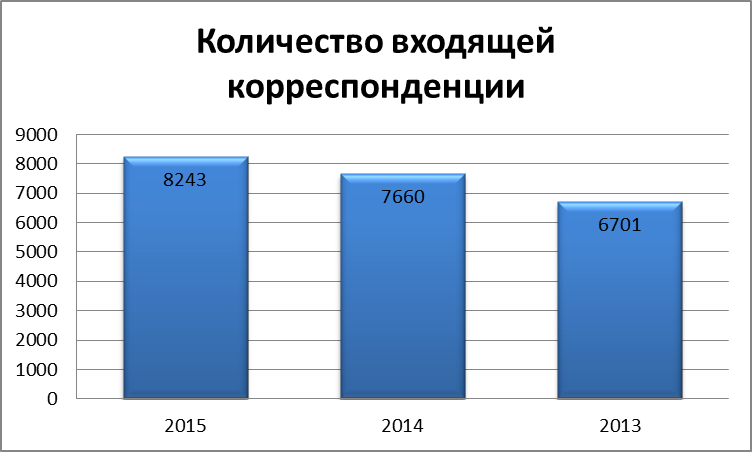 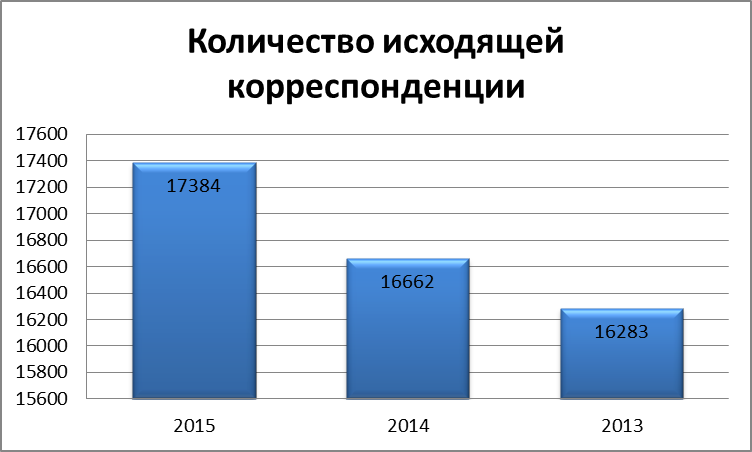 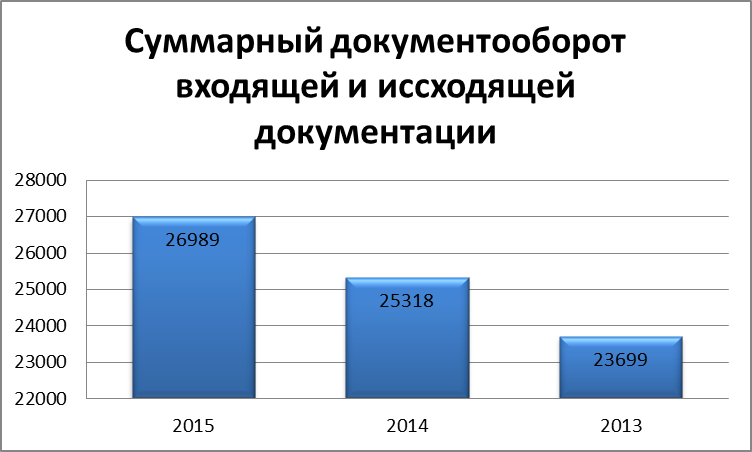 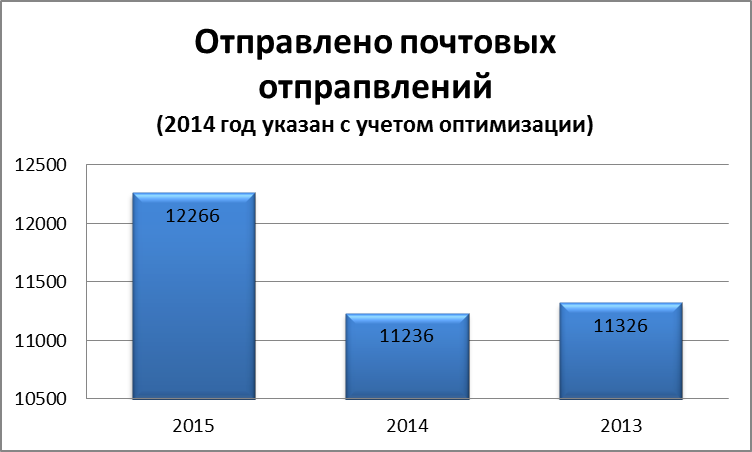 Финансовое обеспечение отрасли и осуществление закупокРасходы консолидированного бюджета на финансирование сферы социальной защиты составили 6 082,0 млн. рублей. Исполнение бюджета составило 98,2 % , в том числе за счет средств краевого бюджета – 99,3 %. Публичные нормативные обязательства исполнены в полном объеме. Кредиторская задолженность отсутствует.Финансовое обеспечение деятельности краевых государственных бюджетных и автономных учреждений социальной защиты обслуживания составило  1 233,0 млн. руб. Расходы на содержание государственных казенных учреждений составили 235,8 млн. руб. Поступило в краевой бюджет средств федерального бюджета в сумме 960,4 млн. рублей. План по доходам выполнен на 83 %. Объем средств, поступивших в 2015 году от получателей государственных услуг, в том числе в порядке частичной оплаты предоставленных услуг составил 98,8 млн. руб.Количество граждан, проживающих в стационарных учреждениях, по состоянию на 01.01.2015 составило 841 человек. Исполнено 241,3 тыс. койко-дней. Расходы на питание одного опекаемого в день составили 367,8 руб. (рост по сравнению с 2014 годом составил 41 %). За 2015 год оказано помощи 1092 гражданам из числа лиц без определенного места жительства, бесплатной юридической помощи 2057 гражданам.В 2015 году заработная плата работникам краевых государственных учреждений выплачивалась своевременно и в полном объеме. Кредиторская задолженность отсутствует.Средняя заработная плата работников краевых государственных учреждений составила  42 277 руб. – рост средней зарплаты за год составил около 9 %, доля стимулирующих выплат в фонде оплаты труда учреждений в среднем составила 31 %. Значительный рост средней зарплаты по учреждениям обусловлен высокой долей численности категорий работников, которым повышается заработная плата в соответствии с Указами Президента РФ, в общей численности работников учреждений (55%). Объем средств, направленных на повышение оплаты труда и сэкономленных за счет внутренних оптимизационных мер, составил около 3,8 млн. руб., за счет средств полученных от  взимания платы с граждан за предоставление социальных услуг – 12,5 млн. руб.Из краевого бюджета направлено межбюджетных трансфертов на осуществление переданных государственных полномочий в бюджеты муниципальных образований в Камчатском крае на сумму 357,5 млн. руб., в том числе по социальному обслуживанию населения – 46,5 млн. руб. В 2015 году проведено 18 проверок, из них 16 выездных и 2 камеральных, 15 плановых и 3 внеплановых проверки.По результатам проверочных мероприятий учреждениям направлены представления о ненадлежащем исполнении бюджетного процесса, к дисциплинарной ответственности привлечено 2 человека.На счёт Министерства социального развития и труда Камчатского края, возмещено средств (штрафы, возвраты по итогам проверочных мероприятий) в общей сумме 1 113,6 тыс. рублей.Осуществление закупок        	В 2015 году Министерством в соответствии с Федеральным законом от 05.04.2013 № 44-ФЗ «О контрактной системе в сфере закупок товаров, работ, услуг для обеспечения государственных и муниципальных нужд» (далее – Федеральный закон), проведено 142 процедуры осуществления закупок на сумму 92 175,44 тыс. руб., в том числе:1) конкурентными способами:а) путем проведения открытого конкурса – 3 процедуры на сумму 38 333,60 тыс. руб.;б) путем электронного аукциона - 15 процедур на сумму 42 718,50 тыс. рублей;в) путем запроса котировок – 18 процедур на сумму 2 430,30 тыс. руб.;2) у единственного поставщика (подрядчика, исполнителя) –  106 процедур  на сумму 8 693,04 тыс. руб., из них 100 закупок малого объема на сумму 2 258,62 тыс. руб.          Наибольший объем закупок в 2015 году осуществлялся конкурентными способами - 90,6 % от общего объема государственных закупок. По итогам осуществления государственных закупок конкурентными способами заключено 36 государственных контрактов на сумму 83 102,28  тыс. руб.Структура осуществления закупок в 2015 году,  млн. руб. (по способам осуществления закупок)В 2015 году в проводимых процедурах приняли участие 73 участника размещения заказа (в 2014 году – 46, в 2013 году – 28 участников). Динамика роста количества участников закупок в 2013-2015 годах:В целях соблюдения законодательства о контрактной системе, в соответствии со статьей 30 Федерального закона от 05.04.2013 № 44-ФЗ, в 2015 году осуществлялись закупки у субъектов малого предпринимательства, социально ориентированных некоммерческих организаций. В 2015 году их фактический объем составил 639,66 тыс. рублей - 35,3% от совокупного годового объема закупок, определенного с учетом ч. 1.1 ст. 30  Федерального закона (при норме не менее 15%).В 2015 году экономия бюджетных средств за счет проведения конкурентных процедур осуществления закупок составила 380,13 тыс. руб., или 0,5 % от суммарной начальной цены государственных контрактов.          В структуре закупок, как и в предыдущие годы, наибольший объем финансирования приходится на оказание услуг по организации отдыха и оздоровления детей в Камчатском крае. Сумма контрактов, заключенных в 2015 году с детскими оздоровительными организациями Камчатского края, а также с компанией, осуществляющей перевозку детей к месту отдыха и обратно из отдаленных районов Камчатского края, составила 50 770,0 тыс. руб.          В 2015 году по итогам открытого конкурса заключен государственный контракт с санаторием «Жемчужина Камчатки» на оказание услуг по санаторно-курортному  лечению   неработающих пенсионеров Камчатского края на сумму 26 848,404 тыс. рублей (449 путевки).Также в 2015 году осуществлялись закупки услуг по санаторно-курортному лечению специалистов и работников, занятых работой в оленеводческих звеньях. 8 человек смогли оздоровиться  в санатории «Жемчужина Камчатки». В 2015 году Министерством в рамках подпрограммы «Доступная среда в Камчатском крае» государственной программы Камчатского края «Социальная поддержка граждан в Камчатском крае на 2014-2018 годы»  конкурентными способами осуществлены закупки услуг по изготовлению и размещению баннеров, направленных на формирование дружественного отношения к инвалидам (заключены  госконтракты на общую сумму 320,00 тыс. рублей), услуг по организации субтитрирования телевизионных программ региональных обязательных общедоступных каналов (заключено два госконтракта на общую сумму 962,647 тыс. рублей), услуг по прокату социальных аудио- и видеороликов (на 100,00 тыс. рублей).Структура осуществления закупок в 2015 году по предмету закупкиВ течение 2015 года Министерством велась работа с поставщиками (подрядчиками, исполнителями) по добросовестному исполнению ими принятых обязательств по государственным контрактам. За 2015 год на официальном сайте для размещения заказов опубликовано 130 отчетов об исполнении контрактов (результатах отдельных этапов исполнения контрактов). Случаи расторжения контрактов по соглашению сторон, в одностороннем порядке, а также по решению суда в связи с неисполнением поставщиками (подрядчиками, исполнителями) обязательств по контрактам в 2015 году отсутствуют.Основные цели и задачи Министерства на 2016 год по направлениям деятельности: Реализация Федерального Закона РФ от 28.12.2013 № 442-ФЗ «Об основах социального обслуживания граждан в Российской Федерации»:совершенствование регионального нормативного правового регулирования в сфере социального обслуживания населения;внедрение новых технологий социального обслуживания;укрепление материально-технической базы, повышение комплексной и противопожарной безопасности учреждений социального обслуживания населения; развитие сети организаций социального обслуживания с привлечением и расширением доли негосударственного сектора: привлечение на рынок социальных услуг организаций различных организационно-правовых форм и форм собственности, предоставляющих социальные услуги;развитие и совершенствование механизма межведомственного взаимодействия при предоставлении социальных услуг, в первую очередь  с органами местного самоуправления.2. Реализация Федерального закона от 1 декабря 2014 года № 419-ФЗ «О внесении изменений в отдельные законодательные акты Российской Федерации по вопросам социальной защиты инвалидов в связи с ратификацией Конвенции о правах инвалидов»:совершенствование регионального нормативного правового регулирования в сфере социальной защиты инвалидов;- обеспечение реализации Плана мероприятий (дорожная карта) по повышению значений показателей доступности для инвалидов объектов социальной, инженерной и транспортной инфраструктур и услуг в сферах установленной деятельности в Камчатском крае на 2016-2020 годы3.Реализация «майских» Указов Президента РФ:обеспечение реализации Плана мероприятий («дорожной карты») «Повышение эффективности и качества услуг в сфере социального обслуживания населения Камчатского края на 2013-2018 годы»;реализация мероприятий, направленных на сокращение количества нарушений трудовых прав граждан, в первую очередь задолженности по оплате труда;организация работы по выполнению мероприятий подпрограммы № 6 «Обеспечение защиты трудовых прав работников в Камчатском крае» Государственной программы Камчатского края «Социальная поддержка граждан в Камчатском крае на 2014 – 2018 годы»;проведение дальнейшей работы по развитию социального партнерства на всех уровнях социального партнерства. 2012 г.2013 г.2014 г.2015объем финансирования мер соцподдержки  населения (млрд.руб.)2,93,54,04,2количество получателей МСП в денежной форме (чел./месяц)172 269182 773182 511 184 351расходы консолидированного бюджета Камчатского края на предоставление мер социальной поддержки населения в расчете на 1 жителя в год (руб.)9 152,411 040,011 600,013 148,0количество видов социальной помощи (ед.)60819799Категории  гражданна31.12.2010на31.12.2011на31.12. 2012на31.12.2013на31.12.2014на31.12.2015федеральныельготники17 76518 09818 29418 36418 20217 753региональныельготники, всего37 34938 40338  88439 49039 88740 389ветераны труда,ветераны труда КАО36 220*37 382*38 043*38 731*39 217*39 788*труженики тыла712606458379316275реабилитированные лица и лица, пострадавшие от полит. репрессий417415383380354326Категория2013 г.2013 г.2014 г.2014 г.2015 г.2015 г.Категорияразмер в                 месяц(руб.)для проживающих в                     Корякском округе               размер в                 месяц(руб.)для проживающих в Корякском округе               размер в                 месяц(руб.)для проживающих в Корякском округе               ветераны труда400,0     572,0423,0604,0448,0639,0труженики              тыла    515,0590,0544,0623,0576,0659,0реабилитированные лица и лица, пострадавшие от политических репрессий    515,0590,0544,0623,0576,0659,0Наименование 2013 г.2014 г.2015 г.количество получателей МСП и членов их семей(чел.)39 53639 71839 750объем финансирования (тыс. руб.)1 030 672,31 098 592,21 083 085,0Мера социальной поддержки2013 г.2013 г.2014 г.2014 г.2015 г.2015 г.Мера социальной поддержкиколичество получателей(чел.)объем финансирования(тыс. руб.)количество получателей(чел.)объем финансирования(тыс. руб.)количество получателей(чел.)объем финансирования(тыс. руб.)компенсация стоимости установки              телефона000000компенсация стоимости проезда к месту отдыха 1 раз в 2 года301 512,030822,931889,622013 г.2013 г.2014 г.2014 г.2015 г.2015 г.количество получателей(чел.)Объем финансирования(тыс. руб.)количество получателей(чел.)Объем финансирования(тыс. руб.)количество получателей(чел.)Объем финансиро-вания(тыс. руб.)10 452,                  в т.ч.244 076,110 525в т.ч252 352,810 513в т.ч271 265,793 839                    специалиста244 076,13 967специалиста252 352,84 011специалиста271 265,796 613 членов их семей244 076,16 558членов их семей252 352,86 502членов их семей271 265,79Наименование показателя2010 г.2011 г.2012 г.2013 г. 2014 г.2015 г.Среднегодовая численность получателей  (чел.)2 0261 6881 4551 2591 095920Наименование показателя2010 г.2011 г.2012 г.2013 г.2014 г.2015 г.Среднегодовая численность получателей (чел.)795847473023Наименование показателя2009 г.2010 г.2011 г.2012 г.2013 г.2014 г.2015 г.Среднегодовая численность получателей (чел.)7501 1421 4821 6521 7331 600 9Объем финансирования (тыс. руб.)841,0898,71 226,31 979,83 131,02 272,230,5Наименование показателя2009 г.2010 г.2011 г.2012 г.2013 г.2014 г.2015 г.Среднегодовая численность получателей (чел.)7808377989218528941 174Наименованиепоказателя2009 г.2010 г.2011 г.2012 г.2013 г.2014 г.2015 г.Объем финансирования (тыс. руб.)179 700,0190 382,6221 074,2224 781,6250 890,2239 128,6256 154,4Параметры2011 г.2012 г.2013 г.2014 г.2015 г.Установленная величина прожиточного минимума для получения региональной социальной доплаты к пенсии (руб.)10 723,011 351,011 590,012 228,012 894,0 Количество получателей региональной социальной доплаты (чел.)12 03711 146   9 7889 2568 280Объем финансирования  всего                 (тыс. руб.)488 430,8462 532,1409 800,1423 624,9402 549,0в т.ч. из федерального бюджета364 414,4346 342,9307 266,6317 752,0301 940,0Средний размер доплат (руб.)3 245,713 053,83 665,24 037,03 800,0Параметры2014 г.2015 г.Установленная величина прожиточного минимума для получения ежемесячной социальной выплаты неработающим пенсионерам, проживающим в Корякском округе (руб.)14 674,015 473,0 Количество получателей региональной социальной доплаты (чел.)1 3061 229Объем финансирования  всего (тыс. руб.)34 963,138 944,6Средний размер доплат (руб.)1 727,62 604,0Параметры2010 г.2011 г.2012 г.2013 г.2014 г.2015 г. Количество получателей материальной помощи (чел.)2 3673 3694 9246302  5 612  6106Компенсация стоимости протезно-ортопедических изделий (чел.)126151261367121136 Оплата услуг гостиницы (чел.)-34104332436400Талоны на горячее питание (чел./ талонов)39/579128/ 2 47499/1 65873 / 1 116 67/1 49581/ 1 678Объем финансирования  всего (тыс. руб.)18 353,522 114,926 109,252 366,037 622,5350 144,61Параметры2010 г.2011 г.2012 г.2013 г.2014 г.2015 г.Количество заключенных социальных контрактов (семей, граждан)13161412166Объем средств краевого бюджета (тыс. руб.)1 587,07 221,76 125,0953,01 192, 8650,0Средний размер единовременной выплаты (руб.)122 076,0451 355,0322 368,479 416,774 547,2108 300,0ПериодКоличество ветеранов ВОВ обеспеченных  жилыми помещениями (чел).Количество ветеранов ВОВ обеспеченных  жилыми помещениями (чел).Количество ветеранов ВОВ обеспеченных  жилыми помещениями (чел).Объем финансирования (млн. рублей)Объем финансирования (млн. рублей)Объем финансирования (млн. рублей)Периодвсеговставших на учет до 01.03.2005вставших на учет после 01.03.2005средства  федерального бюджетасредства краевого бюджетавсего2009 год197128,3520,0628,412010 год38-3844,8312,1757,002011 год7-78,541,059,62012 год334,140,364,52013 год---2,60,372,972014 год1-1-1,81,82015 год2-22, 661,624,28Итого:7076368,5237,43105,95Наименование показателя2008 г.2009 г.2010 г.2011 г.2012 г.2013 г.2014 г.2015 г.Выдано удостоверений всего, в т.ч.2 9572 4893 0863 7146 0073 3302 8312 873ст. 7 Федерального закона от 12.01.1995 № 5-ФЗ «О ветеранах»2 0211 4771 3649811 4701 2971 2771 422ст. 2 Закона Камчатского края от 04.07.2008 № 83 «О порядке и условиях присвоения звания «Ветеран труда» в Камчатском крае»9361 0121 2509391 7191 5041 5541 451Выдано дубликатов--6671 1712 8185031 169767Замена временных удостоверений---6232 81826--Городские округа и муниципальные районыКолич-во2014Колич-во2015Увеличение наг. Петропавловск-Камчатский586469981134г. Елизово и Елизовский МР8271193366г. Вилючинск358557199Усть-Большерецкий  МР1972036Усть-Камчатский МР27231543Мильковский МР22626135Соболевский МР10158- 43Тигильский МР289269- 20Карагаинский МР16920849Олюторский МР374358- 16Пенжинский МР840(паводок)221- 619Быстринский МР477124Алеутский МР937282013 год2013 год2014 год2014 год2015 год2015 годплан  (рост 12%)факт (рост 8%)план (рост 4,89%)факт (рост 7,65%)план (рост 4,95%)факт(снижение              -0,7%)692 ребенка667 детей700 детей            718 детей754 ребенка713 детей№ п/пТип учрежденияКоличество всегоМощность(койко-мест)1.Детский дом-интернат для умственно-отсталых детей11152.Социальные приюты для детей и подростков2323.Центры социальной помощи семье и детям117 (стационарное отделение)4.Социально-реабилитационные центры для несовершеннолетних114 (стационарное отделение)5.Стационарные отделения для детей в комплексных центрах социального обслуживания населения2*246. Нестационарные отделения для детей в комплексных центрах социального обслуживания населения7ИТОГО:12202в том числе в возрасте:чел.до 18 лет69 66418-59 лет198 01660 лет и старше49 589в том числе в возрастечел.до 18 лет118918-59 лет613360 лет и старше9239Стационарная форма  для взрослых - старше 18 лет (отдельно: по учреждениям общего типа/психоневрологических интернатов/геронтологических центров), млн. руб.Стационарная форма  для взрослых - старше 18 лет (отдельно: по учреждениям общего типа/психоневрологических интернатов/геронтологических центров), млн. руб.Полустационарная форма  для взрослых - старше 18 лет (млн. руб.)Полустационарная форма  для взрослых - старше 18 лет (млн. руб.)В форме социального обслуживания на дому  для взрослых - старше 18 лет (млн. руб.В форме социального обслуживания на дому  для взрослых - старше 18 лет (млн. руб.ВсегоНа одного проживающегоВсегоНа одного проживающегоВсегоНа одного проживающего155,379/244,804 0,8435,60,02737,920,0145№ п/пНаименование учреждения1Краевое государственное бюджетное учреждение «Комплексный центр социального обслуживания населения Вилючинского городского округа»2Краевое государственное бюджетное учреждение  «Комплексный центр социального обслуживания населения Елизовского муниципального района»3Краевое государственное казенное учреждение «Комплексный центр социального обслуживания населения Петропавловск-Камчатского городского округа»4Краевое государственное бюджетное учреждение «Комплексный центр социального обслуживания населения с. Усть-Большерецк»5Краевое государственное казенное учреждение «Тигильский комплексный центр социального обслуживания населения»6Краевое государственное автономное учреждение социальной защиты «Мильковский комплексный центр социального обслуживания населения»тип дома-интернатав 2014 годув 2015 годудома-интернаты для психически больных 98 чел. (в конце 2015 года число-койко-мест для психически больных увеличилось на 75 коек)30 чел. дома-интернаты общего типа47 чел. 52  чел.  тип дома-интерната на 01.01.2015на 01.01.2016дом-интернат общего типа53 чел. 56 чел.дом-интернат для психически больных 105 чел.108 чел. Возраст, летКоличество, чел.18 -5919260 – 7446875 – 7936680 – 8931790 и старше21№Наименование отделения, занимающегося обслуживанием граждан пожилого возраста и инвалидовКоличество отделенийЧисло обслуженных граждан за 2015 год1.Отделения социального обслуживания на дому161 5232.Отделения срочного социального обслуживания620 775 (оказано 63 786 услуг)3.Отделения дневного пребывания428344.Социально-реабилитационные отделения39815.Прочие отделения311 364Количество дополнительных услугКоличество дополнительных услугОбъем средств, поступивший от предоставления дополнительных услуг(тыс. руб.)Объем средств, поступивший от предоставления дополнительных услуг(тыс. руб.)на 01.01.2015на 01.01.2016на 01.01.2015на 01.01.20161354143754,32914980,39911в  2014 годув 2015 году53 983 руб.59 96 руб.на 01.01.2015на 01.01.20162043 чел.1979 чел. 201320142015Количество недееспособных граждан в Камчатском крае519532545201320142015Состоит на учете граждан на конец отчетного периода519532545Проведено обследований, всего, в том числе:606509612-плановые575495589-внеплановые311423Муниципальное образованиеЧисленность совершеннолетних граждан по данным органа статистикиКоличество совершеннолетних недееспособных гражданЧисло штатных единиц специалистов органов опеки и попечительства в отношении совершеннолетнихСубвенции в части расходов на содержание специалистов органов опеки и попечительства совершеннолетних в 2015 г. (тыс.руб.)Петр-Камчатский17952618921585143,87Елизовский 4107025621656614,95Вилючинск22905181886000,00Мильковский 1057881886000,00У-Камчатский1171691886000,00У-Большерецкий833081886000,00Тигильский4150281478000,00пгт Палана315430,5224000,00Пенжинский234160,5477487,01Карагинский407640,5478000,00Алеутский67700,5511000,00Соболевский260400,5443000,00Быстринский 310870,5308053,94Олюторский504020,5475114,31Всего по краю31726954512,510180414,08